A cura di P. Secondo Brunelli crs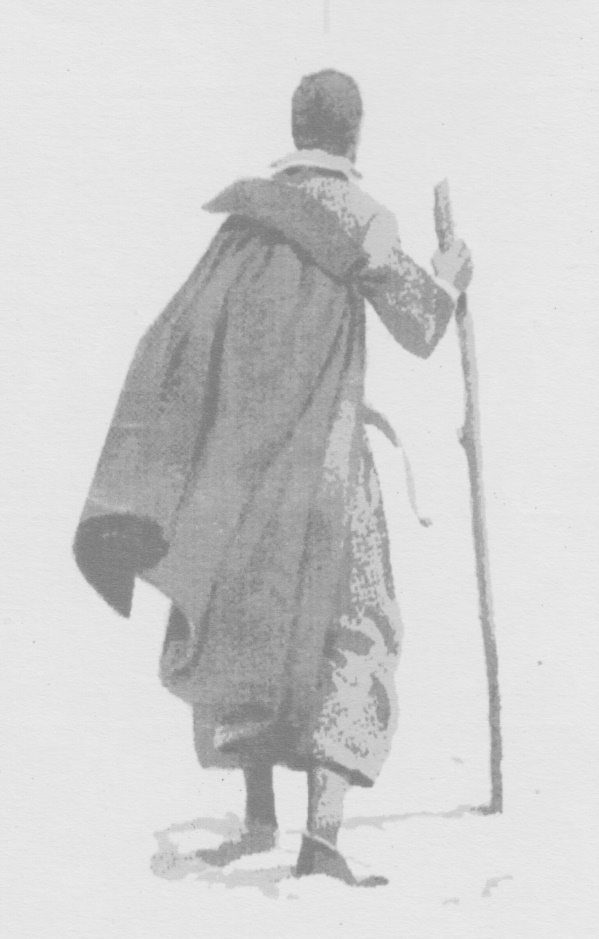 RELIGIOSI SOMASCHI E LORO RESIDENZE... nei secoli ... fino al 1900Mestre 29.4.2017Introduzione	In un momento di ... buona volontà mi è balenato alla mente il proposito di unificare tante carte sparse del mio ... archivio storico, riguardanti specialmente le case della nostra amatissima Congregazione somasca.	Mi ritrovavo a disposizione molti Atti, che, nel corso di ... abbastanza anni, avevo dattiloscitto. Rimasto ... a secco di manoscritti, per valorizzare il tempo libero, ecco il nuovo modo per immergermi nelle profondità delle vicende belle e gloriose dei Padri Somaschi, che ci precedettero sulla scia del Santo Fondatore.L’impresa si è ben presto rivelata alquanto impegnativa ed esigente di non poca attenzione. Quindi nessuna meraviglia se si incappasse in qualche ... svista. Con pazienza tutti potranno risolvere ... il caso.Il progetto iniziale puntava a raccogliere dati personali di religiosi che riguardassero le case del 1800, il secolo delle soppressioni e delle straordinarie iniziative per rilanciare la nostra Congregazione. Successivamente si è allargato ad abbracciare tutto quanto era .. sottomano.Ne è nata una specie di mancanza di unitarietà, per cui si rende necessaria una ... introduzione del lettore, alla comprensione di quanto è stato affidato allo scritto.1Intestazione delle casa religiosa somasca, come riportato nel fascicoletto Le case somasche dal 1528 al 2000 a cura dei Padri Oreste Caimotto e Felice Beneo, 2001. Alcune volte le case religiose sono indicate in maniera diversa da come si legge negli Atti.2Indicazione degli Atti dattiloscritti, se disponibili. Altimenti si deduce che gli elenchi riportati sono ripresi da libri degli Atti di altre case. Le case di Somasca, S. Maiolo di Pavia, S. Maria Segreta, della Madonna della Salute, si sono rivelate fonti ... quasi inesauribili.3Gli elenchi riportano, anno per anno, ben segnalato, in una riga, divisa in quattro parti: 1. il nome dele religioso, 2. eventuale mansione sua in quella casa, 3. le date in cui è nominato in quell’anno, 4. la sua destinzione ad altra sede o provenienza, o abbandono.Esempio:Quando, indicando gli Atti, si precisa solo in Arch. Gen.le, si fa riferimento allo smarrimento da parte mia di detti Atti, causa un hard disk, contenente detti Atti, non più leggibile dal PC: vero disastro di dati archivistici, ingenuamente non  salvati anche nel PCi!4Quando le notizie sono riprese da altri libri degli Atti, sotto il nome del religioso e il terzo riquadro si segnalano, in corsivo, la fonte ed il dato cronologico. Siccome il corsivo, per motivi facilmente comprensibili, potrebbe diventare retto, ci si potrà sempre giovare della fonte indicata.5Tutti gli elenchi sono stati datati Mestre 29.4.2017 e firmati A cura di Padre Secondo Brunelli crs. In questo modo è possibile ( e più agevole ) segnalare ogni ulteriore intervento, ( da parte di chiunque ), che dovrà essere datato e firmato, specificando sempre la fonte.6L’intero materiale è stato raccolto in queste cinque cartelle, che riporteranno tutte, all’inizio, la cartella A. Introduzione .....RELIGIOSI RESIDENZE A-CRELIGIOSI RESIDENZE F-MRELIGIOSI RESIDENZE N-RRELIGIOSI RESIDENZE S-TRELIGIOSI RESIDENZE V7Contenuto delle cinque cartelleRELIGIOSI RESIDENZE A-CAlessandria, San Siro, 1573-1802. Elenco: 1715-1849Amelia, San Michele Arcangelo, 1602-1810. Elenco: 1721-1750; 1751-1775; 1776-1839Atti dattiloscritti: 1733-1744; 1744-1759; 1760-1781Arona, Orfanotrofio San Girolamo Emiliani, 1832-1869. Elenco: 1832-1881		Atti dattiloscritti: 1832-1881Bassano, Orfanotrofio Cremona, 1855-1888. Elenco: 1852-1888		Atti dattiloscritti: 1855-1888Belluno, Seminario, 1695-1732. Elenco: 1702-1786Bergamo, San Leonardo, 1532-1650 (?!). Elenco: 1712-1797Biella, San Lorenzo, 1632-1774. Elenco: 1706-1793Bologna, Accademia del Porto, 1692-1730. Elenco: 1712-1775Brescia, Misericordia, 1532-1757. Elenco: 1563-1700; 1701-1761Brescia, San Bartolomeo, 1626-1797. Elenco:1637-1797Camerino, SS.ma Annunziata, 1675-1810. Elenco: 1712-1804Casale, Collegio San Clemente, 1623-1802. Elenco: 1716-1880		Atti dattiloscritti: 1814-1862; 1931-1938Chambery, ( assente ). Elenco: 1874.1880Atti dattiloscritti: presenti solo in Archivio Generale, io li ho persi.Cherasco, S. Maria del Popolo, 1836.1869. Elenco: 1827-1876Chiavari, ( assente ). Elenco: 1707-1717Cividale, Santo Spirito, 1707-1797. Elenco: 1713-1796Como, SS. Crocifiso, 1893-2017. Elenco: 1893-1900Atti dattiloscritti: 1893-1924 ( solo in Arch. Gen ), 1925-1938; 1939-949Como. Collegio Gallio, 1583-2017. Elenco: 1707-1850; 1851-1900		Atti dattiloscritti: 1877-1924; 1925-1948Como, Orfanotrofio Maschile, 1842-1853. Elenco: 1842-1847Cremona, S. Lucia, 1585-1800. Elenco: 1711-1796Cremona, SS. Vitale e Geroldo, 1561-1777. Elenco: 1715-1772Cremona, Misericordia, ( assente ). Elenco: 1725-1790Cremona, Religiosi ... vaghi. Elenco: 1718-1804	RELIGIOSI RESIDENZE F-MFeltre, SS. Vittore e Corona, 1669-1774. Elenco: 1664-1735; 1736-1772		Atti dattiloscritti: 1720-1770Ferrara, S. Maria Bianca, 1558-1810. Elenco: 1557-1807		Atti dattiloscritti: 1702-1760; 1760-1807Ferrara, San Nicolò, 1680-1800. Elenco: 1690-1809		Atti dattiloscritti: 1688-1769Fossano, S. Maria degli Angeli, 1632-1870, Elenco: 1631-1700; 1701-1877		Atti dattiloscritti: 1631-1654Genova, Collegio Reale, ( assente ). Elenco: 1825-1836Genova, S. Maria Maddalena, 1575-2017. Elenco: 1583-1800; 1801-1900Genova, SanSanto Spirito, 1579-1797. Elenco: 1720-1793Gorla Minore, Collegio Rotondi, 1845-1857. Elenco: 1845-1856		Atti dattiloscritti: 1845-1856Lodi, S. Angelo Custode, 1615-1810. Elenco: 1707-1808Lodi, S. Andrea, ( assente ). Elenco: 1741-1808Lodi, S. Chiara, ( assente ). Elenco: 1797-1809Lodi, San Girolamo, ( assente ). Elenco: 1768Lugano, Collegio S. Antonio, 1599-1852. Elenco: 1682-1750; 1751-1800; 1801-1852Atti dattiloscritti: 1682-1856; solo in Arch. Gen. 1741-1852Macerata, S. Giovanni Battista, 1576-1871. Elenco: 1727-1868Merate, S. Bartolomeo, 1604-1810. Elenco: 1708-1750; 1751-1810		Atti dattiloscritti: 1710-1755; solo in Arch. Gen. 1756-1810Milano, Colombara, 1560-1769. Elenco: 1725-1767Milano, Immacolata, ( assente ). Elenco: 1877-1879		Atti dattiloscritti: 1877-1888Milano, S. Pietro Monforte, ( assente ). Elenco: 1646-1750; 1751-1808Milano, S. Maria della Pace, 1841-1867. Elenco: 1842-1879Milano, S. Maria Segreta, 1585-1810. Elenco: 1585-1650; 1651-1700; 1701-1775; 1776-1828Milano, Usuelli, 1879-2017. Elenco: 1879-1900		Atti dattiloscritti: 1879-1920; 1921-1947Modena, Collegio Nazionale, 1800-1806. Elenco: 1803-1808	RELIGIOSI RESIDENZE N-RNapoli, Collegio Capece, 1666-1799. Elenco: 1741-1794Napoli, Collegio Caracciolo, 1627-1796. Elenco: 1628-1790Napoli, Collegio Macedonio, 1646-1801. Elenco: 1716-1791Napoli, Collegi Mansi, 1768-1806. Elenco: 1771Napoli, Collegio dei Nobili, 1606-1611. Elenco: 1777-1792Napoli, Nunziatella, 1776-1788. Elenco: 1782-1783Napoli, SS. Demetrio e Bonifazio, 1815-1810. Elenco: 1703-1807Napoli, S. Lucia, ( assente ). Elenco: 1776Novi, Collegio S. Giorgio, 1649-1903. Elenco: 1715-1891 Padova, S. Croce, 1606-1810. Elenco: 1606-1810		Atti dattiloscritti: (varie) 1606-1810; solo in Arch. Gen. Gli AttiPiacenza, Santo Stefano, 1573-1802. Elenco: 1713-1825Pavia, Orfanotrofio, 1536-1810. Elenco: 1732-1810Pavia, S. Maiolo, 1566-1810. Elenco: 1699-1750; 1751-1810Atti dattiloscritti:1732-1745; 1746-1757; 1769-1781; 1782-1810; solo in Arch. Gen. 1758-1768; Racconigi, Collegio Militare, 1835-1860. Elenco: 1833-1861Rapallo, Collegio S. Francesco, 1850- 1970. Elenco: 1850-1898Rivolta d’Adda, S. Maria Egiziaca, 1616-1777. Elenco: 1622-1794Roma, Collegio Clementino, 1595-1874. Elenco: 1649-1800; 1801-1825; 1826-1850; 1851-1875Atti dattiloscritti: 1801-1834; 1835-1857; 1858-1875Roma, Collegio Angelo Mai, 1875-1906. Elenco: 1879-1902		Atti dattiloscritti: 1892-1902Roma, S. Alessio e Bonifacio, 1846-2017. Elenco: 1847-1870; 1871-1900		Atti dattiloscritti: 1851-1894: 1895-1940Roma, S. Maria in Aquiro, 1826-2017. Elenco: 1827-1900		Atti dattiloscritti: 1826-1851; 1851-1873, 1899-1841Roma, Istituto Sordomuti, 1865-1903. Elenco: 1865-1893		Atti dattiloscritti: 1879-1893Roma, S. Girolamo della Carità, 1897-1934. Elenco: 1896-1900Roma, SS. Nicola e Biagio, 1573-1846. Elenco: 1606-1750; 1751-1800; 1801-1849Atti dattiloscritti: 1768-1769; 1781-1784; 180-1842RELIGIOSI RESIDENZE S-TSalò, San Benedetto, 1596-1672. Elenco: 1719-1772Serravalle, Patronato, 1893-1912. Elenco: 1894-1911		Atti dattiloscritti: 1894-1911Somasca, Casa Madre, 1534. Elenco:1566-1600; 1601-1650; 1651-1700; 1701-1725; 1726-1750; 1751-1775: 1776-1797; 1798-1825; 1826-1850; 1851-1865:1866-1879; 1880-1889; 1890-1900Atti dattiloscritti: 1644-1685; 1890-1900; 1901-1940; 1941-9155, ( solo in Arch. Gen. ) 1686-1889Spello, Collegio Rosi, 1869-1932. Elenco: 1869-1880; 1881-1890: 1891-1900Atti dattiloscritti: 1869-1906; 1907-1931Torino, Accademia Militare, 1830-1845. Elenco: 1779-1871Tortona, S. Maria Piccola, 1540-1802. Elenco: 1717-1784Trento, Seminario, S. Maria Maddalena, 1590-1614. Elenco: 1670-1789Treviso, Collegio S. Agostino, 1599-1810. Elenco1597-1700; 1701-1750; 1751-1809Atti dattiloscritti: 1724-1809Treviso , S. Maria Maggiore, 1882-2017. Elenco: 1882-1900		Atti dattiloscritti: 1881-1927RELIGIOSI RESIDENZE VValenza, Collegio S. Domenico, 1834-1899. Elenco: 1846-1894		Atti dattiloscritti:	1834-1894Velletri, San Martino, 1616-2017. Elenco: 1634-1659: 1701-1750; 1776-1800; 1801-1850;1851-1900Atti dattiloscritti: 1634-1659: 1702-1737; 1738- 1765; 1766-1828;1829-1845; 1845-1887Venezia Accademia dei Nobili, 1724-1797. Elenco:1726-1797Venezia, Incurabili, 1591-1806. Elenco: 1705-1792Venezia, Istituto Manin, 1857-1867. Elenco: 1859-1866		Atti dattiloscritti: 1857-1867Venezia, Ospedale dei Mendicanti, 1629-1806. Elenco: 1642-1798Venezia, Ospitaletto, 1531-1807. Elenco: 1716-1795Venezi, La Salute, 1590-1810. Elenco: 1705-1721; 1722-1735; 1736-1751;1752-1766; 1767-1772; 1773-1789; 1790-179Atti dattiloscritti: 1705-1721; 1722-1735; 1736-1751; 1752-1766; 1767-1772; 1773-1789; 1790-1792Venezia, Seminario Ducale, 1590-1810. Elenco: 1588-1807		Atti dattiloscritti: 1630-1708Venezia, Seminario Patriarcale, 1579-1810. Elenco: 1614-1816Venezia, Orfanotrofio Visitazione, 1850-1888. Elenco: 1856-1999		Atti dattiloscritti: Atti ( solo in Arch. Gen. )Vercelli, Orfanotrofio S. Maria Maddalena, 1540-1867. Elenco: 1716-1800; 1801-1873Atti dattiloscritti: 1749-1826; 1827-1867Verona, San Zeno in Monte, 1641-1810. Elenco: 1639-1700; 1701-1750; 1751-1810Atti dattiloscritti: ( varie ) 1641-1810Vicenza, La Misericordia, 1732-1810. Elenco: 1563-1700; 1701-1750; 1751-1810Vicenza, San Valentino, ( assente ). Elenco:1656-1807Vicenza, SS. Filippo e Giacomo, 1583-1774. Elenco: 1583-1700; 1701-1730; 1731.1776Vigevano, S. Anna, 1695-1810. Elenco: 1614-1810		Atti dattiloscritti: ( varie ) 1614-1810I N D I C Ea pag. 360A cura di Padre Secondo Brunelli crs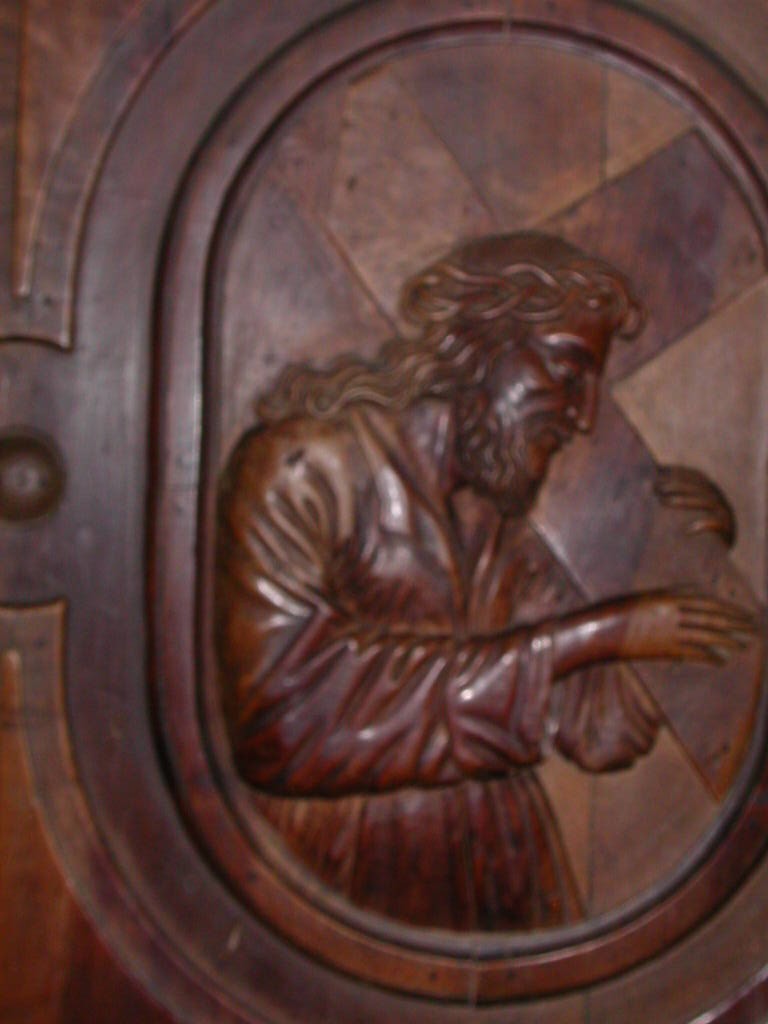 Gesù portacroce, Chiesa dei SS. Vittoe e Corona, FeltreALESSANDRIARELIGIOSI SOMASCHI1715-1849Mestre 29.4.201717151716173217331734173617371738173917401741174217431744174517471749175017511753175617571758175917601761176217631764176517661767176817691770177117721773177417771778177917801781178417881792179317951849A cura di P. Secondo Brunelli crs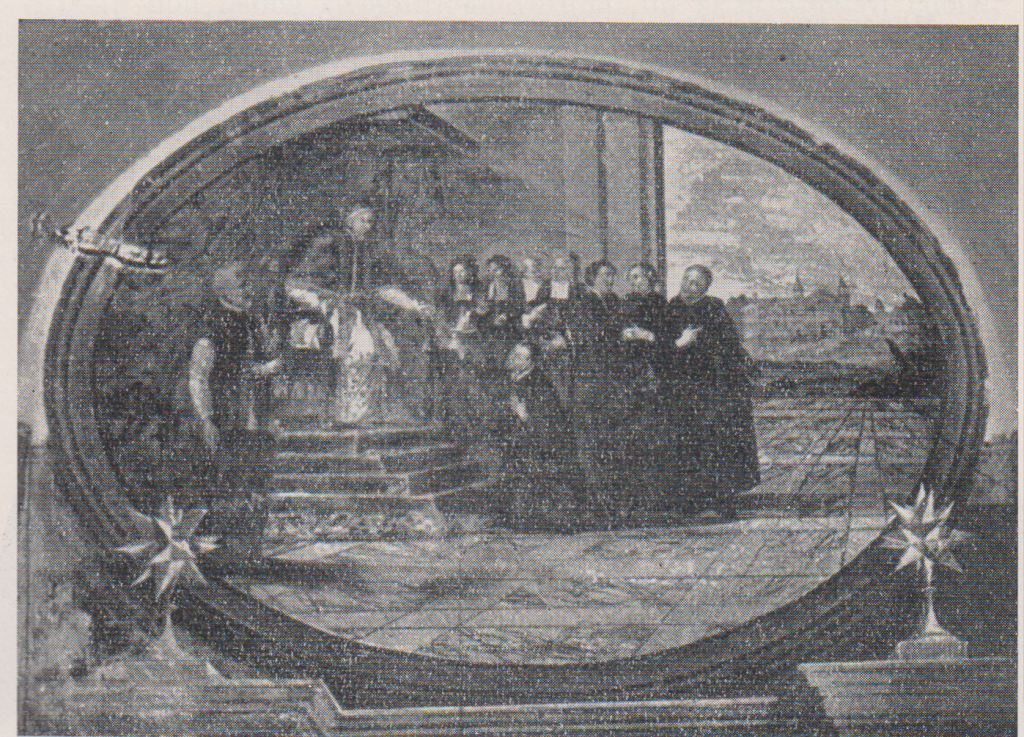 Amelia, I Padri Somaschi chiedono autorizzazione al PapaAMELIARELIGIOSI SOMASCHICOLLEGIO S. ANGELO1702 – 1750Mestre 29.4.20171702170917131715172117231727172917301732173317341735173617371738173917401741174217431744174517461747174817491750A cura di P. Secondo Brunelli crsAmelia, I Padri Somaschi chiedono autorizzazione al PapaAMELIARELIGIOSI SOMASCHICOLLEGIO S. ANGELO1751 – 1839Mestre 29.4.20171751175217531754175517561757175817591760176117621763176417651766176717681769177017711772177317741775A cura di P. Secondo Brunelli crsAmelia, I Padri Somaschi chiedono autorizzazione al PapaAMELIARELIGIOSI SOMASCHICOLLEGIO S. ANGELO1776 – 1839Mestre 29.4.201717761777177817791780178117821783178417851786178717881789179018041807181618171818181918201821182218231824182518261827183718381839A cura di Padre Secondo Brunelli crs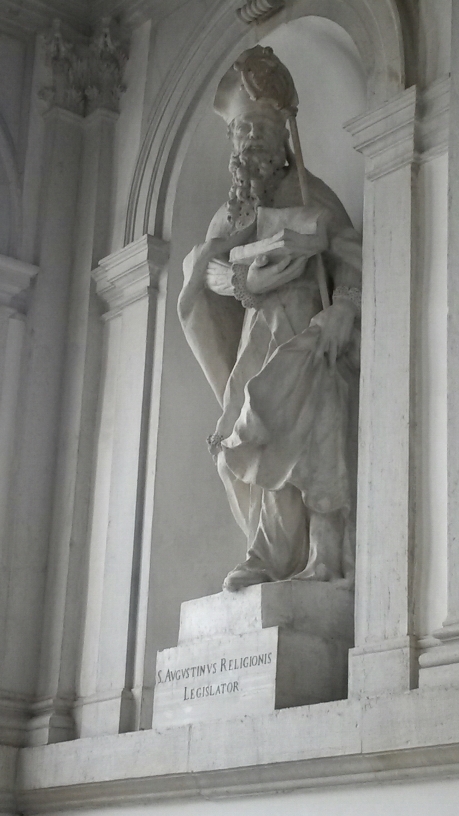 Venezia, Salute, Scalone d’onore, S. Agostino, Legislatore dei Padri SomaschiRELIGIOSI SOMASCHINELL’ORFANOTROFIOSAN GIROLAMO MIANIARONA1830 -1881Mestre 29.4.2017183018321833183418351836183718381839184018411842184318441845184618471848184918501851185218531854185518561857185818591860186118621863186418651866186718681869187018711872187318741875187618771878187918801881A cura di Padre Secondo Brunelli crs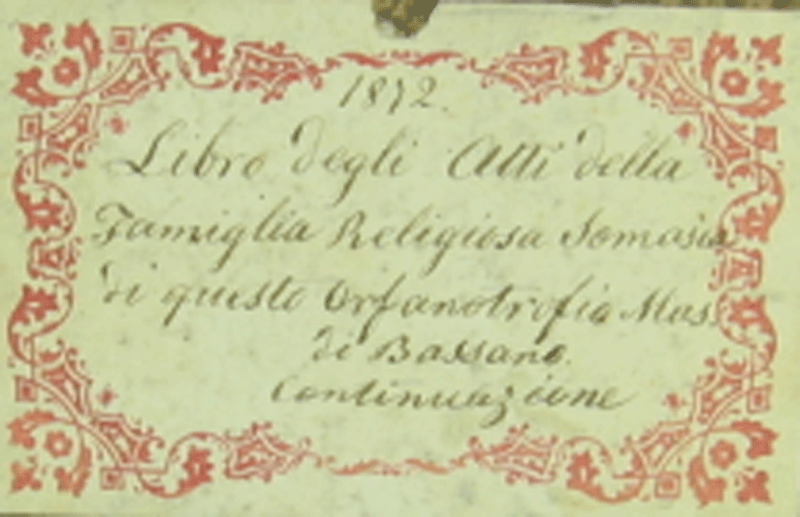 RELIGIOSI SOMASCHIORFANOTROFIO MASCHILEBASSANO1852-1888Mestre 29.4.201718521855186618571858185918601861186218631864186518661867186818691870187118721873187418751876187718781879188018811882188318841885188618871888A cura di Padre Secondo Brunelli crsGesù portracroce, Chiesa dei SS. Vittore e Corona, FeltreBELLUNO RELIGIOSI SOMASCHI1702-1786Mestre 29.4.201717021710171117121722172417251727172817311786A cura di Padre Secondo Brunelli crsRELIGIOSI SOMASCHISAN LEONARDO – BERGAMO1712-1797Mestre 29.4.201717121713171517161717171817191720172117221723172417251726172817281729173017311732173317351736173717381739174017411743174417451746174717481749175017511752175317541755175617571758 17591760176117621763176417651766176717681769177017721773177517761777177817791780178117821783178417861787178817891790179117921793179417951796179717 luglio 1798Soppressione del Collegio di San Leonardo a Bergamo.40 giorni dopoSoppressione del Collegio di San Bartolomeo a Somasca.A cura di Padre Secondo Brunelli crs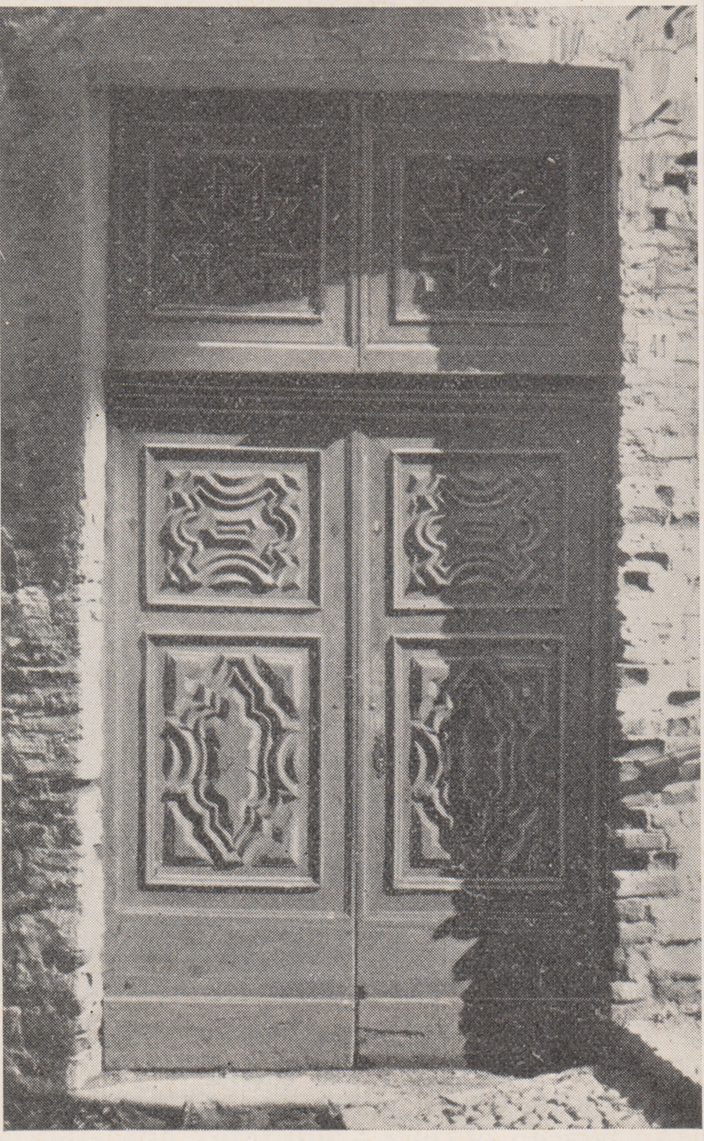 Biella, portale della chiesa chiesa di S. Lorenzo del Collegio dei Padri Somaschi,RELIGIOSI SOMASCHIBIELLAMestre 29.4.20171706171017111727173417421751175417601761176217631764176517661767176817691770178817891790179117921793A cura di Padre Secondo Brunelli crsRELIGIOSI SOMASCHIBOLOGNA1712-1775Mestre 29.4.2017171217241727172917641775A cura di Padre Secondo Brunelli crsRELIGIOSI SOMASCHIORFANOTROFIO DELLA MISERICORDIABRESCIA1563 – 1761Mestre 29.4.20171563156415651566156715681569157015711572157315741575157615771578157915801581158215831584158515861587158815891590159115921593159415951596159715981599160016011602	160316041605160616071607160816091610161116121613161416161617161816191620162116221623162416251626162716281629163016311632163316341635163616371638163916401641164216431644164516461647164816491650165116521653165416551656165716581659166016611662166316641665166616671668166916701671167216731674167516761677167816791680168116821683168416851686168716881689169016911692169316941695169616971698169917001701170217031704170517061707170817091710171117121713171417151716171717181719172017211722172317241725172617271728172917301731173217331734173517361737173817391740174117421743174417451746174717481749175017511752175317541755175617571761A Cura di P. Secondo Brunelli crsRELIGIOSI SOMSCHIBRESCIACOLLEGIO SAN BARTOLOMEO1634-1797Mestre 29.4.201916341637163816391640164116421643164416451646164716481649164016511652165316541655165616571658165916601661166216631664166516661667166816691670 16721673167416751676167716781679168016811682168316841685168616871688168916901691169216931694169517961697169816991700170117021703170417051706170717081709171017111712171317141715171617171718171917201721172217231724172517261727172817291730173117321733173417351736173717381739174017411742174317441744In Brescia si pubblica Festa accademica di lettere ed arti cavalleresche celebrata da Signori Convittori del nobile Collegio di S. Bartolomeo di Brescia sotto la direzione dei PP. della Congregazione di Somasca, e dedicata agli Ill.mi Signori Deputati Pubblici, pp. 52, ( cfr. Collegio San Bartolomeo, da me dattiloscritto, pag. 104-110).1745In Brescia si pubblica Festa accademica di lettere ed arti cavalleresche celebrata da Signori Convittori del nobile Collegio di S. Bartolomeo di Brescia sotto la direzione dei PP. della Congregazione di Somasca, e dedicata agli Ill.mi Signori Deputati Pubblici, pp. 52, ( cfr. Collegio San Bartolomeo, da me dattiloscritto, pag. 104-110).17451746174717481749In Brescia si pubblica Festa accademica di lettere ed arti cavalleresche celebrata da Signori Convittori del nobile Collegio di S. Bartolomeo di Brescia sotto la direzione dei PP. della Congregazione di Somasca, e dedicata agli Ill.mi Signori Deputati Pubblici, pp. 52, ( cfr. Collegio San Bartolomeo, da me dattiloscritto, pag. 104-110).17501750In Brescia si pubblica Festa accademica di lettere ed arti cavalleresche celebrata da Signori Convittori del nobile Collegio di S. Bartolomeo di Brescia sotto la direzione dei PP. della Congregazione di Somasca, e dedicata agli Ill.mi Signori Deputati Pubblici, pp. 52, ( cfr. Collegio San Bartolomeo, da me dattiloscritto, pag. 104-110).17511752175317541755175617571758175917601761In Brescia si pubblica Guerrieri bresciani, festa accademica di lettere con  arti cavalleresche,  celebrate da Signori Convittori del nobile Collegio di S. Bartolomeo di Brescia sotto la direzione dei PP. della Congregazione di Somasca, e dedicata agli Ill.mi Signori Deputati Pubblici, ( cfr. Collegio San Bartolomeo, da me dattiloscritto, pag. 104-110).17621763176417651766176717481754175517561757175817591760176117621763176717681769	1770177117721773177417751776177717781779178017811782178317841785178617871788178917901791179217931794179517961797Il Collegio San Bartolomeo dei Padri Somaschi fu soppresso dal Governo provvisorio di Brescia il 25.6.1797A cura di Padre Secondo Brunelli crs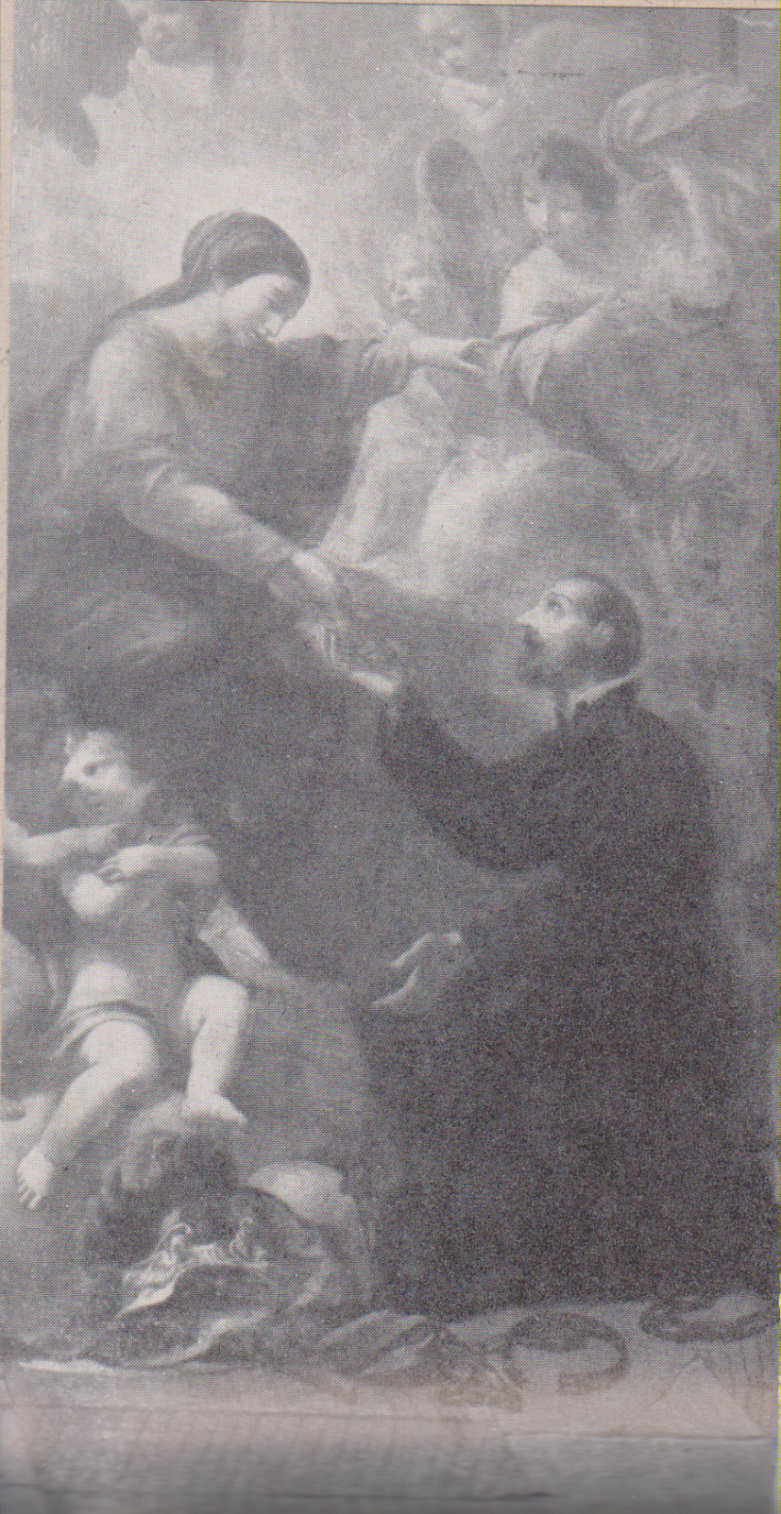 G. Antonio Cucchi (?), S. Girolamo Miani, San Venenzio di CamerinoRELIGIOSI SOMASCHICAMERINO1712 - 1804Mestre 29.4.20171712171317141715171617201721172217271733173417351736173717381739174017411743174417451746174717481749175017511752175317541755175617571758175917601761176217631764176517661767176817691770177117721773177417751776177717781779178017811782178317951804A cura di Padre Secondo Brunelli crsRELIGIOSI SOMASCHICASALE MONFERRATO1716 - 1879Mestre 29.4.2017171617171718171917201736174117421745174717571758175917601762177017711772177317601762176317641765176617671768176917701771177217731774177517761777177817791780178517861790179117931796Da Atti Casale fino al 186018141815181618171818181918201821182218231824182518261827182818291830183118321833183418351836183718381839 1840184118421843184418451846184718481849185018511852185318541855185618571858185918601861: da Promemorie del P. Adriani G: Battista18611862: da Promemorie del P. Adriani G: Battista18621863186418651866187018791880A cura di Padre Secondo Brunelli crsRELIGIOSI SOMASCHICASALE MONFERRATO1716 - 1879Mestre 29.4.2017171617171718171917201736174117421745174717571758175917601762177017711772177317601762176317641765176617671768176917701771177217731774177517761777177817791780178517861790179117931796A cura di Padre Secondo crsCasaleReligiosi, 1814 -1876Mestre 29.4.20171815181618171818181918201821182218231824182518261827182818291830183118321833183418351836183718381839 1840184118421843184418451846184718481849185018511852185318541855185618571858185918601861: da Promemorie del P. Adriani G: Battista18611862: da Promemorie del P. Adriani G: Battista18621863186418651866187018791880A cura di Padre Secondo Brunelli craCHERASCORELIGIOSI, 1827-1876Mestre 29.4.20171827183118321833183418351836183718381839184018411842184318441845184618471848184918501851185218531854185518561857185818591860186118631866186918701876A cura di Padre Secondo Brunelli crsCollegio di Chiavari1707-1717Mestre 29.4.2017I Religiosi segnati da * sono presi da Riv. Congr. Fasc. 137, P. Tentorio Marco, Chiavari, Collegio Ravaschieri, 1707-1731, pag. 151-155.17071708170917101711171217131714171517161717A cura di P. Secondo Brunelli crsCIVIDALE RELIGIOSI1713 – 1796Mestre 29.4.2017171317141716171717181721172317251726172717281729173017311732173317341736173817391742174317481749175217561757175817591760176117621763176617671768176917701771177217731774177517781781178417851786178717881789179017911796A cura di Padre Secondo Brunelli crsRELIGIOSI SOMASCHISS.MO CROCIFISSO COMO1893 - 1900Mestre 29.4.201718931894189518961897189818991900A cura di Padre Secondo Brunelli crsRELIGIOSI SOMASCHICOLLEGIO GALLIOCOMO1707 - 1850Mestre 29.4.201717071710171417211722172317241725172617271728172917301731173217331734173517361737173817391740174117411743174417451746174717481749175017511752175317541755175617571758175917601761176217631764176517661767176917701771177217731774177517761777177817791780178117821783178417851786178717901791179217931794180218031804180518061807180818301839184018431844184518461847184818491850A cura di Padre Secondo Brunelli crsRELIGIOSI SOMASCHICOLLEGIO GALLIOCOMO1851- 1900Mestre 29.4.20171851185218531854185518561857185818591860186118621863186418651866186718671868186918701871187217731874187518771878187918801881188218831884188518861887188818891890189118921893189418951896189718981899A cura di Padre Secondo Brunelli crsCOMO ORFANOTROFIO MASCHILE RELIGIOSI, 1842-1847Mestre 29.4.2017184218461847A cura di Padre Secondo Brunelli crsCREMONA, sede non indicata,RELIGIOSI, 1718-1804Mestre 29.4.201717111714171517161717171817191720172117221723172417251732173417351736173717381739174017411742174317441745174617471748175017511752175417551756175717581759176017611762176317641765176617671768176917701771177217731774177517761777177817791780178117821783178417851786178717891790179117921793179417951796179718001801180218031804A cura di Padre Secondo Brunelli crsCREMONA S. GEROLDORELIGIOSI, 1715-Mestre 29.4.201717151725174817701772A cura di Padre Secondo Brunelli crsCREMONA S. LUCIARELIGIOSI, 1711-Mestre 29.4.201717111714172317381740174117471750175417561760176117621763176417671769177117721773177517761777177817791780178117821784179217951796I N D I C EAlessandria				1715-1849		pag.	12-19Amelia					1702-1750			20-40						1751-1775			41-651776-1834			66-73Arona					1830-1881			74-88Bassano					1852-1888			89-105Belluno					1702-1786			106- 108Bergamo					1712-1797			109-123Biella						1706-1793			124-126Bologna					1712-1775			127-128Brescia Misericordia			1563-1761			129.148	    S. Bartolomeo		1634-1793			149-166Camerino					1712-1804			167-175Casale					1716-1796			176-234						1814-1876			286-235Chiavari					1707-1717			287-288Cividale					1713-1796			289-297Como SS. Crocifisso			1893-1900			298-302Como Gallio				1707-1850			303-313						1851-1900			314-341Como Orfanotrofio Maschile	1842-1847			342Cremona sede imrecisata		1718-1772			343-350Cremona S. Geroldo			1715-1772			351-352Cremona S. Lucia			1711-1796			353-359Ch. Cazzaniga AlbertoAtti SomascaStudente teologia1.1.18952.5.18952.5.1895A SomascaA SomascaP. Mezzera GabrioAtti Lugano30.11.1715A LuganoP. Gorio GiuseppeAtti Merate2.5.171631.5.1716Da MerateCh. Salomoni G. BattistaAtti S. Maiolo PV29.10.1732A S. maiolo PVFr. Grossi GiannantonioAtti S. Maiolo PVOspite12.5.1733Da S. Maiolo PVP. Garzia Carlo GiacintoAtti SaluteIn Alessandria26.9.1734+ 26.9.1734P. Mainardi FrancescoAtti S. Maiolo PV2.11.1734Da S. Maiolo PVP. Airoldi FrancescoAtti S. Maiolo PV14.9.1736Da S. Maiolo PVFr. Bettini FrancescoAtti S. Maiolo PV31.5.1737Da S. Maiolo PVFr. Campi AndreaAtti S. Maiolo PV29.5.1738Da S. Maiolo PVP. Sassoli Pier MartireAtti S. Maiolo PV29.5.1738Da S. Maiolo PVP. Zanoboni DefendenteAtti S. Maiolo PV12.9.1739Da S. Maiolo PVFr. Berva FrancescoAtti S. Maiolo PV11.10.1741Da S. Maiolo PVP. Boldrini GiuseppeAtti S. Maiolo PV11.10.1741Da S. Maiolo PVP. Bolla EmilioAtti S. Maiolo PV31.7.1741Da S. Maiolo PVFr. Campi AndreaAtti S. Maiolo PV18.5.1741A S. Maiolo PVFr. Guanzati FrancescoAtti S. Maiolo PV15.5.1741Da S. Maiolo PVP. Airoldi FrancescoAtti S. Maiolo PV10.9.1745A S. Maiolo PVP. Calderari MicheleAtti S. Maiolo PV10.6.1745A S. Maiolo PVP. Maffezzoli Carlo M.aAtti S. Maiolo PV5.6.1745Da S. Maiolo PVP. Calderara MicheleAtti S. Maiolo PV4.5.1747Da S. Maiolo PVFr. Biffignardi AntonioAtti S. Maiolo PV14.6.1749Da S. Maiolo PVP. Carbonara MicheleAtti S. Maiolo PV15.5.175121.5.1751A S. Maiolo PVP. Salamoni AlbertoAtti S. Maiolo17.5.1751Da S. Maiolo PVP. Salomone AlbertoAtti Salute VEIn Alessandria24.2.1753+ 24.2.1753P. Salomone AlbertoAtti S. Maiolo PVIn Alessandria49 anni14.2.1753+ 4.2.1753Fr. Domenicone Sebast.Atti S. Maiolo PV13.9.1756Da S. Maiolo PVFr. Germano AlbertoAtti S. Maiolo PV28.5.1757A S. Maiolo PVP. Battanoli FrancescoAtti S. Maiolo PV20.6.1760Da S. Maiolo PVFr. Germano AlbertoAtti Lugano15.5.1760Da LuganoFr. Piola CarloAtti S. Maiolo PV28.6.1760A S. Maiolo PVP. Salomoni GiuseppeAtti SMS MI26.5.176315.11.1763Da SM Segreta MIA SM Segreta MIFr. Zoppi VincenzoAtti Merate17.9.1763A MerateP. Battanoli FrancescoAtti S. Maiolo PVSup. in Alessandria10.1.176412.2.176423.3.1764P. Battanoli FrancescoAtti S. Maiolo PVSup. in Alessand.25.10.1765Fr. Ballabene AgostinoAtti Vercelli16.8.1767Da VercelliP. Chiodi GirolamoAtti S. Maiolo PVRett. Alessandria25.10.1768P. Assandri IgnazioAtti SMS MI5.7.1769A SM Segreta MIP. Ghisleri Carlo GirolamoAtti SMS MIIn Alessandria22.5.1769+ 22.5.1769+ 22.5.1769P. Gislieri GirolamoAtti S. Maiolo PVIn Alessandria86 anni26.7.1769+ 26.7.1769+ 26.7.1769P. Gisleri GirolamoAtti VercelliIn Alessandria,2.7.1769+ 22.6.1769+ 22.6.1769P. Salomone G. BattistaAtti Vercelli2.6.1769Da VercelliDa VercelliFr. Stefanoni MicheleAtti Merate10.10.1769Da MerateDa MerateFr. Calciati GiambattistaAtti merate8.10.1772Da MerateP. Nipoti G. BattistaAtti SMS MIIn S. Siro AL8.11.1774+ 8.11.1774Fr. Nipoti G. BattistaAtti S. Maiolo PVIn Alessandria6.11.1774+ 6.11.1774 circaP. Salomone G. Battista Atti SMS MIP. Salomone G. Battista Atti SMS MIA S. Satiro ALA S. Satiro AL19.2.177719.2.177719.2.1777+ 19.2.1777P. Salomone G.BattistaAtti S.Cipriano PVP. Salomone G.BattistaAtti S.Cipriano PVIn AlessandriaIn Alessandria30.4.177830.4.177830.4.1778+ 1777P. Scellini FeliceAtti MerateP. Scellini FeliceAtti Merate7.6.177722.6.1777Da MerateDa MerateDa MerateP. Ferrari AntonioAtti S. Maiolo PV3.9.1778Da S. Maiolo PVP. Ferrari AntonioPresenteFr. Zoppi VincenzoAtti S. Maiolo PV4.12.1779A S. Maiolo PVP. Ferrari FrancoAtti S. Maiolo PVPrep. Aless.26.10.1780P. Pozzoli MartireAtti SaluteIn Alessandria22.4.1781+ 18.4.1781P. Sassoli Pietro MartireAtti SMS MIIn Alessandria28.4.1781+ 28.4.1781P. Sassoli MartireAtti S. Maiolo PVIn Alessandria78 anni26.4.1781+ 26.4.1781 circaP. Ferrari Franc. Gir.Atti SaluteP. Ferrari Franc. Gir.Atti SaluteIn Alessandria, 55 anniIn Alessandria, 55 anni14.7.1784+ 14.7.1784+ 14.7.1784+ 14.7.1784P. Ferrari Francesco In S. Siro ALIn S. Siro AL55 anni55 anni55 anni+ 1784P. Bruseri GiuseppeAtti SaluteIn Alessandria20.7.1788+ 20.7.1788P. Salomone GiuseppeAtti SaluteIn Alessandria28.1.1792P. Salomone GiuseppeAtti S. Maiolo PVIn AL, 65 anni14.6.1792+ 14.6.1792P. Chiodi GirolamoAtti S. Maiolo PVIn Alessandria60 anni31.12.1793+ 31.12.1793 circaFr. Giardini PietroAtti Vercelli12.11.1795Da VercelliFr. Regalzi PioAtti Arona20.6.1849Da AronaFr. Regalzi PioAtti Arona20.6.1849Da AronaP. Oddi Gian BattistaAtti Velletri21.3.1702Da VelletriP. Centurione GiuseppeAtti Velletri23.5.1709Da VelletriP. Fiorini NicolaAtti Amelia4.7.1709A VelletriP. Condestrolo LeonardoAtti Velletri25.10.1713Da VelletriP. Petrucci FilippoAtti Velletri4.7.1713A VelletriFr. Rosa NicolaAtti VelletriOspite18.1.1715A VelletriP. D’Aste LuigiAtti Salute22.11.1721+ 22.11.1721P. Gastaldi G. BattistaAtti Velletri8.6.1723Da VelletriFr. Meneghini GiuseppeAtti Velletri 14.6.1727A VelletriP. Mantica GiacintoAtti Salute VE27.8.1729Dalla Salute VEP. Mazzanti FilippoAtti Velletri25.10.1729Da VelletriFr. Aquilio PaoloAtti Salute VE7.10.1730+ 7.10.1730 circaFr. Longhi Giov. BattistaAtti Velletri23.6.1732Da VelletriP. Mozzanti FilippoAtti Velletri6.11.1732A VelletriCh. Piacenti AntonioAtti Salute VENoviziato15.2.173217.3.1732Alla Salute VEFr. Rosa NicolaAtti velletri20.6.1732A VelletriP. Studiosi RaimondoAtti Salute VERettore15.2.1732P. Tosi NicolaAtti Velletri15.6.1732Da VelletriFr. Cerasoli Antonio95 Anni19.5.173312.12.1733+ 12.12.1733P. Cevasco G. Battista13.5.1733A CamerinoFr. Foglietti AgostinoOspite Vestizione21.5.1733Fr. Lupi Girolamo19.5.1733P. Melella GiuseppeAttuarioPresbiterato19.5.173319.5.173324.5.173312.6.173315.9.173329.9.17337.10.173328.9.17338.11.173327.11.173323.12.1733P. Randanini NiccolòAtti VelletriPreposito25.4.173319.5.173311.8.173312.9.173315.9.173329.9.173314.10.173310.12.1733Da VelletriCh. Roverella Pietro19.5.173330.6.1733Da S. Niccolò FEP. Savini Pietro FrancescoVicepreposito13.5.1733A CamerinoP. Tosi Nicolò19.5.173315.9.173314.10.1733Fr. Trenta GiovanniOspite19.5.1733P. Vernazza CostantinoDiaconato16.5.173319.5.173312.9.173319.9.173320.9.17335.9.1733Da S. Demetrio NA***P. Della Torre TommasoProvinciale26.9.173330.9.173323.9.1733P. Sozio Alfonso30.9.173323.9.1733P. Studiosi Raimondo21.5.173316.7.1733Fr. Foglietti AgostinoP. Barbati Gennaro13.4.17344.6.173422.10.1734Da CamerinoA VelletriFr. Lupi GirolamoP. Marzanti Filippo31.3.1735 Atti Amelia2.11.1734ArrivoP. Melella GiuseppeAttuario2.5.17344.6.173428.9.17341.10.173414.10.1734P. Mozzanti FilippoAtti Velletri14.10.1734Da VelletriFr. Palocci Feliciano40 anniDa S. Niccolò RMP. Randanini NiccolòPreposito13.3.173414.3.173428.3.17345.5.17344.6.173417.7.173428.7.173414.8.173411.9.173425.9.173428.9.1734Se4tt. 1734Fr. Rocchi IgnazioVestizione, 42 anni31.1.173413.3.173420.7.1734ArrivoA casa suaCh. Roverella PietroPrefetto4.6.1734P. Tosi Nicolò13.3.17348.4.17349.4.1734A CamerinoFr. Trenta GiovanniOspite13.3.17344.6.1734P. Vernazza CostantinoPresbiterato14.2.17344.6.17341.10.173414.10.1734***Fr. Cerasoli AntonioDefunto5.5.1734Fr. Grillo G. DomenicoOspiteVestizione3.6.17352.8.1735ArrivoFr. Mattiotti SanteOspite8.2.1735Arrivo e partenzaP Mazzanti FilippoAttuario31.3.173510.6.1735P. Melella GiuseppeAttuario31.3.173510.6.17359.9.173511.9.1735A. S. Niccolò FEP. Muzio Giuseppe5.6.173528.9.173529.11.173523.12.1735Da VeneziaFr. Palocci Feliciano10.6.173511.9.1735 A S. Niccolò FEP. Randanini NiccolòPreposito12.8.17353.6.173510.6.173513.7.173530.7.173531.7.17352.8.173512.8.173527.8.173524.9.173520.10.173527.11.173515.12.1735Ch. Roverella PietroOrdini Minori10.6.173524.9.1735Fr. Stefanoni GiuseppeOspite19.4.1735A CamerinoFr. Trenta GiovanniOspite24.2.17359.5.173510.6.1735P. Vernazza Costantino31.3.173510.6.1735***P. Studiosi RaimondoVisitatore12.4.17354.1.173513.4.1735Fr. Antonucci GaetanoOspite31.3.17361.6.173620.6.1736ArrivoP. Cevasco G. BattistaVicepreposito31.5.17361.6.173611.6.173620.6.173631.8.1736Fr. Grillo G. DomenicoOspite8.1.17361.6.1736P Mazzanti FilippoAttuario8.1.173614.1.173629.2.173617.5.173631.5.17361.6.173615.6.173616.7.173628.8.17368.12.1736P. Muzio GiuseppeAttuario1.6.173628.9.17363.11.173623.12.1736P. Randanini NiccolòPreposito8.1.173617.1.173622.2.173629.2.17366.3.17361.5.173611.9.1736A CamerinoCh. Roverella PietroTutti gli ordiniPresbiterato8.1.173622.2.17366.3.173619.3.17361.6.173620.6.17363.11.1736Fr. Trenta GiovanniOspite8.1.1736P. Vernazza Costantino8.1.173629.2.17361.6.173620.6.1736***P. Giustiniani Lorenzo9.3.173614.3.1736P. Spinola GiacomoProvinciale13.3.17369.3.173614.3.1736Fr. Antonucci GaetanoOspiteP. Cevasco G. BattistaVicepreposito20.2.173725.6.1737Fr. Grillo G. DomenicoOspiteP Mazzanti Filippo14.1.173718.1.173713.3.173716.4.173714.6.173715.7.173726.8.173725.6.17378.12.1737P. Muzio GiuseppeAtti VelletriAttuario26.4.173728.9.173728.10.17373.11.173725.6.1737A VelletriA VelletriP. Roverella Pietro16.4.1737P. Sorrentini Tommaso13.12.173723.12.1737Da NapoliFr. Trenta GiovanniOspiteP. Vernazza Costantino***Ch. Piacenti Antonio6.2.173723.3.1737***P. Baldini Giafranfresco5.6.1737Ch. Consalvi Lodovico19.5.1737P. Marchelli Giuseppe3.10.17374.11.1737P. Savageri Giacomo3.10.173716.10.1737P. Studiosi RaimondoVisitatore24.4.173718.4.173725.4.17375.6.1737Fr. Antonucci GaetanoOspite18.1.1737A CamerinoFr. Cerasoli Domenico8.7.17389.12.1738ArrivoP. Cevasco G. BattistaPreposito17.1.173823.5.173816.7.17387.8.17387.11.17389.12.173830.11.1738+ 30.11.1738Fr. Grillo G. DomenicoOspite9.12.1738P Mazzanti FilippoAtti Velletri15.1.173815.4.173823.5.17387.11.173822.11.173825.11.17389.12.173823.12.1738A VelletriDa VelletriFr. Milani GiuseppeOspite20.9.1738Da S. Niccolò RMP. Romairone FrancoAtti Velletri22.11.173825.11.1738Da VelletriArrivoP. Rossi ArcangeloVicario8.7.173828.9.17387.11.17389.12.1738ArrivoP. Roverella Pietro13.3.173815.4.173815.6.173812.7.173824.8.17387.11.1738P. Sorrentini TommasoAttuario18.1.173815.4.173823.5.17386.6.17382.7.1738A S. Niccolò RMFr. Trenta GiovanniOspiteFr. Trenta Pietro PaoloVestizione Ospite16.7.1738Da LuganoP. Vernazza Costantino***P. Fratini Andrea11.4.173816.4.1738P. Gottardi Pietro PaoloGenerale7.11.17389.12.1738P. Sonsis Agostino M.a9.12.1738P. Studiosi RaimondoVisitatore11.4.173816.4.1738P. Valle Angelo M.a9.12.1738Fr. Cerasoli DomenicoFr. Cerasoli DomenicoCh. GentilucciAtti AmeliaCh. GentilucciAtti AmeliaPrefettoPrefettoOtt. 1740Da S. Niccolò RMDa S. Niccolò RMFr. Grillo G. DomenicoFr. Grillo G. DomenicoOspiteOspiteP Mazzanti FilippoP Mazzanti FilippoAttuarioAttuario4.9.17391.12.1739P. Melella Ncola AlfonsoAtti S. NIcolòP. Melella Ncola AlfonsoAtti S. NIcolòPrepositoPreposito19.6.173922.6.173920.7.17391.8.173929.8.17394.9.173918.9.173920.9.1735ArrivoA S. Nicolò FEArrivoA S. Nicolò FEFr. Milani GiuseppeFr. Milani GiuseppeOspiteOspiteCh. Melella Giuseppe Gris.Ch. Melella Giuseppe Gris.Attuario20.9.173520.9.1735Da AmeliaP. Merola Giovanni PaoloP. Merola Giovanni PaoloCurato4.1.17354.1.1735P. Paganucci CarloP. Paganucci Carlo9.11.17391.12.17391.12.17392.12.17399.11.17391.12.17391.12.17392.12.1739Dal Clementino RMFr. Palocci FelicianoAtti S. Nicolò FEFr. Palocci FelicianoAtti S. Nicolò FE20.9.173520.9.1735A S. Nicolò FEP. Romairone FrancoP. Romairone Franco21.1.1739A CamerinoA CamerinoP. Rossi ArcangeloP. Rossi ArcangeloVicarioVicario1.3.17395.5.173928.9.17391.12.1739P. Roverella PietroP. Roverella Pietro28.8.17391.12.1739Fr. Trenta GiovanniFr. Trenta GiovanniOspiteOspiteFr. Trenta Pietro PaoloFr. Trenta Pietro PaoloVestizione OspiteVestizione OspiteP. Vernazza CostantinoP. Vernazza Costantino******P. Studiosi RaimondoP. Studiosi RaimondoProvincialeProvinciale13.6.173919.6.173922.6.17391.7.173926.10.1739Fr. Boldrati FaustinoOspite27.6.174018.10.1740Da S. Niccolò RMA casa suaFr. Cerasoli DomenicoCh. Gentilucci30.9.1740A S. Niccolò RMFr. Grillo G. DomenicoOspite31.5.1740A CamerinoP Mazzanti FilippoAttuario2.12.1740P. Melella Nicola AlfonsoPreposito27.5.17406.9.174010.9.174022.10.1740Fr. Milani GiuseppeOspiteP. Paganucci Carlo25.6.174029.8.174028.9.17402.12.1740P. Rossi ArcangeloVicarioP. Roverella Pietro23.6.17402.12.1740Al Clementino RMFr. Trenta Giovanni6.9.1740Fr. Trenta Pietro Paolo***P. Studiosi RaimondoProvinciale11.1.174027.6.174010.9.1740Fr. Viti Giovanni21.9.174018.10.1740Ch. Balbi MarinoSuddiaconato14.3.17419.6.17411.9.174123.9.1741Da S. Niccolò RMFr. Cerasoli DomenicoFr. Dagna GiuseppeOspite, vestizione9.7.1741ArrivoFr. Grillo Giov. Domenico14.9.1741Da CamerinoP Mazzanti FilippoAttuario15.3.174120.5.1741A S. Niccolò RMDa S. Niccolò RMP. Melella Nicola AlfonsoPreposito18.5.1741A VelletriFr. Milani GiuseppeOspiteP. Paganucci CarloAttuario27.3.174129.6.174128.9.17412.10.1741P. Rossi ArcangeloVicarioP. Roverella Pier Grisostomo14.1.1741P. Studiosi RaimondoProvincialeVicario22.1.174119.5.17416.7.17419.7.174115.11.174115.12.1741Fr. Stefanoni Michele11.9.1741 Atti Amelia11.7.174111.9.1741ArrivoA CamerinoFr. Trenta Giovanni3.7.1741Fr. Trenta Pietro Paolo***Ch. Balbi MarinoDiaconato3.3.174215.8.174218.9.174222.9.174226.11.1742Fr. Cerasoli DomenicoFr. Dagna GiuseppeOspite16.6.1742Fr. Grillo Giov. DomenicoP Mazzanti FilippoAttuario3.3.174228.9.1742Fr. Milani GiuseppeOspiteP. Paganucci CarloAttuario29 anni3.3.174229.6.1742+ 29.6.1742P. Rossi ArcangeloVicarioP. Roverella Pier GrisostomoAttuario3.3.1742P. Studiosi RaimondoVicario18.1.17423.3.174222.3.17424.5.174229.5.174216.6.174229.8.174226.10.17429.11.174226.11.1742Fr. Trenta Giovanni9.1.1742Fr. Trenta Pietro Paolo18.1.1742Si secolarizza***P. De Negro G. BattistaProvinciale15.3.1742P. Riva G. BattistaGenerale26.10.174229.10.1742P. Sonsis Agostino26.10.174229.10.1742Ch. Balbi MarinoSacerdozio9.1.174329.3.174328.9.1743Fr. Brambati CarloOspite16.1.17438.4.1743Da S. Niccolò RMSi secolarizzaFr. Cerasoli DomenicoFr. Dagnà GiuseppeOspite14.6.1743A S. Niccolò RMCh. Galassi GiovanniVestizione21.6.1743A S. Niccolò RMFr. Grillo Giov. DomenicoP Mazzanti Filippo20.6.1743A CamerinoFr. Milani GiuseppeOspiteP. Piacenti Ant. RaimondoAttuario20.6.1743ArrivoP. Rossi ArcangeloP. Roverella Pier GrisostomoAttuario6.6.1743Al Clementino RMP. Sonsis Antonio16.3.1743Da S. Niccolò RMP. Studiosi RaimondoVicario16.3.174329.3.174321.6.17438.7.17436.11.17438.11.1743Fr. Trenta Giovanni***P. Toso Niccolò21.6.1743Ch. Balbi MarinoFr. Cerasoli DomenicoP. De Sanctis M.a Antonio30.4.1745 Atti Amelia1.4.1744ArrivoFr. Grillo Giov. DomenicoFr. Milani GiuseppeOspiteFr. Pensa BenedettoOspite19.8.174430.10.1744ArrivoLicenziatoP. Piacenti Ant. RaimondoAttuario25.10.1744P. Rossi ArcangeloP. Sonsis AntonioP. Sorrentini M.a Tommaso30.4.1745 Atti Amelia1.4.174528.9.1744ArrivoP. Studiosi RaimondoVicario25.5.174430.10.1744Fr. Trenta GiovanniP. Trovati Davide25.10.174428.10.1744Fr. Anfossi G. Battista Ospite, vestizione29.3.174511.7.174515.8.1745Fr. Cerasoli Domenico11.7.174515.8.1745P. De Sanctis M.a Antonio30.4.174511.7.174530.10.17453.11.1745Al Coll. Caracciolo NAFr. Fascia Pietro Antonio31.7.1745Da S. Niccolò RMFr. Martini LorenzoOspite14.8.1745Da S. Niccolò RMFr. Micheli GiacomoGiovanni16.4.17452.8.1745Da MacerataA MacerataCh. Papi FabrizioVestizione12.3.174529.3.1745A S. Niccolò RMP. Piacenti Ant. RaimondoAttuario30.4.174525.6.17457.11.17456.8.174526.8.17456.12.1745P. Roverella Pier Grisostomo30.10.1745Dal Clementino RMP. Sacchi FilippoPreposito11.7.174528.10.1745ArrivoP. Sorrentini M.a Tommaso30.4.174511.7.1745P. Studiosi RaimondoVicario29.3.17458.4.174529.4.1745P. Trovati Davide6.3.17458.4.1745FugaFr. Anfossi G. Battista OspiteP. Antola G. Battista28.5.17463.6.174617.6.174623.6.174628.8.174628.9.1746Da S. Niccolò RMFr. Cerasoli Domenico5.10.1746Fr. Fascia Pietro AntonioCh. Gazzani Gianbattista10.10.1746Da S. Niccolò RMFr. Martini GiusppeOspite20.4.1746ArrivoFr. Martini LorenzoOspite3.10.1746+ 3.10.1746Fr. Membrini Domenico22.6.1746Da S. Niccolò RMP. Nicolai Gianfrancesco22.6.17462.11.174616.12.1746Da S. Niccolò RMP. Piacenti Ant. RaimondoAttuario24.3.174630.4.174628.5.174629.5.1746A S. Niccolò RMP. Roverella Pier GrisostomoAttuario30.4.17463.6.17465.11.1746A VelletriP. Sacchi FilippoPreposito18.2.174625.2.174627.3.17463.6.17465.6.174611.7.17465.10.17462.11.1746P. Sorrentini M.a Tommaso30.4.174623.6.1746A Napoli***P Studiosi RaimondoVisitatore5.6.1746Fr. Anfossi G. Battista OspiteP. Antola G. Battista5.3.174711.4.17474.6.1747Al Coll. Capece NAP. Bossi Claudio Benigno26.5.17478.6.174715.8.174715.9.17472.11.174730.11.1747Da CamerinoFr. Cerasoli DomenicoFr. Fascia Pietro AntonioCh. Gazzani GianbattistaSuddiaconatoDiaconato11.4.174715.9.174722.12.1747Fr. Martini GiusppeOspiteFr. Medici AngeloOspite20.5.17472.10.1747Da S. Niccolò RMLicenziatoFr. Membrini DomenicoOspite28.8.1747P. Nicolai Gianfrancesco11.4.1747P. Sacchi FilippoPreposito15.6.174712.7.174715.9.17474.11.1747***P. Roverella Pier Grisostomo11.4.1747P. Sorrentini Tommaso11.4.1747P. Studiosi RaimondoVisitatore16.4.1747P. Viscontini Augusto2.11.1747Fr. Anfossi G. Battista Ospite12.1.1748E’ licenziatoP. Bossi Claudio BenignoAttuario12.1.174815.3.1748Fr. Cerasoli DomenicoCh. De Marchis FilippoAl noviziato1.4.1748A S. Niccolò RMFr. Fascia Pietro AntonioP. Gazzani GianbattistaSacerdozio15.3.174820.9.174829.9.1748P. Giustiniani LorenzoPreposito4.6.17489.6.174824.7.17488.8.174823.8.17481.9.174820.9.17484.11.174830.11.174824.12.174826.12.1748Da S. Niccolò RMFr. Martini GiusppeOspiteFr. Membrini DomenicoOspiteP. Nicolai Gianfrancesco15.3.174824.10.1748A S. Niccolò RMP. Piacenti Antonio20.10.1748ArrivoP. Sacchi M.a FilippoAtti Salute Preposito9.1.174814.1.17481.3.174831.3.17481.4.17488.6.174819.6.1748Alla Salute VEAlla Salute VEFr. Spica Domenico Candido1.4.1748Da S. Niccolò RM***P. Baldini Visitatore1.4.1748P. Ricci Pietro1.4.1748P. Bossi Claudio BenignoAttuario13.2.17492.3.1749A MilanoFr. Cerasoli DomenicoP. Consalvi Lodovico18.5.17498.7.1749Da S. Niccolò RMA MacerataFr. Fascia Pietro AntonioP. Gazzani Gianbattista13.2.1749P. Giustiniani LorenzoPreposito26.2.17498.10.1749Fr. Martini GiusppeOspite6.1.17497.1.1749Fr. Membrini DomenicoOspiteP. Paganucci Francesco31.7.1749Da CamerinoP. Piacenti Ant. RaimondoAttuario13.2.1749Fr. Spica Domenico CandidoFr. Toasca G. BattistaOspite, Prefetto26.2.17498.10.1749ArrivoSi secolarizza***P. Baldini GianfrancescoGenerale26.2.1749.3.1749Fr. Caromi Sebastiano26.2.17492.3.1749P. Rutilio Pietro Paolo26.2.17492.3.1749Fr. Cerasoli Domenico80 anni12.2.1750+ 1.1.1750Fr. Fascia Pietro AntonioP. Gazzani Gianbattista12.2.17507.5.1750Al Coll. Capece NAP. Giustiniani LorenzoPrepositoFr. Martini GiusppeOspiteFr. Membrini DomenicoOspiteFr. Mercenari LucaAtti Velletri14.2.17508.3.1750Da VelletriArrivoP. Paganucci Francesco12.2.1750P. Piacenti Ant. RaimondoAttuario12.2.1750P. Spelta Giacomo15.11.1750Da S. Niccolò RMFr. Spica Domenico Candido***P. Ravenna Alberico14.2.1750P. Ricci Pietro AntonioProvinciale14.2.1750Fr. Barbori GiovanniVestizione, Ospite28.6.1751P. Campi Valentino26.7.175118.8.185129.9.18515.11.1751Da NoviD. Casero Leonardo12.6.1751Dal Clementino RMFr. Cavanesi GiuseppeVestizione, Ospite28.6.1751Fr. Fascia Pietro AntonioP. Gastaldi Carlo18.8.1751ArrivoP. Giustiniani LorenzoPreposito1.6.1751A MacerataP. Griseri G. BattistaAtti S. Nicolò FE14.5.175128.6.1751A S. Nicolò FEDa S. Demetrio NAFr. Martini GiusppeOspiteFr. Membrini DomenicoOspiteFr. Mercenario Luca8.4.1751A S. Niccolò RMP. Paganucci FrancescoAtti Velletri30.1.175128.6.175118.7.175128.6.1751A VelletriA VelletriP. Paganucci Francesco18.7.1751Ago 1751Dic. 1751Da AmeliaP. Piacenti Ant. RaimondoAttuario3.6.1751Al Coll. S. Demetrio NAFr. Pozzo AntonioVestizione, Ospite28.6.1751Fr. Rosa FrancescoOspite7.2.1751E’ licenziatoP. Spelta GiacomoAggregato30.1.175128.6.1751Ad Albenga - NoviFr. Spica Domenico CandidoOspite16.3.1751A S. Niccolò RMP. Studiosi RaimondoPreposito24.5.175131.7.17515.11.17515.12.1751Arrivo***P. Campamanes Nicola8.4.175115.8.1751P. Studiosi RaimondoVisitatore25.2.175125.3.17518.4.175110.4.175115.8.17515.12.1751Fr. Barbori GiovanniOspiteP. Bianchi3.5.175220.8.175228.9.17523.10.1752ArrivoP. Campi Valentino10.2.175215.7.1752D. Casero Leonardo10.2.1752Fr. Cavenese GiuseppeOspite16.9.1752A VelletriFr. Fascia Pietro AntonioP. Gastaldi CarloAtti Velletri23.2.1752A VelletriP. Griseri G. Battista10.2.17523.5.1752A S. Niccolò FEFr. Martini GiusppeOspiteFr. Membrini DomenicoOspiteFr. Minori GiuseppeAtti Velletri30.4.17523.5.1752Da VelletriArrivoP. Paganucci FrancescoAtti Velletri28.2.1752Da VelletriFr. Pozzo AntonioOspiteP. Studiosi RaimondoPreposito7.4.175215.7.17523.10.1752***P Paganucci14.4.1752P. Piacenti23.6.1752Ch. Precetti15.8.1752P. Savageri23.6.175215.8.1752Fr. Trenta Giovanni17.3.175214.4.1752P. Viscontini OttavioGenerale17.3.1752Fr. Barbori GiovanniOspiteP. Agodi Andrea12.3.1753ArrivoP. Amadei Gianmatteo26.4.1753Da S. Niccolò RMP. BianchiP. Campi Valentino12.3.175218.5.1753Giu. 1753Al Clementino RMD. Casero Leonardo2.5.1753Fr. Cavanesi GiuseppeOspiteFr. Fascia Pietro AntonioP. Gastaldi CarloP. Giorgi Gaetano18.5.1753D. Golini Angelo Antonio2.5.1753Fr. Martini GiusppeOspiteFr. Membrini DomenicoOspiteFr. Micheli Giovanni17.6.1753Da MacerataFr. Minori GiuseppeGiu. 1753A S. Niccolò FEFr. Pozzo AntonioOspiteP. Studiosi RaimondoPreposito2.5.1753***P. Consalvi18.5.1753P. Melelella GiuseppeVisitatore22.3.1752Fr. Barbori GiovanniOspiteP. Agodi Andrea28.2.175417.6.175428.2.175417.6.1754A S. Niccolò FEP. Amadei Gianmatteo17.6.75417.6.754A VicenzaFr. Beccari AntonioAtti S. M. Bianca FE2.7.175418.7.175423.7.1754Da S. M. Bianca FEaP. BianchiP. Brugnara18.6.175418.6.1754ArrivoD. Casero LeonardoFr. Cavanesi GiuseppeOspiteP. Consalvi Lodovico18.6.175428.9.175422.6.175420.7.175416.8.175413.9.17546.10.175414.11.17541.12.175418.6.175428.9.175422.6.175420.7.175416.8.175413.9.17546.10.175414.11.17541.12.1754Fr. Fascia Pietro AntonioP. Gastaldi CarloP. Giorgi GaetanoSacerdozio28.2.175412.4.175428.9.175414.11.175428.2.175412.4.175428.9.175414.11.1754D. Golini Angelo AntonioP. Gragnara Giacomo20.6.175414.11.175420.6.175414.11.1754Fr. Martini GiusppeOspiteFr. Membrini DomenicoOspiteFr. Micheli Giovanni18.6.175418.6.1754A S. Niccolò RMFr. Pozzo AntonioOspiteD. Sardagna G. Battista12.6.175428.6.175410.7.175428.8.175412.6.175428.6.175410.7.175428.8.1754ArrivoP. Studiosi RaimondoVicepreposito9.3.1753413.9.17541.12.17549.3.1753413.9.17541.12.1754***Fr. Beccari Antonio11.7.175411.7.1754P. Melella Giuseppe1.4.17541.4.1754P. Ricci Pietro AntonioGenerale29.11.175429.11.1754Fr. Barbori GiovanniOspiteFr. Beccari Antonio2.3.175517.7.1755Dal Clementino RMAl CamerinoP. BianchiP. BrugnaraCarcereFuga e ritorno5.5.175519.5.1755P. Campi Valentino7.9.175520.10.1755Dal Clementino RMAl Clementino RMD. Casero LeonardoFr. Cavanesi GiuseppeOspiteP. Consalvi LodovicoPreposito8.5.175519.5.175517.7.175530.8.1755P. De Marchis Filippo20.3.1756 Atti Amelia1.6.1756ArrivoFr. Fascia Pietro AntonioP. Gastaldi CarloP. Giorgi Gaetano17.9.1755A S. Niccolò FED. Golini Angelo AntonioP. Gragnara GiacomoFr. Magoncelli LodovicoOspite22.7.1755Da CamerinoFr. Pozzo AntonioOspiteD. Sardagna G. Battista10.2.17556.6.175528.8.17557.12.1755P. Sorrentini TommasoCommissario5.5.1755Da CamerinoP. Studiosi RaimondoVicepreposito15.4.17555.5.17558.5.1755P. Brugnara4.11.1756A TrentoP. Campi Valentino8.2.175620.3.17562.11.17562.12.1756Dal Clementino RMP. Consalvi LodovicoPreposito8.2.175623.2.175610.3.175620.3.17561.7.17566.9.17567.12.1756P. De Marchis Filippo8.2.175620.3.1756P. Gragnara GiacomoFr. Magoncelli LodovicoOspiteFr. Mazzola RomoaldoVestizione21.3.1756Fr. Pini Pietro19.7.1756Da S. Niccolò RMFr. Pozzo AntonioOspiteP. Sacchi M.a Filippo20.6.17564.11.1756A CremonaD. Sardagna G. BattistaSacerdozio10.3.175610.3.175613.3.175620.3.17564.6.17567.12.1756P. Savageri Giacomo1.7.17567.12.1756P. Sorrentini TommasoP. Studiosi RaimondoVicepreposito4.6.1756Al Clementino RMP. Zandrini1.7.17562.11.1756***P. Cambiaggi20.6.1756P. Giorgi Gaetano20.3.1756P. Melella Giuseppe Provinciale21.3.175610.10.1756P. Bovoni Camillo13.11.175728.11.1757Dal Clementino RMP. Campi Valentino8.2.175729.3.175728.11.1757P. Consalvi LodovicoPreposito12.2.17579.3.17578.5.175722.5.175718.9.1757A MacerataP. De Marchis Filippo29.3.17574.7.175728.11.1757P. Gragnara GiacomoFr. Magoncelli LodovicoOspiteFr. Mazzola RomoaldoP. Melella AlfonsoPreposito8.6.17574.7.17579.8.175721.8.175710.11.1757ArrivoFr. Pini Pietro9.8.1757Fr. Pozzo AntonioOspiteD. Sardagna G. Battista16.1.175729.3.175724.6.175728.8.175728.11.17578.12.1757P. Savageri Giacomo22.5.1757Giu. 1757A S. Niccolò RMP. Sorrentini TommasoP. Zandrini Niccola29.3.175722.11.1757A S. Niccolò RM***P. Laviosa5.4.1757P. Melella GiuseppeProvinciale5.4.1757P. Vecellio FrancescoGenerale23.11.1757P. Bovoni Camillo5.5.1758A NapoliP. Campi Valentino20.4.1758P. De Marchis FilippoP. Gragnara GiacomoFr. Magoncelli LodovicoOspiteFr. Mazzola Romoaldo7.1.1758P. Melella AlfonsoPreposito7.1.175824.4.17583.6.175816.7.175825.7.17582.8.175810.10.17588.12.1758Fr. Pini PietroFr. Pozzo AntonioOspiteD. Sardagna G. Battista7.1.175816.3.175814.6.175820.8.175810.12.1758P. Sorrentini TommasoP. Zandrini Giuseppe2.5.175828.9.1758Arrivo***P. Brugnara ( nome cancellato )24.4.17581.6.17583.6.175823.9.1758P. Piacenti Antonio15.6.175829.10.1758P. Studiosi Raimondo8.12.1758 Atti Amelia8.12.1758P. Campi Valentino8.2.175916.4.1759P. De Marchis Filippo16.4.1759P. Gragnara GiacomoFr. Magoncelli LodovicoOspiteFr. Mazzola Romoaldo30.6.1759P. Melella AlfonsoPreposito30.4.175930.6.17591.10.1759Fr. Pini Pietro30.6.1759Fr. Pozzo AntonioOspiteD. Sardagna G. Battista19.3.175916.4.175916.6.17592.9.1759P. Sorrentini TommasoP. Zandrini Giuseppe16.4.175925.9.1759***P. Pallavicino Francesco Provinciale20.4.175918.4.175930.6.1759P. Campi ValentinoPreposito8.2.176015.3.176015.6.17601.7.17602.8.17606.11.176015.12.176025.12.1760P. Cimicchioli Pietro PaoloAtti Velletri13.6.176018.6.17601.7.17601.10.17604.11.1760Da VelletriDa VelletriP. De Marchis Filippo20.1.176015.3.17601.7.1760Fr. Mambrini Domenico85 anni23.4.1760+ 22.4.1760Fr. Mambrini Domen.Atti VercelliIn Amelia, 80 anniApr. 1760+ Apr. 1760 circaFr. Mazzoli Romoaldo30.3.17601.7.1760P. Melella AlfonsoPreposito26.1.176028.5.176020.5.176023.5.1760+ 19.5.1760P. Piacenti Antonio Vicepreposito22.6.17601.7.1760Fr. Pini Pietro30.3.17601.7.1760P. Prugnara Giacomo1.7.1760D. Sardagna G. Battista8.1.17602.3.176015.3.176015.6.17601.7.1760***P. De Lugo26.3.1760P. Manara M.a FrancescoVisitatore26.3.176029.3.176030.3.1760P. Nicolai Nicola26.1.1760 Atti Amelia26.1.1760P. Studiosi Raimondo22.6.176013.12.1760P. Ardia Vincenzo 27.7.176125.12.1761Da S. Niccolò FEP. Campi ValentinoPreposito2.4.176130.5.176113.7.176127.9.17612.10.176110.10.176126.10.176129.10.17613.11.176116.11.176117.11.17617.12.176115.12.16125.12.1761P. Cimicchioli Pietro Paolo11.3.176127.9.17612.10.176110.10.176118.10.176126.10.176129.10.17619.11.176116.11.17617.12.176113.12.1761A S. Niccolò RMP. De Marchis FilippoAtti S. Nicolò FE11.3.176116.7.176127.7.1761A S. Nicolò FEA S. Niccolò FEFr. Mazzoli Romoaldo22.12.1761A S. Niccolò RMP. Piacenti Antonio Vicepreposito2.4.17613.11.176116.11.176117.11.1761Fr. Pini PietroOspite13.7.17617.9.176115.91761A S. Niccolò RMP. Prugnara GiacomoD. Sardagna G. Battista11.3.176117.11.17613.12.1761P. Zendrini NicolaGiu. 1761Da NapoliP. Zendroni Giuseppe29.10.17613.11.17619.11.176116.11.1761Da Camerino***P. Baronio Ferdinando15.3.1761P. Studiosi Raimondo30.5.17619.11.176128.11.1761P. Ardia Vincenzo 8.2.176217.3.176224.5.176223.12.1762P. Campi ValentinoPreposito5.1.1762Memoria24.3.176212.4.176213.4.176224.5.176226.5.17629.6.176216.6.176226.6.176227.6.1762A S. Niccolò RMD. Della Porta GianangeloDiaconato6.11.176218.12.1762ArrivoFr. Montuscoli FilippoOspite20.12.1762Da S. Niccolò RMP. Nicolai FrancescoCommissario26.6.17621.7.17628.11.1762Da S. Niccolò RMA S. Niccolò RMP. Piacenti Antonio Vicepreposito24.5.17629.6.1762P. Pini DomenicoVicario6.11.17628.11.176223.12.1762ArrivoP. Pini IgnazioAttuario29.10.17622.12.1762Da CamerinoFr. Pozzo Francesco24.5.1762P. Prugnara Giacomo24.5.1762D. Sardagna G. Battista24.5.176227.8.176225.10.1762A CamerinoP. Zendrini NicolaMemoria24.5.176226.6.17621.7.17628.11.1762A VelletriA S. Nicolò RMP. Zendroni Giuseppe15.3.176224.5.176216.11.1762Al Clementino RM***Fr. Bigatti Giacinto27.7.6.1762P. Manara M.a FrancescoGenerale12.4.1762P. Studiosi Raimondo8.8.1762P. Ardia Vincenzo 29.3.17634.6.1763A NapoliA NapoliP. Cimicchioli Pietro Paolo4.11.1763Da VelletriDa VelletriD. Della Porta Gianangelo29.3.176329.3.176329.3.176329.5.17631.10.1763A S.  M. Segreta MIA S.  M. Segreta MIP. Lasagna GirolamoAtti S. Nicolò FE11.5.176324.5.176329.5.1763Da S. Nicolò FEArrivoDa S. Nicolò FEArrivoFr. Montuscoli FilippoOspite19.4.1763Si secolarizzaSi secolarizzaP. Piacenti Antonio Vicepreposito29.5.176313.6.1763+ 13.6.1763+ 13.6.1763P. Piacenti AntonioAtti S. Maiolo PVIn Amelia, 87 anni31.12.1763+ 1763+ 1763P. Piacenti AntonioAtti VercelliIn Amelia, 47 anni30.6.1763+ 14.6.1763+ 14.6.1763P. Pini DomenicoVicario16.2.176329.3.176329.3.176329.5.176314.12.1763P. Pini IgnazioAttuario8.1.176310.3.176329.3.176329.5.1763Ch. D. Porta GiovanniAtti SMS MIDiacono29.10.176329.10.1763A SM Segreta MIFr. Pozzo Francesco29.5.1763P. Prugnara GiacomoFr. Semoni GiuseppeOspite28.8.1763Da S. Niccolò RMDa S. Niccolò RM***P Nicolai GianfrancescoVisitatore14.4.1763P. Cimicchioli Pietro Paolo7.1.1764P. Lasagna Girolamo7.1.1764P. Pini DomenicoVicario13.2.176424.5.1764A S. Niccolò RMP. Pini IgnazioAttuario7.1.1764Fr. Pozzo Francesco11.6.1764A MacerataP. Prugnara GiacomoP. Rossi GiuseppeVicario11.3.1764ArrivoFr. Sanmarco NicolaOspite7.1.176413.11.1764Fr. Semoni GiuseppeOspite13.11.1764Fr. Succhiarelli GiacomoOspite14.7.1764Da S. Niccolò RM***Ch. Giorgi Giuseppe13.11.1764Fr. Giovannini GioacchinoOspite25.9.176421.11.1764P. Moneglia11.5.1764P. Remondini GianstefanoVisitatore11.5.176421.11.1764P. Studiosi RaimondoProvinciale25.9.176413.12.1764P. Bentivoglio Girolamo22.9.1765P. Cimicchioli Pietro Paolo13.4.176522.9.1765Fr. Giovannini Gioacchino22.1.1765E’ licenziatoP. Griseri GiambattistaAtti Velletri6.8.176513.8.176523.8.1765Da VelletriArrivoFr. Lamattea Giuseppe9.7.1765ArrivoP. Lasagna Girolamo13.4.176522.9.1765Fr. Leva Giac. FrancescoVestizione11.4.17652.8.176522.9.1765ArrivoFr. Menghi GiuseppeOspiteVestizione9.7.17656.12.1765ArrivoFr. Minori Giuseppe30.6.17652.9.1765Da VelletriDa VelletriP. Pini IgnazioAttuario13.4.176523.8.1765A VelletriP. Prugnara GiacomoP. Rossi GiuseppeVicario21.9.1765A S. Niccolò RMFr. Sanmarco NicolaOspite9.7.1765Al Clementino RMP. Savageri Giacomo M.aSuperiore2.9.176522.9.17656.12.176515.12.1765ArrivoFr. Semoni GiuseppeOspite30.1.1765Si secolarizzaFr. Succhiarelli GiacomoOspite9.8.176522.9.1765A CamerinoP. Bentivoglio Girolamo22.9.1765***P. Baronio Ferdinndo21.9.1765Fr. Cassini Giovanni11.4.1765Cg. De Giorgi Giambattista7.6.1765P. Moneglia21.9.1765P. Studiosi RaimondoProvinciale11.4.1765P. Bentivoglio GirolamoP. Cimicchioli Pietro Paolo3.4.1766P. Griseri GiambattistaAttuario3.4.1766Fr. Lamattea GiuseppeP. Lasagna Girolamo3.4.176614.6.1766A CamerinoFr. Leva Giac. FrancescoFr. Menghi GiuseppeOspiteFr. Minori GiuseppeP. Prugnara GiacomoP. Savageri Giacomo M.aSuperiore***P. Pini Ignazio3.4.1766P. Raimondo StudiosiProvinciale2.4.1766P. Bentivoglio GirolamoP. Agodi Andrea31.5.1767P. Cimicchioli Pietro Paolo31.5.176713.7.176711.8.1767P. Griseri GiambattistaAtti VelletriAttuario31.5.176711.6.176711.8.176726.9.1767A VelletriFr. Lamattea Giuseppe11.8.1767Fr. Leva Giac. FrancescoFr. Menghi GiuseppeOspite11.8.1767Fr. Minori Giuseppe11.6.176711.8.1767P. Prugnara GiacomoP. Rossi Giuseppe Vicepreposito11.8.1767ArrivoP. Savageri Giacomo M.aSuperiore4.7.176712.7.176711.8.1767P. Selmi Domenico13.7.176711.8.1767***P. Lasagna Girolamo31.5.1767P. Panizza Antonio Generale31.5.17673.6.1767P. Studiosi Raimondo31.5.1767P. Agodi AndreaP. Cimicchioli Pietro PaoloP. Giorgi Giuseppe26.12.1768Fr. Lamattea GiuseppeFr. Menghi GiuseppeOspiteFr. Minori GiuseppeP. Rossi Giuseppe ViceprepositoP. Savageri Giacomo M.aSuperioreP. Selmi Domenico26.12.1768P. Brugnara GiacomoAbsens11.7.1769P. Cimicchioli Pietro PaoloP. De Marchis Filippo28.10.176917.12.1769Da Coll. Capece NAP. Giorgi GiuseppeAttuario11.7.176931.7.176925.10.1769A CamerinoP. Griseri GiambattistaVicario11.7.176929.8.1769ArrivoFr. Lamattea Giuseppe11.7.1769Fr. Menghi GiuseppeOspite11.7.176916.12.1769Fr. Minori Giuseppe55 anni5.4.1769+ 5.4.1769Ch. Pongelli Girolamo5.7.176911.7.176917.12.1769ArrivoP. Rossi Giuseppe ViceprepositoP. Savageri Giacomo M.aPreposito28.8.1769A VelletriP. Selmi Domenico6.7.176925.10.176917.12.1769A CamerinoDa CamerinoFr. Succhiarelli Giacomo29.10.176916.12.1769Da Camerino***P. Canziani Ignazio20.12.176916.12.1769P. Manara M.a FrancescoGenerale17.12.176920.12.176916.12.1769P. Velasco16.12.1769P. Brugnara GiacomoAbsensP. De Marchis Filippo31.5.177016.8.1770P. Griseri GiambattistaVicario28.2.177031.5.177016.8.177014.11.1770Fr. Lamattea Giuseppe31.5.17708.9.177029.11.1770Al Clementino RMFr. Menghi GiuseppeOspiteAl noviziato31.5.17708.8.1770A S. Niccolò RMFr. Mercenari AntonioOspite31.5.1770Ch. Pongelli Girolamo31.5.177016.8.1770P. Rossi Giuseppe ViceprepositoFr. Sandrini Sante1.7.1770ArrivoFr. Sanmarco Nicola4.8.1770Da S. Niccolò RMP. Selmi Domenico31.5.177023.12.1770Fr. Succhiarelli GiacomoFr. Borsacconi Ant. Vincenzo20.6.177129.11.1771P. De Marchis Filippo13.3.177120.6.1771P. Griseri GiambattistaVicario20.6.177124.7.1771Ott. 177129.11.1771Fr. Mercenari AntonioOspiteCh. Pongelli Cataldo18.2.177122.3.1771Giu. 177123.8.1771Ott. 1771Dal Clementino RMCh. Pongelli Girolamo5.11.177113.3.177120.6.1771Ott. 1771Al Coll. Manzi NAD. Rainoldi Lorenzo4.3.177120.6.177128.9.1771Da S. Niccolò RMP. Rossi Giuseppe ViceprepositoFr. Sandrini Sante20.6.1771Fr. Sanmarco Nicola20.6.1771P. Selmi Domenico4.3.177113.3.177113.3.1771Al Coll. Capece NA***P. Consalvi Lodovico29.9.1771P. Nicolai Francesco29.9.1771Ch. Pongelli GirolamoOtt. 1771P. Sorrentini Tommaso Provinciale19.3.177122.3.1771P. Agodi AndreaAtti S. M. Bianca FEVicario30.6.17729.7.177220.7.17729.8.177226.8.177222.11.1772Da S. M. Bianca FEArrivoP. Bentivoglio GirolamoAtti Velletri25.6.17727.7.177220.7.177226.8.1772Da VelletriArrivoFr. Borsacconi Ant. VincenzoOspite20.7.177226.8.1772Si secolarizzaP. De Marchis Filippo1.4.177214.7.1772A S. Niccolò RMP. Griseri GiambattistaVicario29.4.177221.7.177226.8.177230.9.1772A CamerinoFr. Micastri Giovanni28.11.1772Da S. Niccolò RMFr. Pierangeli Andrea3.4.177220.7.1772Da S. Niccolò RMCh. Pongelli Cataldo1.4.177220.7.177228.8.177227.9.177231.10.177230.11.1772D. Rainoldi Lorenzo1.4.177220.7.1772P. Rossi Giuseppe ViceprepositoFr. Sandrini Sante20.7.177216.7.1772+ 16.7.1772Fr. Sanmarco Nicola21.7.1772A CamerinoFr. Succhiarelli Giacomo***P. Antola24.10.177230.10.1772P. Nicolai M.a FrancescoProvinciale8.9.1772P. Sorrentini TommasoProvinciale4.4.17726.4.1772P. Agodi AndreaVicario19.2.17732.3.177320.3.177321.3.177312.4.17739.5.177322.11.177314.12.1773P. Bentivoglio Girolamo2.3.1773Fr. Micastri GiovanniFr. Pierangeli AndreaCh. Pongelli CataldoSacerdozio3.3.17733.3.17734.3.177320.3.177318.6.17736.8.1773D. Rainoldi Lorenzo3.3.1773P. Rossi Giuseppe ViceprepositoFr. Succhiarelli Giacomo***P. Antola5.3.17738.3.1773P. Nicolai M.a FrancescoProvinciale5.3.17738.3.1773P. Agodi AndreaVicario2.3.177422.4.177419.4.17745.7.177422.9.177420.11.17743.12.17744.12.1774P. Bentivoglio Girolamo17.4.17745.7.1774Fr. Menghi Giovanni5.7.177415.12.1774Fr. Pierangeli Andrea5.7.1774P. Pongelli Cataldo5.7.177426.8.17741.10.177410.11.1774D. Rainoldi Lorenzo5.7.177423.9.1774 Al Coll. Capece NAP. Selmi Domenico27.10.1774Da Coll. Capece NAFr. Succhiarelli Giacomo***P. Laviosa FeliceVisitatore20.4.177421.4.1774P. Agodi AndreaVicario3.2.177522.6.17754.8.177514.12.1775A S. Niccolò FEP. Bentivoglio Girolamo15.4.1775P. Lelmi DomenicoPreposito15.4.17756.6.177511.7.177514.12.1775Fr. Menghi Giovanni6.6.1775P. Pellegrini Luigi Antonio6.6.177529.10.1775Fr. Pierangeli Andrea6.6.177524.9.1775Al Clementino RMP. Pongelli Cataldo15.4.17756.6.177529.10.17751.12.1775Fr. Succhiarelli Giacomo***P. Antola16.1.1775P. Nicolai M.a FrancescoProvinciale15.4.177517.4.1775P. Studiosi RaimondoDeceduto26.1.1775Fr. Accorsi Domenico27.7.1776Da Coll. S. Lucia NAP. Bentivoglio Girolamo4.6.1776Ch. Francesci Gaetano28.6.177626.8.1776Da S. Niccolò RMChLattanzi Gianandrea28.6.177626.8.1776D S. Niccolò RMP. Lelmi DomenicoPreposito26.8.1776Fr. Menghi GiovanniP. Pellegrini Luigi Antonio4.6.1776P. Pongelli Cataldo4.6.1776Fr. Succhiarelli Giacomo***P. Sorrentini TommasoProvinciale4.6.1776Fr. Accorsi Domenico1.3.1777+ 1.3.1777P. Bentivoglio Girolamo23.5.1777Fr. Castaldi Giov. Raffaele15.11.1777Fr. Conforti Giuseppe18.8.1777Ch. Francesci GaetanoCh. Lattanzi Gianandrea8.12.1777P. Lelmi DomenicoPreposito12.5.1777118.8.177725.9.177715.11.177717.11.17771.12.17778.12.1777Fr. Menghi GiovanniP. Pellegrini Luigi AntonioP. Pongelli Cataldo23.5.17771.10.1777P. Rossi Filippo29.3.1778 Atti Amelia13.5.1777ArrivoFr. Succhiarelli GiacomoP. Bentivoglio Girolamo29.3.1778Fr. Castaldi Giov. Raffaele26.1.1778A casa suaFr. Conforti GiuseppeCh. Francesci GaetanoCh. Lattanzi Gianandrea25.4.177821.8.17786.11.1778A S. Niccolò RMP. Lelmi DomenicoPreposito29.3.177816.4.177825.4.177821.8.1778Fr. Menghi GiovanniP. Pellegrini Luigi AntonioFr. Piernicolai Stefano25.7.1778P. Pongelli Cataldo29.3.177825.4.177817.11.1778P. Rossi Filippo29.3.1778Fr. Succhiarelli Giacomo***P. Sorrentini TommasoProvinciale28.3.177831.3.1778P. Bentivoglio GirolamoVicario6.5.177911.6.1798.9.177918.12.1779Fr. Bianchi Giorgio22.5.177919.7.1779Da VelletriFugaP. Boldrini Domenico30.5.177927.9.177930.9.1779Da S. Niccolò RMFr. Conforti GiuseppeCh. Francesci GaetanoP. Lelmi DomenicoPreposito6.5.17795.6.1779Alla Nunziatella NAFr. Menghi GiovanniP. Pellegrini Luigi AntonioFr. Piernicolai StefanoP. Pongelli CataldoAttuario22.4.177930.9.177917.11.177918.12.1779P. Rossi FilippoPresente***P. Nicolai M.a G. FrancescoProvinciale23.4.177926.4.1779Fr. Zuaccarelli Giacomo14.9.1779P. Bentivoglio GirolamoVicario13.1.178013.3.178014.3.17805.4.178024.4.17808.5.1780P. Boldrini Domenico7.3.178024.6.17801.7.1780A CamerinoFr. Conforti GiuseppeCh. Francesci GaetanoP. Lattanzi Giannandrea24.6.1780Dal Clementino RMFr. Menghi GiovanniP. Pellegrini Luigi AntonioFr. Piernicolai StefanoP. Pongelli CataldoAttuario7.3.178013.3.178018.9.1780P. Rossi Filippo7.3.178028.5.178012.6.1780Al Gesù FEP. Quarti LuigiSuddiaconatoDiaconato6.12.178023.12.1780P. Spinola Filippo28.5.1780Dal Gesù FE***P. Bovoni CamilloGenerale9.3.178011.3.1780Fr. Domenico9.3.178011.3.170P. Pallavicini Antonio9.3.178011.3.1780P. Zanetti Tommaso22.9.1780P. Bentivoglio GirolamoVicarioFr. Bresciani Francesco20.3.1781Dal Gesù FEFr. Conforti GiuseppeCh. Francesci GaetanoP. Lattanzi Giannandrea9.4.1781Fr. Menghi GiovanniP. Pellegrini Luigi AntonioFr. Piernicolai StefanoP. Pongelli CataldoAttuario10.4.1781P. Quarti Luigi9.4.1781P. Spinola Filippo***P. Nicolai GinfrancescoProvinciale25.4.1781Martini GiovanniAtti S M Bianca FEOrfano10.6.1790Da S. M. Bianca FEP. Luttanzi GiovanniAtti Velletri19.3.179015.8.17901.9.1790A VelletriDa VelletriA VelletriCh. Marengo CristoforoAtti Clementino RM13.5.1804Da Clementino RMCh. Raimondi Antonio M.aAtti Clementino20.9.1807Da Clementino RMCh. Derossi Francesco.11.1816Da Clementino RMP. Palmieri MarianoAtti Clementino RMIns gramm.7.11.1816Da Clementino  RMP. Borgarello LuigiAtti Velletri17.10.1818A VelletriCh. Derossi FrancescoAtti Clementino24.9.1818Al Clementino RMCh. Libois GiovanniAtti Clementino RM23.9.1819Da Clementino RMP. Palmieri MarianoAtti Clementino RM19.11.1822Al Alementino RMP. Tillier GiustoAtti Clementino RM8.7.1822Da Clementino RMP. Paltrinieri M.a OttavioAtti Clementino RMVicario Gen.le25.5.1823Da Clementino RMFr. Biaggioni G. Domen.Atti SM Aquiro RMFr. Biaggioni G. Domen.Atti SM Aquiro RM12.9.1826A SM. Ariro RMA SM. Ariro RMFr. Feoli AntonioDa Clementino RMFr. Feoli AntonioDa Clementino RM3.8.1826Da Clementino RMaDa Clementino RMaP. Massabò LeonardoAtti SM Aquiro RM9.6.18269.6.1826A SM. Aquiro RMFr. Severini PasqualeAtti SM Aquiro RM14.8.182614.8.1826A SM Aquiro RMFr. Giovannini PaoloAtti SM Aquiro RMMaestro4.10.1827A SM Aquiro RMP. MorroniAtti Velletri8.3.1827Da VelletriP. Oltremari LuigiAtti SM Aquiro RM9.8.18274.10.1827Da SM Aquiro RMA SM Aquiro RMP. Palmieri MarianoAtti SM Aquiro RM15.8.1827A SM AquiroMFr. Severini PasqualeAtti SM Aquiro RM13.2.182718.8.1827Da SM Aquiro RMA SM. Aquiro RAP. Libois GiovanniAtti Clementino RM2.12.1837Da Clementino RMFr. Messonier StefanoAtti Clementino RM1.5.1837Da Clementino RMP. Oltremari GaetanoAtti Clementino RMIn Amelia 25.11.1837+ 25.11.1837 circaP. Oltremare GaetanoAtti VelletriIn Amelia27.11.1837+ 27.11.1837 circaP. Oltremari GaetanoAtti VelletriIn Amelia9.12.1837+ 25.11.1837P. Gallo GiuseppeAtti VelletriProvinciale7.7.1838Da VelletriP. Libois Giov. DecioAtti SM Aquiro RM10.5.1838A SM Aquiro RMP. Gallo GiuseppeAtti velletri17.1.1839A VelletriCh. Borroni BartolomeoAtti CasaleIn noviziato9.8.1830A CasaleFr. Corrias Giovanni30.6.1832P. Martinengo TommasoAtti Lugano 1.4.183230.6.183229.7.18329.10.1832Da LuganoA FossanoP. Riva GirolamoRettore29.7.183210.8.18325.10.18329.10.1832***Da Filippi GiacomoProvinciale31.3.183216.6.183230.6.1832Fr. Borcano PaolinoAtti VercelliOspite30.5.1833Da VercelliFr. Corrias GiovanniAtti Vercelli30.5.183331.5.18331.6.1833A VercelliiA VercelliP. Riva GirolamoRettore26.6.183329.7.1833***P. Morelli Marco18.7.183319.7.1833P. Riva GirolamoRettore18.8.18349.9.183429.11.183410.12.1834***P. Longa Luigi9.9.1934P. Maglione Marco A.9.9.1834P. Dal Pozzo LuigiRettore20.11.1835ArrivoP. Maglione Marco Atti CasaleProc.re Gen.le2.8.18353.8.18354.8.18356.8.183514.8.183520.11.1835Da CasaleArrivoA CherascoP. Riva GirolamoRettore13.1.18361.6.183420.6.183528.6.18354.7.183520.7.18353.8.18354.8.18356.8.1835A Fossano***P. Longa Luigi28.6.18354.7.1835P. Dal Pozzo LuigiRettore8.5.183625.8.18366.9.183629.7.1836P. Dal Pozzo LuigiRettore2.10.1837Fr. Massi GiuseppeVestizione2.10.1937P. Dal Pozzo LuigiP. Dal Pozzo LuigiRettore1.4.183822.8.1838Fr. Massi GiuseppePresenteP. Dal Pozzo LuigiRettore24.8.183925.8.1839P. Giuliani Giov. BasttistaAtti Lugano3.11.18399.12.1839A Lugano Fr. Massi Giuseppe24.8.1839SecolarizzatoFr. Rolandone GiovanniAtti Casale Monf.23.8.183924.8.1839Da Casale Monf.Da Casale Monf.***Generale1.10.1839Fr. Bolandone GiovanniPresentePresenteP. Dal Pozzo LuigiRettoreRettore29.5.18407.8.18403.10.1840***P. Federici7.8.18407.8.1840Fr. Peverata Lorenzo A Somasca, 71 anniA Somasca, 71 anni29.5.1840+ 29.5.1840 circaFr. Bolandone GiovanniPresenteP. Dal Pozzo LuigiAtti CasaleRettore23.3.184116.6.1841***P. Brignardelli ClementeIn S M Maddalena GE6.9.1841+  6.9.1841Fr. Giovannini PaoloIn S. M. Aquiro RM25.3.1841+ 25.3.1841 circaP. Maglione Marco A.Provinciale 23.3.1841Fr. Sommaria AngeloA Somasca8.3.1841+ 8.3.1841 circaP. Vaschetti FrancescoIn Aden Arabia31.8.1841+ 31.8.1841 circaFr. Bolandone Giovanni8.10.1842PartenzaP. Dal Pozzo LuigiRettore24.5.1842Fr. Negri GiorgioProfessoOtt. 1842ArrivoFr. Ratti PietroProfessoOtt. 1842Arrivo***P Ascher TommasoIn Vercelli8.10.1842+ 3.10.1842Ch. Bonelli GiuseppeAtti Valenza4.10.1843Da ValenzaP. Dal Pozzo LuigiRettore23.6.184319.12.1843+ 19.12.1843Ch. Lenta Per poco tempo2.5.184323.6.184315.9.1843Da CherascoA CherascoP. Massabò Leonardo19.12.184316.12.1843Da Casale Monf.Fr. Ratti PietroPresente***D. Caribaldi AlessandroIn S. M. Aquiro RM15.9.1843+ 15.9.1843 circaP. Mametti GiuseppeA Somasca23.6.1843+ 23.6.1843 P, Mantegazza Carlo F.A Somasca 10.6.1843+ 10.6.1843Ch. Bonelli21.2.1844PartenzaP. Dal Pozzo LuigiAtti Clementino RMIn Arona5.1.1844+ 5.1.1844 circaP. Dal Pozzo LuigiAtti VercelliRett. Arona2.1.1844P. Massabò Leonardo21.2.184422.2.18449.9.184427.9.184411.10.1844A ValenzaP. Oliveti DomenicoRettore9.9.194427.9.1844ArrivoFr. Ratti PietroProfesso22.2.18449.9.1844***P. Dal Pozzo LuigiIn memoria27.9.1844P. Dueri ClementiIn S. M. Maddalena GE30.8.1844+ 26.8.1844P. Giuliani G. Battista23.9.184427.9.1844P. Paltrinieri M. OttavioIn S. M. Aquiro RM27.5.184427.9.1844+ 19.5.1844P. Ponta Marco Generale23.9.184427.9.1844P. Bottero GiuseppeAtti S. Nic. Biag. RMRettore3.4.184529.4.184512.6.18458.7.18459.7.184525.10.184512.11.184524.12.1845Da SS. Nic. Biag. RMArrivoPartenzaFr. Cannucci Pierfranc.29.4.194525.10.1845ArrivoP. Girardengo Natale16.11.1845Da FossanoP. Oliveri DomenicoRettore29.4.18452.5.18459.7.1845A Lugano Orf.Fr. Ratti PietroProfesso8.7.1845A VercelliFr. Regalzi Pio24.12.1845Da Casale Monf.***P. Franco LorenzoIn Velletri29.4.1845+ 12.11.1844Ch. Masella GiovanniIn Casale2.5.1845+ 28.4.1845Fr. Cannucci Pierfranc.PresenteP. Girardengo Natale8.2.1846***P. Pattoni GiuseppeIn Cherasco 12.10.1846+ 12.10.1846Fr. Bisano Giuseppe 9.12.1847ArrivoArrivoFr. Cannucci Pierfranc.14.12.1847A Macerata A Macerata P. Girardengo Natale19.2.184722.3.184714.12.184819.2.184722.3.184714.12.1848***P. Bottini CarloAlla Maddalena GE25.11.194725.11.1947+ 25.11.1847 circaFr. Meissonnier StefanoIn Roma18.2.184718.2.1847+ 18.2.1847Fr. Giovanni Atti VercelliOspite24.10.1848Da VercelliP. Girardengo Natale9.10.184827.11.184819.9.1849P. Longa LuigiAtti Valenza14.8.1848Da ValenzaFr. Quaglia GiovanniAtti VercelliOspite9.11.18485.11.1848Da VercelliDa VercelliFr. Regalzi Pio20.6.1848Ad AlessandriaFr. Rosasco Giuseppe27.11.1848A Racconigi***Ch. Masiero GiuseppeIn Casale9.10.1848 + 25.9.1848P. Girardengo Natale1.8.185927.8.184928.8.184919.9.18496.10.1949Fr. Maffei Bartolomeo20.6.1849Da GenovaFr. Quaglia GiovanniOspitePresenteFr. Regalzi Pio20.6.1849Ad Alessandria***P. Baudi Emilio Cost.In Fossano5.9.1849+ 20.8.1849P. De Tillier GiustoIn Roma27.8.2849+ 16.8.1849P. Fabretti Carlo M.aIn Somasca26.2.1849+ 17.2.1849Fr. Guenzati CarloIn Gorla Minore19.9.1849+ 5.9.1849P. Parchetti LuigiIn Roma1.8.1849P. Quartini AntonioIn Genova6.10.1849+ 28.9.1849P. Girardengo Natale11.3.185025.5.185023.5.18504.6.185017.6.185015.11.185029.11.1850Fr. Maffei BartolomeoFr. Negri GiorgioProfessoFr. Quaglia GiovanniOspitePresenteFr. Rondanina29.11.1850Arrivo***Fr. Bongiovanni Giovenal.In Fossano25.5.1850+ 18.5.1850Fr. Casareggio GiacomoIn Novi11.3.1850+ 7.3.1850P. Cometti Giacomo A. In Como15.11.1850+ 13,10.1850P. Ponta GianmarcoIn Casale17.6.1850+ 14.6.1850P. Pressioni DomenicoProvinciale 23.5.18504.6.850P. Girardengo NataleRettore10.1.185114.1.1851A GenovaFr. Maffei Bartolomeo16.101851A RapalloP. Preve G. BattistaRettore10.1.185124.2.18516.5.185115.5.18518.8.185122.8.185116.10.18511.11.185114.11.1851ArrivoFr. Quaglia GiovanniOspite8.8.1851LicenziatoFr. RondaninaPresenteFr. Tucio Giuseppe M.aOspite2.11.1851Da Rapallo***Fr. BiagioniIn S. Alessio RM22.8.1861+ 1.8.1851P. Erodero GiuseppeIn Cherasco14.11.1851+ 22.10.1851P. Ferrero DomenicoIn Fossano24.2.1851+ 21.2.1851P. Rossetti GiuseppeIn Somasca14.2.1851+ 8.2.1851P. BorroniDa Merina3.11.1852ArrivoFr, Bravi Pierluigi7.8.1852Da GenovaP. Preve G. BattistaRettore1.3.18516.3.185121.3.185224.3.18521.4.185220.4.185214.4.185223.6.18527.8.18523.11.185211.12.1852266.12.1852Fr. Punta DanieleProfesso21.3.1852Da GenovaRacca LorenzoVestizione20.4.18521.7.1852ArrivoA casa suaFr. Rondanina BartolomeoAtti Gorla M.24.3.185224.3.1852A Gorla MinoreA GorlaMinoreFr. Tuccio Giuseppe M.aOspite6.3.1852A Gorla MInore***P. Besio GiuseppeProvinciale23.6.1852P. Botassi LuigiIn Fossano1.4.1852+ 28.3.1852Fr. Clavio Pietro28.1.1852Ch. Dominaci G. BattistaIn Casale 23.6.1852+ 19.6.1852P. Ferreri GiuseppeGenerale28.1.1852Fr. Leardini DomenicoIn Velletri14.5.1852+ 3.5.1852P. Morroni GiuseppeIn Roma1.3.1852+ 11.2.1851Fr. Potenziani SebastianoAl Clementino RM24.10.1852+ 12.10.1852Fr. Severino CarloIn S. Alessio RM26.12.1852+ 15.11.1853Ch. Sumotte BenedettoIn S. Alessio RM11.12.1852+ 30.11.1852P. BorroniDa MerinaFr. Bravi PierluigiAtti Valenza20.11.185325.11.1853A ValenzaA ValenzaP. Preve G. BattistaAtti CasaleRettore31.5.185323.6.18532.11.185311.11.1853Fr. Punta DanieleProfessoPresenteFr. Ranzani Pietro11.11.1853Da Como***Fr. De Carolis TommasoIn Velletri31.5.1853+ 23.5.1853P. Traversa MassimoIn Casale Monf.2.11.1853+ 28.10.1853P. Borroni BartolomeoDa Merina20.6.18542.10.185424.10.1854A Casale P. Galli Giuseppe24,10.1854ArrivoP. Longa Luigi20.8.185413.91854ArrivoA CasaleP. Martinengo Tommaso Rettore2.10.185431.10.1854Da FossanoP. Preve G. BattistaRettore20.1.185417.3.185428.5.185413.8.185420.8.1854+ 20.8.1854Fr. Punta DanieleProfessoPresenteFr. Ranzani PietroAtti Gorla M.10.11.185410.11.1854A Gorla MinoreA Gorla M.Fr. Regalzi Pio***P. Ferreri GiuseppeAlla Maddalena GE17.3.1854+ 11.3.1854P. Longhi Giuseppe M.In Gorla Minore28.5.1854+ 20.5.1854Fr. Marchiondi PaoloIn Somasca20.1.1854+ 27.12.1853Fr Bianchi LorenzoAtti VercelliOspite21.10.185522.10.1855Da VercelliP. Galli GiuseppeAtti Vercelli14.10.185522.10.1855A VercelliA VercelliP. Martinengo Tommaso RettorePresenteFr. Punta DanieleAtti ValenzaProfesso21.10.18556.11.1855A ValenzaA ValenzaFr. Regalzi Pio***P. Brusco SalvatoreAlla Maddalena GE1.3.1855+ 1.3.1855 circaP. CorberoIn Valenza3.12.1855+ 3.12.1855 circaFr. Bianchi LorenzoOspitePresenteP. Martinengo Tommaso Rettore15.4.185622.7.18566.7.1856***P. Betteloni GiovanniAl Gallio CO, 87 anni6.7.1856+ 6.7.1856 circaP. Pressioni DomenicoProvinciale15.4.1856Fr. Severini PasqualeIn Macerata, 66 anni11.2.1856+ 11.2.1856 circaFr. Bianchi LorenzoOspitePresenteP. Martinengo Tommaso Rettore5.8.185814.9.1858***P. Anfossi Antonio30 anni9.4.1858+ 4.4.1858P, Bottari AntonioIn Casale29.8.1858+ 29.8.1858P. Palmieri MarianoIn Macerata 5.8.1858+ 5.8.1858 circaFr. Bianchi LorenzoOspitePresenteP. Martinengo Tommaso Atti ValenzaRettore20.2.18597.4.185914.8.185914.8.185930.8.18591.9.1859Set. 1859A ValenzaA ValenzaP. Martinengo TommasoAtti AronaRettore1.9.1859Sett. 185930.10.185920.11.1859 Da AronaDa AronaP. Parone Carlo14.9.185930.8.8591.9.1859Dal Gallio ComoP. Scagno FrancescoProvvisorio18.6.1859Arrivo***Ch. Mayer PioAi Gesuati VE, 20 anni14.8.1859+ 14.8.1859Fr. Negri GiorgioIn Somasca20.2.1859+ 14.2.1859Fr. Stavano PietroIn Casale7.4.1859+ 24.3.1859Fr. Bianchi LorenzoOspitePresenteP. Parone Carlo2.5.1860***P. Loria DomenicoIn Vercelli18.4.1860+ 18.4.1860 circaP. Sandrini Ber. SecondoGenerale2.5.1860Fr. Bianchi LorenzoOspite21.10.1861A CherascoFr. Lametta NataleProfesso21.10.1861Da RapalloP. Parone Carlo21.10.1861***P. Bottero GiuseppeAlla Maddalena GE9.1.1861+ 9.1.1861 circaSudd. Merlini StanislaoIn SM. Pace MI23.4.1861+ 23.4.1861 circa P. Martinengo TommasoRettore7.7.1862ArrivoP. Parone Carlo2.3.18627.4.186210.6.186227.7.186227.9.2862***P. Longa Luigi10.6.2862P. Roberti AlessandroIn Bassano27.7.1862+ 19.7.1862Fr Tedeschini Giuseppe27.9.1862+ 27.9.1962P. Veglia GiacomoIn Casale Monf.7.4.1862+ 7.4.1862 circaP. Martinengo TommasoRettore13.3.186315.3.185330.4.18632.8.18638.8.186329.8.186317.9.186331.10.18633.11.1863***P. Brisacco GiuseppeIn Cherasco29.8.1863+ 27.8.1863P. Comini LuigiIn Somasca5.11.1863+  5.11.1863 circaP. Cordara LuigiAi Gesuati VE, 31 anni31.10.1863+ 28.10.1863Ch. Dell’Agnolo LuigiiAi Gesuati VE2.8.1863+ 29.7.1863P. Girardengo NataleIn Cherasco13.3.1863+ 13.3.1963 circaP. Wanderpiet PietroIn S. Alessio,73 anni17.9.1863+ 7.9.1863P. Martinengo TommasoRettore15.1.186428.2.186412.10.1864***Fr. Capra AgostinoIn Casale15.1.1864+ 15.1.1864 circaFr. Durante GirolamoIn SMMadd. GE, 71 an28.2.1864+ 28.2.1864Fr. Innocenti Carlo12.10.1864+ 12.10.1854 circaP. Martinengo TommasoRettore15.1.186517.7.18652.10.186527.10.1865***P. Arisio EmilioIn Casale15.1.1865+ 15.1.1865 circaFr. Gavazza GiacomoIn S. M. Pace MI17.7.1865+ 16,7.1865P. Martinengo TommasoRettore4.1.186629.3.186618.7.186622.7.186613.9.186624.9.18662.10.186631.12.1866***P. Pressioni DomenicoIn Cherasco24.9.1866+ 24.9.1866 circaP. Testa GiuseppeAlla Maddalena GE4.1.1866+ 2.1.1866P. Martinengo TommasoRettore22.1.186713.8.1867***P. Ricciardi SpiritoAl Gallio CO13.8.1867+ 1.8.1867P. Martinengo TommasoRettore11.1.186820.9.18698.11.18683.12.1868***P. Aliverti AgostinoIn S. M. Angeli RM20.9.1868+ 13.9.1868Fr. Bianchi PietroIn Novi11.1.1868+ 6.1.1868P. Borgogno TommasoAlla Maddalena GE3.12.1868+ 3.12 1868 circaP. Bulli FilippoIn Roma8.11.1868 + 27.10.1868P. Martinengo TommasoRettore21.2.186928.2.186917.4.186931.5.186917.7.186923.7.186920.8.1869***P. Laura OttavioAlla Maddalena GE20.8.1869+ 12.8.1869P. Perrando AntonioIn Ovada17.4.1869 + 9.4.1869P Prato PierpaoloIn Novi28.2.1869+ 27.2.1869P. Martinengo TommasoRettore3.2.187013.11.1870***Fr. Astegiano GiacintoIn Cherasco3.2.1870+ 31.1.1870P. Fenoglio G. Battista13.11.1870+ 13.11.1870 circaP. Martinengo TommasoRettore24.11.1871***P. Zendrini Girolamo24.11.1871+ 24.11.1871 circaP. Martinengo TommasoRettore19.1.18728.4.187229.4.18727.9.1872***Fr. Berti CandidoIn Velletri, 68 anni7.9.1872+ 7.9.1872 circaFr. Ravasio LuigiIn Somasca8.4.1872+ 8.4.1872 circaP. Martinengo TommasoRettore6.5.187323.12.1873***P. Martinengo TommasoRettore1.3.18755.4.18751.6.187516.6.187528.7.187530.8.187526.9.187529.9.187517.12.1875***P. Alberini GiuseppeIn Venezia1.3.1875+ 6.2.1875Fr. Azzolini Carlo26.9.1875+ 26.9.1875 circaP. Bussolini LuigiAl Gallio CO16.6.1875+ 16.1.1875 circaP. Crepazzi AntonioIn Somasca30.8.1875+ 12.8.1875P. Parone CarloIn Somasca1.6.1875+ 2.1.1875P. Portaluppi29.9.1875Fr. Torrioni PaoloIn Novi28.7.1875+ 26.7.1875P. Vitali Giacomo5.4.1875+ 5.4.1875Fr. Lametta NataleProfessoP. Martinengo TommasoRettore25.1.18763.2.1876***P. Borrone BartolomeoIn Meina, 72 anni3.2.1876+ 2.2.1876P. Buonfiglio AntonioIn Sassello25.1.1876+ 16.1.1876P. Martinengo TommasoRettore5.4.187819.12.1878***Fr. Bravi Pietro LuigiIn Somasca19.12.1878+ 13.12.1878P. Calandri FrancescoIn Somasca5.4.1878+ 29.3.1878Fr. Davià DionisioIn Somasca19.12.1878+ 19.12.1878 circaP. Bonelli GiovanniRettore29.10.1879Dic. 1879ArrivoP. Martinengo TommasoRettore19.2.187924.4.187929.10.1879+ 29.10.1879***P. Meneguzzi GiuseppeIn Somasca19.2.1879+ 19.2.1879 circaP. Trombetta Francesco24.4.1879+ 24.4.1879 circaP. Martinengo TommasoAtti ValenzaIn Arona+ Sett. 1880 circaP. Bonelli Giovanni Rettore1.1.1881P. Batossi LuigiAtti S. Alessio RMA Bassano13.2.1852+ 13.2.1852P. Caucini PietroAtti SomascaRettore18.9.18551.10.1855Da SomascaFr. Dedè PioAttii Somascaprofesso24.9.18551.10.1855Da SomascaFr. Pirovano Feliceprofesso1.10.1855Fr. Zanzi Luigi ospite1.10.1855P. Caucini PietroRettore6.1.18568.5.185618.5.185628.8.1856Fr. Dedè Pioprofesso18.5.185627.9.1856Fr. Pirovano Feliceprofesso18.5.185627.9.1856Scapin Marco AntonioVestizione6.1.185618.5.185627.9.1856Fr. Zanzi Luigi ospite18.5.185627.9.1856ArrivoAmigoni LuigiPost.27.9.1856ArrivoAmigoni LuigiPost.P. Caucini PietroRettore14.7.1857Fr. Dedè PioprofessoPresenteFr. Pirovano Feliceprofesso21.8.1857A SomascaScapin Marco AntonioFr. Zanzi Luigi ospite***P. Libois Gio. DecioGenerale14.7.185716.7.1857P. Vitali Giac. VincenzoProvinciale16.4.1857Amigoni LuigiPost.P. Benati Carlo AlfonsoRettore(1.9.1858)10.9.1858P. Caucini PietroRettore6.8.185810.9.1858A SomascaFr. Dedè Pioprofesso6.8.1858Fr. Invernizzi Matteo6.8.1858D. Roberti AlessandroAggregato6.8.1858Fr. Sommaruga FortunatoOspite, già vestito6.8.1858Fr. Zanzi Luigi ospite22.6.1858A SomascaAmigoni LuigiPost.Arusinii Antonio Post.24.10.185922.11.1859A casa suaP. Benati Carlo AlfonsoRettore18.11.18592.12.185922.12.185931.12.1859Bernardi GiacomoPost.23.12.1859ArrivoCitton GiammariaPost.23.12.1859ArrivoFr. Crugnola Francescoprofesso9.11.185931.12.1859ArrivoFr. Dedè PioAtti Somascaprofesso24.10.18595.11.1859A SomascaA SomascaFr. Invernizzi Matteo31.12.1859D. Roberti AlessandroAggregatoFr. Sommaruga FortunatoOspite, già vestito9.11.185914.11.1859Ai Gesuati Venezia***Ch. Majer Gin PioA Venezia31.12.1859+ Agosto 1859P. Benati Carlo AlfonsoRettore13.1.186010.2.18602.3.186016.3.186028.3.18608.4.186017.4.186027.4.186028.4.186011.5.186025.5.186015.6.186010.7.186014.8.18603.10.186024.10.18602.12.186031.12.1860Bernardi GiacomoPost.26.1.186030.3.1860Ai Gesuati VeneziaFr. Carzaniga Domenico31.5.186031.12.1860Da Gesuati VECitton GiammariaPost.26.1.186028.3.186017.4.186016.8.1860Ai Gesuati VEFr. Crugnola Francescoprofesso28.3.186029.5.1860Ai Gesuati VECumerlato NicodemoPost.28.3.186017.4.1860Filippi Celso Post.28.3.186017.4.186016.8.1860Ai Gesuati VEFr. Invernizzi Matteo28.3.186031.12.1860Mandrin LuigiPost.Vestizione28.3.18608.4.1860P. D. Roberti AlessandroAggregatoVestizione e Professione24.3.186025.3.186028.3.186031.12.1860SanteAtti SpelloPostulante laico30.11.1880A SpelloSterni Luigi NapoleonePost. orfano16.8.1860Ai Gesuati VE***P. Ciolina Luigi30.3.1860Fr. Galimberti Agostino A Venezia31.12.1860+ novembre 1860P. Sandrini BernardinoGenerale24.3.186025.3.186026.3.186028.3.186029.3.1860P. Soria DomenicoA Vercelli31.12.1860+ agosto 1860P. Zendrini GirolamoProvinciale 26.1.186023.10.1860Amiconi LuigiiPost.31.12.1861P. Benati Carlo AlfonsoRettore4.6.1861Fr. Carzaniga Domenico31.12.1861Fr. Invernizzi Matteo31.12.1861P. Roberti Alessandro24.9.186131.12.1861***P. Botero GiuseppeA Genova31.12.1861+ gennaio 1861Ospite Cosma LuigiA Venezia31.12.1861+ novembre 1861P. Gaslini GirolamoA Somasca31.12.1861+ agosto 1861P. Mariani AgostinoA Milano31.2.1861+ settembre 1861Sudd. Merlini StanislaoA Milano31.12.1861+ aprile 1861P. Zadei Silvano3.6.1861P. Zendrini Girolamo Provinciale3.6.18614.6.186111.6.186124.9.1861Amiconi LuigiiPost.31.12.1862Argilla AngeloPost.9.12.1862ArrivoP. Benati Carlo AlfonsoRettore15.6.186217.6.1862Ai Gesuati VEFr. Carzaniga Domenico31.12.1862Citton GiammariaPost. 23.4.1862A casa suaFr. Invernizzi Matteo31.12.1862P. Ravasi AndreaAtti SomaschiRettore 10.6.186217.6.186217.7.186225.7.18623.10.186224.10.18622.12.186224.12.186231.12.1862Da SomascaP. Roberti Alessandro( 24.7.1862)25.7.186223.10.186231.12.1862+ 24.7.1862***P. Aliverti Agostino24.9.1862P. D. Dell’Agnolodiacono24.9.1862P. Gaspari24.9.1862P. Invernizzi31.12.1862+ ???Fr. Todeschini GiuseppeA Milano31.12.1862+ ???P. Veglia31.12.1862+ ???P. Zendrini GirolamoProvinciale23.10.1862Amiconi LuigiiPost.Argilla AngeloPost.5.12.1863Fr. Carzaniga Domenico29.4.186326.8.1863A S. Maria Pace MIFr. Invernizzi Matteo29.4.1863P. Ravasi AndreaRettore25.1.186323.3.186329.4.186316.6.186318.11.18635.12.1863Amigoni LuigiiPost.Argilla Angelovestizione28.2.186426.10.1864Ai Gesuati VE Fr. Brusa PietroAtti Manin VE15.12.186415.12.1864Dal Manin VEDal Manin VE Fr. Invernizzi Matteoprofesso14.7.1864P. Ravasi AndreaRettore28.2.186429.2.186424.12.1864Fr. Remonato Pietro3.11.1864Dai Gesuati VEFr. Santambrogio MarcoAtti Manin VE13.7.186415.12.186415.12.1864Dai Gesuati VEAl Manin VEAl Manin VE***P. Sandrini Bernardino9.9.1864Fr. Amiconi LuigiiVoti semplici11.5.186520.10.1865Fr. Bernardi Giacomo29.11.1865Da VEFr. Brusa Pietro19.4.1865A S Maria Pace MICannetta AntonioOspite 22.4.1865Da MilanoP. Crepazzi Antonio Prorettore5.9.186530.12.1865Dai Gesuati VE Fr. Invernizzi MatteoprofessoP. Ravasi AndreaRettore8.4.186513.4.186511.5.18657.9.1865Al Manin VEFr. Remonato Pietro29.11.1865Ai Gesuati VE***P. Campagner Gioacchini17 4.1865Fr. Sommaruga Fortunato2.10.1865P. Vitali GiacomoProvinciale20.8.1865Fr. Amiconi Luigiiprofesso6.1.1866Fr. Bernardi Giacomo6.1.1866Cannetta AntonioOspite 6.1.1866P. Crepazzi Antonio Prorettore6.1.1866Al Manin VEFr. Invernizzi MatteoprofessoP. Ravasi Andrea Atti Manin VERettore 3.1.18666.1.186629.4.1866Dal Manin VEDal Manin VE***P. Gaspari Luigi Girol.Provinciale22.11.186623,11,1866Fr. Amiconi LuigiiprofessoFr. Bernardi GiacomoFr. Bressanini Angelo5.11.1867Da S.Maria Pace MIFr. Brusa Pietro14.7.1867Da MICannetta AntonioOspite 19.9.1867Secolarizzato, a MIFr. Invernizzi MatteoprofessoP. Ravasi Andrea Rettore 31.12.1867P. Albertini Giuseppe31.10.1868Da Gesuati VEFr. Amiconi LuigiiprofessoFr. Bernardi GiacomoFr. Bressanini Angelo30.1.1868A S. Maria Pace MIFr. Brusa PietroFr. Invernizzi MatteoprofessoP. Ravasi Andrea Rettore 25.12.1868Fr. Santambrogio Marco15.2.1868Arrivo da MI***P. Albertini Giuseppe23.9.1868P. Gaspari Luigi GirolamoProvinciale30.3.1868P. Albertini Giuseppe6.3.1869Ai Gesuati VEFr. Amiconi LuigiiprofessoFr. Bernardi GiacomoFr. Brusa PietroFr. Invernizzi MatteoprofessoP. Ravasi Andrea Rettore P. Sandrini Lodovico4.9.186923.9.1869Da Gesuati VEA MIFr. Santambrogio MarcoFr. Amigoni Luigiiprofesso16.11.1870A S. Vittore G. MIFr. Bernardi Giacomo31.12.1870Fr. Brusa Pietro31.12.1870P. Cumerlato Nicodemo23.7.18707.9.1870ArrivoA VE Fr. Invernizzi MatteoprofessoP. Ravasi Andrea Rettore 14.5.18709.11.187031.12.1870Fr. Remonato PietroAtt Spello10.1.187010.1.187031.12.1870Da SpelloDa SpelloFr. Santambrogio Marco31.12.1870***P. Gaspari Luigi GiuseppeProvinciale14.5.1870Fr. Amiconi Luigi14.4.1871Da Gorla M.Fr. Bernardi GiacomoProf. Solenne24.6.18712.7.1871Fr. Brusa Pietro22.5.1871P. Campagner Gioacchino28.11.1871Da Sordomuti RMP. Ravasi Andrea Rettore 15.6.187124.6.1871Fr. Remonato Pietro2.12.1871A SpelloFr. Santambrogio Marco***P. Sandrini BernardinoGenerale24.6.187127.6.1871Fr. Amigoni Luigi25.12.1872Fr. Bernardi GiacomoFr. Brusa PietroAtti SomascaPer malattia 11.7.187216.7.1872A SomascaP. Campagner GioacchinoAtti Somasca11.2.18729.5.187224.6.1872A SomascaA SpelloP. Ravasi Andrea Rettore 9.4.187212.5.18721.6.1872Fr. Santambrogio MarcoFr. Amigoni LuigiAtti Somasca27.8.1873A SomascaFr. Bernardi GiacomoFr. Brusa PietroAtti SomascaPer malattia2.1.18732.1.1873A SomascaA SomascaFr. Malnati LuigiAmm. Noviziato5.5.187329.6.1873Da Gesuati VEP. Ravasi Andrea Atti SomascaRettore 7.3.187316.3.187328.4.187329.6.187317.7.18732.12.187331.12.1873Fr. Santambrogio MatcoAtti SomascaPer riposo5.7.1873A SomascaFr. Santambrogio MarcoCh. Valletta Gaet. LuigiAtti Somascaprofesso22.7.187323.7.1873Da SomascaDa Somasca***P. Sandrini BernardinoGenerale5.10.1873Fr. Amiconi LuigiP. Bassi GuglielmoAtti Somasca9.10.187430.10.1874Da SomascaDa SomascaFr. Bernardi Giacomo14.7.1874Fr. Malnati LuigiAtti SomascaProfessione semplice13.7.187420.7.1874P. Ravasi Andrea Atti SomascaRettore 24.3.187429.4.187413.7.187414.7.187420.12.187424.10.187429.10.187431.12.1874Fr. Santambrogio MarcoCh. Valletta Gaetano LuigiOrdini minori26.7.187416.10.1874A Spello***P. Sandrini BernardinoGenerale 5.7.1874Fr. Amiconi LuigiP. Bassi Guglielmo23.3.1875A SpelloFr. Bernardi GiacomoFr. Malnati LuigiP. Ravasi Andrea Atti SomascaRettore 29.4.187525.9.187531.12.1875Fr. Santambrogio MarcoFr. Amiconi LuigipresenteFr. Bernardi GiacomopresenteFr. Malnati LuigipresenteP. Mantovani Gaetano7.11.1876Dai Gesuati VEP. Ravasi Andrea Atti SomascaRettore 26.9.187631.12.1876Fr. Santambrogio MarcopresenteVerona AntonioPost.4.5.1876Arrivo***P. Savarè Domenico18.10.1876P. Sandrini BernardinoGenerale3.8.1876Fr. Amigoni Luigi18.2.1877A RomaFr. Bernardi Giacomo18.2.1877Ai Sordomuti RMFr. Bressanini Angelo25.2.18773.11.1877Da SomascaA Gorla M.De Rocco GiovanniPost.13.3.1877ArrivoFr. Malnati LuigiProfessione sempl.15.8.1877P. Ravasi Andrea Rettore 29.4.187715.8.187731.12.1877Fr. Remonato Pietro Agost.18.2.1877Da Sordomuti RMFr. Santambrogio MarcopresenteCh. Ziccardi GabrieleAtti Somasca12.3.187712.3.18779.9.1877Da SomascaA SpelloP. Giomoni DionisioAtti Bassano7.10.1878Da SpelloFr. Malnati LuigiP. Pizzetti Gius.DionisioRettore11.10.1878Da SpelloP. Ravasi Andrea Atti SomascaRettore 23.9.18783.10.187828.10.187828.10.1878A SomascaA SomascaFr. Remonato Pietro Agost.Fr. Santambrogio MarcoFr. Malnati LuigipresenteP. Pizzetti Gius.DionisioRettore13.9.1879Fr. Remonato Pietro Agost.presenteFr. Santambrogio Marcopresente***P. Gaspari Luigi GirolamoProvinciale13.9.1879Fr. Cionchi EnricoOspite6.12.1880Da RomaConte Vittorio ( Sante )Orfano post.29.11.1880°A SpelloDal Borgo Giuseppe Post.29.11.1880Da Usuelli MICh. Dalla Palma26.9.1880Ch. De Rocco GiovanniAtti SomascaVestizione16.5.188026.9.188027.11.188027.11.1880A Somasca A SomascaGuglielmi Giov. BattistaPost.10.10.1880Fr. Malnati Luigi26.9.1880Fr. Nava24.11.1880P. Pizzotti Gius.DionisioRettore16.5.188024.6.18805.7.18808.8.188026.8.18808.10.18803.11.188019.11.188016.12.1880Fr. Remonato Pietro Agost.26.9.1880Rippa AngeloPost.23.4.1880ArrivoFr. Santambrogio Marco26.9.188029.9.1880+ 26.9.1880***P. Poppelmann8.10.1880P. Ravasi AndreaProvinciale8.10.188020.10.1880Fr. Cionchi EnricoOspite29.4.18811.11.1881Dal Borgo Giuseppe Post.1.11.188113.12.1881Al servizio militareFr. Frigerio LuigiAtti Somasca17.5.188117.5.1881Da SomascaGuglielmi Giov. BattistaPost.Fr. Malnati Luigi29.4.18811.11.1881P. Mantovani GaetanoAtti bassanoRettore vicario20.10.188121.10.188130.10.18811.11.1881Da SomascaDa SomascaFr. NavaP. Pizzotti Gius.DionisioRettore16.1.188115.2.188130.10.1881All’Usuelli MIFr. Remonato Pietro Agost.Atti Somasca29.4.188120.5.1881A SomascaRippa AngeloPost.2.3.1881A casa sua***P. Besio Giuseppe13.12.1881+ 12.12.1881P. Moretti Giov.Battista13.12.1881P. Ravasi AndreaProvinciale16.1.18818.11.1881Bellotti PietroAtti SomascaBellotti PietroAtti SomascaPost.2.11.18822.11.188215.12.1882Da SomascaA casa suaFr. Cionchi EnricoFr. Cionchi EnricoOspitepresenteCh. Conte PietroAtti Usuelli MI6.11.1882All’Usuelli MIGardoner EmilioGardoner EmilioPost.20.10.1882Da SMM Treviso Fr. Malnati LuigiFr. Malnati Luigi15.12.1882P. Mantovani GaetanoP. Mantovani GaetanoRettore vicario2.4.188227.4.188228.4.18828.12.1882******P. Aceti GibertoP. Aceti Giberto26.4.188227.4.188228.4.1882Ch. Conte Pietro PaoloCh. Conte Pietro Paolo16.10.18826.11.1882P. Ravasi AndreaP. Ravasi AndreaProvinciale26.4.188230.5.18821.6.188214.7.18822.11.18827.11.188212.11.1882Fr. Cionchi EnricoAtti SomascaOspite1.3.188310.12.1883A SomascaFr. Arnaboldi Paolo Atti Usuelli MIEsameAmm. Prof.Prof. Sempl.30.8.18831.9.18838.10.188329.10.188329.10.1883All’Usuelli MIAll’Usuelli MIBarbisan LuigiAtti Somasca.30.11.1883Da SomascaFr. Crugnola FrancescoAtti Usuelli MI15.1.18831.3.188313.10.1883Da SMM TVAll’Usuelli MICh. De Montis Luigi16.7.1883Da SomascaP. De Renzis Ruggero21.7.188324.9.188325.9.1883Fr. Frigerio Luigi1.3.1883Gardonert EmilioPost.12.1.1883A SMM TrevisoFr. Malnati Luigi1.3.1883P. Mantovani GaetanoAtti SomascaRettore vicario12.1.188316.1.18831.3.18832.7.188321 7.188324.7.188324.9.188325.9.1883***P. Aceti Giberto12.1.188325.9.1883P. Ambrosi ( Cremonese )19.1.1883P. Bourderot Francesco20.1.1883P. Pizzetti Dionigi5.6.1883P.Ravasi AndreaProvinciale18.4.188319.4.188325.9.1883Ch. De Montis LuigiP. De Renzis RuggeroProrettore29.8.18846.10.1884PartenzaFr. Malnati LuigiFr. Nava1.9.1884A ComoP. Trovesi RaffaeleAtti SMM TVRettore6.10.18846.10.18849.11.188424.11.1884ArrivoDa SMM. TV***P. Ravasi AndreaProvinciale16.5.188414.9.1884Fr. Argilla Angelo5.3.188521.101885Al Gallio COFr. Betto Augusto15.11.1885Ch. De Maria PietroAtti Somasca31.12.188531.12.1885Da SomascaCh. De Montis LuigiCh. Farinacci PasqualeAtti Somasca31.12.188531.12.1885Da SomascaFr. Malnati Luigi13.3.188526.2.188510.3.1885Nava PietroPost.5.3.1885P. Trovesi RaffaeleRettore13.3.188524.2.188518.9.1885***P. Aceti Gibertp29.4.1885P. Ambrogi ferdinando29.4.1885P. Biaggi NicolòGenerale16.9.188518.9.1885Ch. Cardo Pasquale 10.6.1885Ch. Conte Pietro13.8.1885P. De Renzis Ruggero5.3.1885P. De Rocco Giovanni2.8.1885P. Ravasi AndreaProvinciale5.3.188516.9.188515.11.1885Ch. Sommacale G. Agost.10.8.1855Fr. Betto Augusto2.1.1886A SpelloCh. De Maria Pietro7.6.188626.8.1886A VECh. Farinacci Pasquale7.6.1886Agosto 1886A VEDa VEFr. Malnati LuigipresenteNava PietroPost.presenteStucchi Carlo5 12.1886P. Trovesi RaffaeleRettore17.8.18861886 ???11.10.188614.12.1886***P. Benati Alfonso14.12.1886P. Palmieri Giuseppe14.12.1886P. Ravasi Andrea Provinciale1886 ???11.10.186625.10.18861866 ???18.11.186614.12.1886P. Sandrinelli Vincenzo17.8.1886P. Brellaz Giampiero Atti Somasca              30.3.188731.3.1887ArrivoDa SomascaFr. Malnati LuigiFr. Mariani Francesco21.10.1887Da RapalloNava PietroPost.27.11.1887A Somasca, a casa sua?P. Palmieri GiuseppeProrettore23.3.188716.8.1887ArrivoFr. Remonato AgostinoAtti Somasca20.8.188722.8.1887Da SomascaDa SomascaSiccardi PietroAtti SomascaPost.15.11.188715.11.1887Da SomascaDa SomascaP. Sironi GiovanniRettore16.8.18875.10.1887Stucchi Carlo29.9.1887A SomascaP. Trovesi RaffaeleAtti SomascaRettore22.3.188729.3.188731.3.1887A SomascaA SomascaFr. Zanovello Luigi1.10.18875.10.1887Da Spello***P. Palmieri Giuseppe22.3.1887P. Ravasi AndreaProvinciale22.3.1887P. Brellaz GiampieroAtti Somasca30.6.188830.6.1888A SomascaA SomascaFr. Malnati LuigiAtti Somasca30.6.188830.6.1888A SomascaA SomascaFr. Mariani FrancescoAtti Somasca30.6.188830.6.1888A SomascaA SomascaFr. RemonatoFr. RemonatoFr. Remonato30.6.18881.7.188814.7.188830.6.18881.7.188814.7.1888A SomascaDa BassanoAl Gallio COFr. Siccardi PietroAtti SomascaFr. Siccardi PietroAtti SomascaFr. Siccardi PietroAtti Somasca30.6.188830.6.1888A SomascaA SomascaP. Sironi GiovanniAtti Usuelli MI, SomascaP. Sironi GiovanniAtti Usuelli MI, SomascaP. Sironi GiovanniAtti Usuelli MI, SomascaRettore17.5.18886.6.188830.6.18881.7.188817.5.18886.6.188830.6.18881.7.1888A SomascaAll’Usuelli MIA SomascaAll’Usuelli MI*********P. Ravasi Andrea P. Ravasi Andrea P. Ravasi Andrea Provinciale17.5.188817.5.1888P. Frugoni CarloAtti VeronaFuggitivo da BL22.4.1702Da Seminario BLP. Pacata TaddeoAtti Salute VERettore a Belluno6.12.1710P. PacataAtti Salute VEPrep.to a Belluno18.9.1711P. PacataAtti Salute VERettore a Belluno3.3.171219.5.1712Fr. Baldini GirolamoAtti Salute VEIn Belluno30.9.1722+ 30.9.1722P. Bernuccio FilippoAtti Salute VEEra a Belluno28.9.1724P. Amort GaetanoAtti Feltre10.6.1725A FeltreCh. Orsezio ScipioneAtti Salute VE7.2.1725Alla Salute VECh. Franzoni AntonioAtti Salute VE14.11.172715.11.172714.11.172715.11.1727Alla Salute VEP. Laiolo G. BattistaAtti FeltreVestizione8.7.17275.11.17278.7.17275.11.1727Sem. BellunoP. Moiolo G.BattistaAtti Salute VEP. Moiolo G.BattistaAtti Salute VEPrep.to Belluno11.6.172715.11.1727P. Maiolo G.BattistaAtti Feltre( o Laiolo?)13.7.1728Sem. BellunoP. Ambrosi FrancescoAtti Salute VEIn Belluno6.1.1731+ 6.1.1731Mons. Alcaini SebastianoAtti Salute VEVescovo17.3.1786A BellunoP. Merini GirolamoAtti Merate4.11.1712A MerateIprianoAtti Salute VE16.1.1713A BergamoCh. Rossi FrancescoAtti Salute VE16.1.1713A BergamoCh. Caccia Domenico Giov.Atti Salute VE26.1.171511.2.171526.5.1715Alla Salute VECh. Rossi G.Battista Pasq.Atti Salute VE26.1.171511.2.171526.5.1715Alla Salute VEP. Taglioni Giov. PaoloAtti Merate9.11.1716A MerateP. Taglioni Giov. PaoloAtti Merate6.11.1718Da MerateP. Meiolo PietroAtti SomascaPrep. S. Leon. BG6.10.1722P. Chizzola LudovicoAtti Salute VEIn S. Leonardo, 69 anni5.7.1723+ 5.7.1723P. Tomacelli LorenzoAtti Somasca20.10.1723Da Somasca Fr. Vassena AndreaAtti SomascaOspite28.5.1723Da A SomascaFr. Maffeis PietroAtti SomascaSett. 17249.10.1724Da SomascaFr. Sighizzino PietroAtti Somasca9.10.1724Da SomascaP. Arici G.BattistaAtti Salute VEIn Bergamo, 57 an.17.4.1725+ 17.4.1725P. Rossi Giac. AntonioAtti SomascaVoc. S. Leonardo BG6.8.1725P. Maccasola GirolamoAtti SaluteIn S. Leon. BG, 78a.30.3.1726+ 30.3.1726P. Tauro GiuseppeAtti Somasca27.7.1726Da SomascaP. Rossi Giac. AntonioAtti Somasca  Superiore a BG4.5.1726P. Rossi Giac. AntonioAtti SomascaRicordato29.4.1728Fr. Maffei PietroAtti Salute VEIn S. Leonardo BG22.8.1730+ 22.8.1730P. Rosi G.BattistaAtti SomascaSup. a S.Leon. BG17.10.1731Ch. Moioli G. BattistaAtti Salute VE9.10.1732Alla Salute VECh. Rossi CarloAtti Salute VE7.12.1732Alla Salute VEP. Rossi Giac.AntonioAtti Salute VEPrep. a Bergamo7.12.1732Ch. Securo MichelangeloAtti Salute VE16.5.1733Alla Salute VECh. Barca G. BattistaAtti Salute VE29.8.1735Alla Salute VEP. Caccia AntonioAtti Salute VE6.6.17351.10.1735Dalla Salute VECh. Lanci GiovanniAtti Salute VE29.8.1735Alla Salute VE P. Mossi FrancescoAtti Salute VEPreposito29.8.1735Fr. Merati AntonioAtti SomascaOspite24.11.1737Da SomascaFr. Arrigoni GiovanniAtti Somasca11.5.1738A SomascaP. Ambrosi BernardoAtti Feltre23.3.1739Da FeltreCh. Commendoni FedericoAtti Salute VE5.10.1739Alla Salute VEP. Orsezio FilippoAtti Feltre13.5.1739A FeltreP. Pagani FerdinandoAtti Salute VE5.10.1739	Alla Salute VEFr. Ubbiali BartolomeoAtti SomascaA BG???27.8.1739Da SomascaFr. Ubbiali BartolomeoAtti S. Maiolo PVBergamo25.11.1740+ 16.11.1740Ch. Rosa PietroAtti Salute VE6.8.1741Alla Salute VEP. Rossi FrancescoAtti Somasca14.8.1741Da SomascaP. Della Fabbra AlbericoAtti Salute VEIn Bergamo5.1.1743+ 5.1.1743Fr. Merati AntonioAtti Salute VEOspite2.11.174310.11.1743Alla Salute VEP. Moioli PietroAtti Salute VEIn S. Leo BG24.12.1743+ 21.12.1743Ch. Passardi CarloAtti Salute VE22.1.174410.2.1744Alla Salute VEFr. Arrigoni GiovanniAtti Somasca(pazzo)8.10.174515.10.1745Da SomascaP. Mazzoleni BernardoAtti Somasca29.9.1745Da SomascaP. Rossi Ant. FrancescoAtti Salute VEIn Bergamo5.1.1746+ 5.1.1746P. Rossi Giac.AntonioAtti S. Maiolo PVIn S. Leon. BG, 90 anni12.2.1746+ 2 2. 1746P. Viganego FrancescoAtti S. Maiolo PVIn Madd. GE, 75 anni23.4.1746+ 6.4.1746Ch. Zucchi GiuseppeAtti Salute VE17.8.174622.9.1746Alla Salute VEFr. Castagnole GiacomoAtti S. Maiolo PVIn BG, 64 anni2.10.1747+ 3.9.1747Ch. Soardi GregorioAtti Salute VE18.11.1748Alla Salute VEP. Mazzoleni BernardoAtti S. Maiolo PVIn S. Leonardo BG78 anni19.12.1749+ 12.12.1749Fr. Macchiò BortoloAtti Somasca8.3.1750Da SomascaFr. Macchiò BartolomeoAtti Somasca25.5.1751A SomascaP. Moiolo GiambattistaAtti Somasca8.6.1751Da Somasca P. Taglioni Gio.PaoloAtti SomascaRett. S. Martino BG8.2.1751Fr. Arese FrancescoAtti SomascaOtt. 1752A SomascaFr. Arese FrancescoAtti Somasca16.2.1753Da SomascaP. Moiolo GiambattistaAtti Somasca10.1.1754A SomascaCh. Sottocasa VincenzoAtti Salute VE22.7.1754Alla Salute VEP. TaglioniAtti Salute VEIn S. Leonardo BG22.6.1754+ 22.6.1754P. Taglioni Gio.PaoloRett. S. Martino BG12.9.1755Ch. Barca AlessandroAtti Salute VE22.5.175617.12.175621.12.1756Alla Salute VEP. Passardi CarloAtti SMS MIA S. Leonardo BG10.12.1757+ 10.12.1757P. Passardi CarloAtti S. MaioloPVIn S. Leonardo BG33 anni31.12.1757+ 31.12.1757P. Gasperini FrancescoAtti Feltre22.6.1759Da FeltreCh. Pezzoli CarloAtti Salute VeCh. Pezzoli CarloAtti Salute VeCh. Pezzoli CarloAtti Salute Ve27.11.1759Alla Salute VEAlla Salute VEP. Capitani FrancescoAtti Salute VEA S. Leonardo5.1.1760+ 5.1.1760P. De Capitani FrancoAtti S. Maiolo PVIn BG, 67 anni31.12.1760+ 1760P. De Capitani Francesco Atti VercelliIn S. Leon. BG., 67 anni2.2.1760 + 2.1.1769P. Moiolo GiambattistaAtti Somasca3.6.1760Da SomascaP. Pelini GiuseppeAtti S. Maiolo PV13.1.1760A S. Maiolo PVP. Commendoni AntonioAtti SomascaP. Commendoni AntonioAtti Somasca3.1.17623.1.1762Da SomascaDa SomascaDa SomascaP. Commendoni FedericoAtti SomascaP. Commendoni FedericoAtti Somasca3.1.17623.1.1762Da SomascaDa SomascaDa SomascaFr. Gasparini BernardinoAtti Salute VEFr. Gasparini BernardinoAtti Salute VE15.7.176215.7.1762Alla Salute VEAlla Salute VEAlla Salute VEFr. Locatelli Antonio Atti SomascaFr. Locatelli Antonio Atti SomascaOspite15.6.176215.6.1762Da SomascaDa SomascaDa SomascaCh. Maranese CarloAtti Salute VECh. Maranese CarloAtti Salute VE15.7.176220.7.176215.7.176220.7.1762Alla Salute VEAlla Salute VEAlla Salute VEP. Marini Pier UbaldoAtti SomascaP. Marini Pier UbaldoAtti Somasca15.6.176215.6.1762Da SomascaDa SomascaDa SomascaP. Rossi FrancescoAtti SMS MIP. Rossi FrancescoAtti SMS MIA S. Leonardo BGA S. Leonardo BGA S. Leonardo BG8.4.17628.4.1762+ 8.4.1762P. Rossi FrancescoAtti VercelliP. Rossi FrancescoAtti VercelliS. Leonardo BG, 64 anniS. Leonardo BG, 64 anniS. Leonardo BG, 64 anni8.4.17628.4.1762+1.4.1762Ch. Ghezzi G.BattistaAtti Salute VE9.9.1763Alla Salute VEFr. Peverata GiacomoAtti Salute VE20.9.1763Alla Salute VEP. Sottocasa GiulioAtti S. Maiolo PVIn BG, 26 anni31.12.1763+ 1763P. Sottocasa GiulioAtti VercelliA S. Leonardo BG, 26 anni8.12.1763+ 8.12.1763P. Rotta BartolomeoAtti Somasca1.5.1764Da SomascaP. Taglioni Giov.PaoloAtti Salute VEIn S. Leonardo17.4.1764+ 17.4.1764P. Tagioni PaoloAtti S. Maiolo PVIn BG, 75 anni31.12.1764+ 1764P. Taglioni GiampaoloAtti VercelliIn S. Martino BG, 75 anni19.4.1764+ 10.4.1764P. Carrara AgostinoAtti Salute VE15.11.1765Alla Salute VE P. Sicuro MichelangeloAtti Salute VE21.3.1765Dalla Salute VEFr. Valletta GiampaoloAtti Salute VE1.3.1765Alla Salute VEP. Rotta PierbartolomeoAtti Somasca3.9.1766Da SomascaP. SartiranaAtti VeronaGiu. 1766A VeronaCh. Berera GiovanniAtti Salute VE23.2.1767Alla Salute VEP. Barca G.BattistaAtti Salute VEP. Barca G.BattistaAtti Salute VEPrep. S. Leon. BG23.2.176716.9.176710.10.1767P. Moioli G. BattistaAtti Salute VEP. Moioli G. BattistaAtti Salute VEResid S. Leon. BG16.9.1767Ch. Monti CarloAtti Salute VE23.2.1767Alla Salute VECh. Tinti GirolamoAtti Salute VE16.9.176718.9.1767Alla Salute VECh. Zanchi AntonioAtti Salute VE10.10.176711.10.1767Alla Salute VEP. Barca G.BattistaAtti Salute VEResid. S. Leon. BG20.4.1768Fr. Bonacina AntonioAtti Salute VE21.3.1768Dalla Salute VEP. Caccia G.Francesco21.3.176820.4.1768Dalla Salute VEP. Pezzoli CarloAtti Salute VE20.4.1768Dalla Salute VEFr. Bonacina AntonioAtti Salute VERisied. In S. Leon28.2.176928.9.1769Dalla Salute VEP. Caccia G.FrancescoAtti Salute VE28.9.1769Dalla Salute VEP. Marini UbaldoAtti Salute VERes. In S.Leon. BG20.8.1769P. Rottigni GirolamoAtti SMS MIDa S Leon.22.3.1769A SM Segreta MIP. Rottigni PietroAtti SMS MI22.3.1769A SM Segreta MIP. Busca GirolamoAtti ASMS MIIn S. Leonardo BGIn S. Leonardo BG11.6.177011.6.1770+ 11.6.1770P. Busca GirolamoAtti S. Maiolo PVIn S. Leonardo BG88 anniIn S. Leonardo BG88 anni18.6.177018.6.1770+ 18.6.1770 circaP. Rottigni PietroAtti Merate4.11.17704.11.1770A MerateFr. Vassena AndreaAtti Salute VEFr. Vassena AndreaAtti Salute VEIn S. Leonardo BG22.11.1770+ 22.11.1770+ 22.11.1770Fr. Vassena AndreaAtti S. Maiolo PVFr. Vassena AndreaAtti S. Maiolo PVIn S. Leonardo BG31.12.1770+ 31.12.1770+ 31.12.1770P. Angeli VincenzoAtti Salute VE28.11.1772Dalla Salute VEP. Barca G.BattistaAtti Salute VEResi S. Leon. BG24.9.1772P. Lanzi GiovanniAtti Salute VEPrep. S. Leon. BG24.9.1772P. Rossi G.BattistaAtti Salute VEIn S. Martino BG12.9.1772+ 12.9.1772P. Bossi G.BattistaAtti S. Maiolo PVIn S. Leonardo BG72 anni10.9.1772+ 10.9. 1772 circaP. Moiolo G.BattistaAtti Salute VEIn S Leonardo  BG3.2.1773+ 3.2.1773P. Moiolo G. BattistaAtti S. Maiolo PVIn S. Leonardo BG4.2.1773+ 4.2.1773 circaP. Barca G.BattistaAtti Salute VERes. S. Leon. BG24.9.1775P. Camia G.BattistaAtti Salute VERes. S. Leo. BG24.9.1775P. Chieregato CamilloAtti S. Agost. TV13.11.1775Da S. Agost. TVFr. Rigamonte AmbrogioAtti Salute VE3.12.1775Dalla Salute VEFr. Tessari GiacomoAtti Salute VE5.11.1776Alla Salute VEFr. Piantoni BernardoAtti Somasca4.8.1777Da SomascaFr. Rigamonte AmbrogioAtti Somasca3.8.1777A SomascaP. Monti CarloAtti S. Agost. TVSet.  1788Da S. Agost. TvP. Vaninetti AlessandroAtti Verona1779Da VeronaP. Piati PierpaoloAtti Salute VEDa Bergamo20.12.1782+ 20.12.1782P. Piatti PaoloAtti S. Maiolo PVIn S. Leonardo BG23.12.1782+ 23.12.1782 ciraP. Vaninetti AlessandroAtti Salute VE5.1.1782Alla Salute VeP. Barca G. BattistaAtti S. Maiolo PVIn S. Leonardo BG7.6.1783+ 7.6.1783 circaP. Bareno G.BattistaAtti Salute VEIn Bergamo15.5.1783+ 15.5.1783P. Lanzi G.AntonioAtti Salute VEIn Bergamo30.4.1783+ 30.4.1783P. Lanzi G. BattistaAtti S. Maiolo PVIn S. Leonardo BG7.6.1783+ 7.6.1783 circaFr. Locatelli GiuseppeAtti Salute VEIn S. Leonardo BG63 anni23.2.1784+ 23.2.1784P. Locatelli GiuseppeAtti S. Maiolo PVIn BG9.4.1784+ 9.4.1784 circaP. Rubbi LorenzoAtti Salute VERes. S. Leon. BG5.9.1784Fr. Arese FrancescoAtti Salute VEIn Bergamo2.5.1786+ 2.5.1786P. Berera G.BattistaAtti Salute VERes. In BG2.9.1787Ch. Caspani MichelangeloAtti Salutea VE14.11.1787Alla Salute VEP. Mascheroni CarloAtti Salute VEPrep. a Bergamo2.9.1787P. Valatelli PietroAtti Salute VEIn Bergamo14.7.1787+ 14.7.787P. Valsecchi PietroAtti S. Maiolo PV20.12.1787Da S. Maiolo PVCh. Andreis CarloAtti Salute VE30.6.17881.7.1788Alla Salute VEP. CacciaAtti Salute VEIn Bergamo28.5.1788+ 28.5.1788P. Boni GiuseppeAtti Salute VE9.2.1789Dalla Salute VEFr. Chiappa BartolomeoAtti Salute VEOspite7.1.17895.2.1789Alla Salute VEP. Monti CarlantonioAtti Salute VEPrep. S. Leon. BG1.2.17895.2.1789P. Commendoni Federico Atti Salute VERes. S. Leon. BG2.9.1790P. Monti CarlantonioAtti Salute VEPrep S Leo. BG2.9.1790D. Locatelli BartolomeoAtti Salute VE13.5.179114.5.1791Alla Salute VECh. Seminati GaetanoAtti Salute VE30.5.1791Alla Salute VeCh. Caspani MichelangeloAtti Salute VE8.4.179230.6.1792Alla Salute VeP. Mascheroni CarloAtti Salute VEPrep. S. Leo. BG30.6.1792Ch. Ponti Gius. Ant.Atti Salute VE30.6.179230.6.179230.6.1792Alla Salute VEP. Monti CarlantonioAtti Somasca18.5.1794Da SomascaFr. Merati AntonioAtti S. Maiolo PVIn S. Leonardo BG81 anni31.12.1795+ 30.1.1795P. Maranese Carlo Girol.Atti SomascaSuperiore21.10.1796Da Somasca Fr. Rossi FrancescoAtti SomascaOspite25.5.1797A BergamoP. Riva CarloAtti Lugano4.2.1706Da Lugano P. Riva Carl’AntonioAtti Lugano12.11.1710Da LuganoP. Bassi GiuseppeAtti Merate5.11.1711Da MerateP. Mariani Pietro MariaAtti Lugano20.9.1727A BiellaP. Salomone Gius.AlbertoAtti Lugano9.11.1727A Lugano P. Mainardi FrancescoAtti S. Maiolo PV2.7.1734A S. Maiolo PVFr. Bresciano PietroAtti S. Maiolo PVA Biella31.3.1742+ 15.3.1742P. Charmet GiovanniAtti VercelliRettore2.6.1751Da VercelliP. Chermes GiovanniAtti S. Maiolo PV27.6.1754A S. Maiolo PVFr. Ferno GaetanoAtti Vercelli6.6.1754Da VercelliP. Calderaia MicheleAtti Vercelli( di Biella )4.5.1761P. Mafezzoli GiambattistaAtti Merate29.8.1764Da MerateP. Malacrida LuigiAtti SMS MIPredicazione3.2.176619.2.1766Da SM Segreta MIP. SerpentiAtti saluteIn Biella8.6.1788+ 8.6.1788Fr. Granelli GiuseppeAtti Vigevano5.1.1790A VercelliFr. Granelli GiuseppeAtti vercelli19.12.1793Da VercelliP. Mazzoleni BernardoAtti Bologna28.10.1712Da VeronaP. Riva Carl’AntonioAtti Lugano19.4.17246.6.172420.7.1724Da LuganoP. Fiorini NicolaAtti SaluteIn Bologna, 43 an.25.5.1727+ 25.5.1727P. Martimenghi MauroAtti Lugano9.9.1729Da LuganoP. Riva GiampietroAtti LuganoVicepreposito17.3.1764Da LuganoFr. Sala GiovanniAtti Lugano17.3.1764Da LuganoP. Zucchi GiuseppeAtti S. Nicolò7.11.1764A S. Nicolò FECh. Bonvicini Antonio Atti SMS MIA Bologna28.11.1775+ 28.11.1775P. Barili SimoneTeatino29.1.1563Ms Federico da BergamoCommesso29.1.1563Ms Soncino Gio.BattistaMassaro, Spenditore18.3.1571Albino Aurelio1572P. Vallabio Fortunato1573P. Vallabio Fortunato4.6.157425.7.1574Averoldo OttavianoMassaro dei Poveri4.6.1574P. GiovantonioRettore11.2.1581P. Francesco14.1.1583P. Argino Sebastiano4.9.1584P. Linonda Ang. MarcoVicerettore22.2.1586P. Scotto4.10.1586P. Scaramuccia G.Maria21.6.158831.8.15886.9.158815.9.1588***P, Fabressi G. BattistaGenerale13.6.158821.9.1588P. Giulio CesareSem..Ducale VE31.8.15886.9.158815.9.1588P. Soncino G. Battista11.4.1590P. Soncino G. Battista20.9.195123.11.1591P. Soncino G. Battista9.12.1593P. Croce CristoforoRettore15.12.1594P. De Lombardi G.PietroVicerettore10.10.1595P. Mazzini Agostino(???)21.8.1598P. Croce Cristoforo1599Fr Gessi AgostinoProcuratore10.12.1599P. Croce CristoforoRettore29.1.16005.3.160030.4.16001.12.16007.12.160030.12.1600P. Soncino G. Battista5.3.16007.12.160030.12. 1600P. Assereto8.11.1601P. Croce CristoforoRettore30.4.160125.5.160130.4.16013.6.16017.6.1601A VicenzaP. Dorati EvangelistaRettore25.3.160130.9.1760130.11.160111.10.160129.10.160116.12.160130.12.1601P. Gessi AugustoSollecitatore17.2.1601P. Marchetto Pietro9.10.1601P. Paratico Gervasio13.1.160116.1.160124.6.160130.6.16011601P. Santopellegrino G.PaoloP. Soncino G. Battista19.1.160129.1.160117.2.160122.2.16015.3.160124.3.160129.4.160130.4.160130.6.160130.9.160111.10.160129.10.160124.12.160129.12.160131.12.1601P. B.t.o???3.6.1601Fr. GiampaoloCommesso3.6.1601P. Bona Alvise31.12.1602P.Croce CristoforoRettore30.6.1602P. Dorati EvangelistaRettore28.2.160230.4.160230.6.16021.9.160231.12.1602Gabbiano Matteo30.4.1602P. Foresto Giampaolo31.12.1602P. Luzzago Alessandro31.4.1602P. Paitone Francesco31.12.1602P. Sampellegrino G.PietroCassiero28.2.16021.5.160210.5.160130.6.16021.9.1602P. Rascatto Lorenzo ???30.4.1602P. Soncino G. Battista2.3.160231.5.160230.6.16021.9.160231.12.1602P. Storni Antonio30.4.1602***P. Moreno DonatoPreposito ????27.11.1602P. Pasino Cesare???27.11.1602P.Croce CristoforoRettore24.1.160330.1.16034.2.160331.5.160330.6.160331.10.160331.12.1603P. Gabbiano Matteo Cassiere27.1.160329.1.16032.2.1603P. Gatto Giampaolo24.2160317.3.16032.4.160330.6.1603P. Lodetto Camillo???31.12.1603P. Soncino G. Battista23.1.160331.5.160330.6.160331.10.160331.12.1603P. Sampellegrino PaoloCassiere15.9.1604P. Soncino G. Battista31.3.160431.12.1604P. Tabor AlessandroRettore5.6.1604P. De Capitani Gabriele31.1.16055.9.1605P. Musone G.Antonio26.2.1605P. Sampellegrino G. PaoloCassiere5.1.160515.6.160520.8.160528.11.1605P. Soncino G. Battista15.6.160511.8.160531.12.1605P. Tabor Alessandro160515.6.160520.8.1605P. Perco GiovanniRettore1610Rinuncia SuperioritàCattaneo G. BattistaCassiere1.1.1616CuriCommesso27.5.1616P. Semonzetto G. Battista20.1.161618.4.1616P. Basso GiuseppeFu ucciso di spadaMag. 1617+ maggio 1617P. PorroRettore1617 circaP. PorroRettore Ante 1618P. Cornalba7.6.1726Fr. Frantone CarloCommesso24.12.1626P. Maffezzoli PaoloRettore26.4.1626P. Sampellegrino Lorenzo26.4.1626***P. De Domis MaurizioGenerale30.10.1626P. Franzoni CarloCommesso2.5.16276.6.162711.6.162722.6.16276.7.1627***P. De Domis MaurizioGenerale11.6.162722.6.16276.7.1627P. Tiberi Bartolomeo Segretario P. Generale13.10.1627Fr. Franzone Carlo12.6.162823.6.1628Al Sem. Ducale VE***P. …. GianpietroGenerale23.6.1628P. Floriana Pietro29.3.1629P. Gatto Marcantonio29.3.1629Fr. Franzone Carlo4.2.1630Fr. Asti CarloCommesso27.12.1632P. Fiascone AgostinoCfr. Atti. S. Bart. BSRettore10.5.163218.5.16329.6.163210.11.1632P. Gino ? GiovanniRettore1632P. Pisani Matteo ???1632P. Ruotino Giorgio16.5.163218.5.1632***P. Carrara Girolamo1632N. Orfani 100Dai 7 ai 14 anniP. Belli Clemente 30.3.1633P.Floriano Pietro30.3.1633***P. Patusio BernardinoLegato23.7.1633+ 23.7.1633 ??P. Schivino LodovicoNipote di P. Nicolò24.7.1633P. Schivino NicolòLegato24.7.1633+ 24.7.1633 ??Fr. Asti CarloCommesso1634Fr. Asti CarloCommesso163526.5.116351.7.1635P. Pocopanni FrancescoRettore26.5.1635***P. Cornalba DesiderioGenerale26.5.1635Fr. Asti CarloTutti i mesi 163620.6.1636P. Fiascone Agostino16.1.1636Fr. Asti Carlo?.1.1637P. Cornalba18.11.1637Fr. Asti CarloCommesso6.2.16382.6.1638Fr. Asti Carlo Commesso17.6.163927.12.1639P. Prato26.10.1739Fr. Asti Carlo Commesso12.4.164025.6.16406.11.1640P. Guadagno Carlo14.6.1643***P. Carrara PaoloVicario Generale11.8.1643P. Varese G. AmbrogioGenerale30.7.164311.8.1643P. Cazzaniga Ippolito1644Fr. Onofrio BartolomeoCommesso101.1644P. Patusio BernardinoRettore1644P. Priuli Girolamo1644Fr. Onorio BartolomeoCommesso14.2.1646Fr. Onofrio BartolomeoCommesso26.1.1648Fr. Serafini CarloCommesso1.10.1649P. Coldogno DomenicoRettore1650P. Coldogno DomenicoRettore1651P. Borzato Orazio20.3.1652P. Borzato Orazio13.3.165314.8.165319.8.1654P. Borzato Orazio24.1.165416.2.165421.8.1654P. Patusio4.11.1654P. Priuli GirolamoP. Priuli GirolamoRettore (?)19.10.1655***P. Carrara PaoloP. Carrara PaoloVicario Provinciale19.10.1655Fr. Barbieri GiovanniCommesso165720.8.165715.12.1657P. Albano BonifazioDep. dal P. Gen.4.7.1658Fr. Barbieri GiovanniCommesso1658P. Rezio Giuseppe Cfr. Atti S. Bart. BSRettore4.7.1658P. Ricci GiuseppeCfr. Atti S. Bart. BSRettore1658Fr. Barbieri GiovanniCommesso18.1.1659Fr. Barbieri GiovanniCommesso23.5.1660P. GagliardiRettore9.8.1661P. Ventilati Giuseppe9.8.1661Fr. EustacchioCommesso1662Ch. Lannone DanieleAtti SMS MI14.4.1762+ 14.4.1762P Bolu Glicco ???18.6.1663P. Gerstacchi o Glestacchio5.4.166319.4.1663P. PolascoRettore30.4.1663P. Renerio Bol.5.4.1663P. Stomazzo Pietro30.7.1763Fr. EustacchioCommesso30.3.1667***P. PratoA Venezia ?25.11.1667Fr. Zanne FrancescoCommesso1.5.1669P. Brezzi Gaudenzio31.8.1670P. Marcandone31.8.1670P. Randello MicheleRettore?31.8.1670P. Turlino GiacomoVicerettore26.6.1674P. ContariniVicerettore26.6.1677Lavorerio filatoi1677P. Memo AurelioVicerettore9.6.1679Fr. Franceschetti SilvestroCommesso15.9.1680Fr. Frati FrancescoCommesso5.6.1680P. Grumello G.Vicerettore3.6.1680P. Turlino GiacomoRettoreNon + rettore2.6.168025.8.1680P. Lardone GiuseppeVicerettore25.7.1681Fr. Patesi CostantinoCommesso2.10.1681P. Ciera PietroVicerettore1.11.1682Fr. Zanoni GiovanniCommesso25.9.1682P. Pagello AlessandroVicerettoreGiu. 1684???Rettore17.1.1686P. Faita PaoloVicerettore1686Fr. Zanga Giovanni Commesso1686Fr. Zanga Giovanni Commesso1687Fr. Zanga Giovanni Commesso16886P. Faita PaoloVicerettore1689P. Pagello AlessandroVicerettore25.6.1689Fr. Zanga Giovanni Commesso1689Fr. Zanga Giovanni Commesso1690Fr. Zanga Giovanni Commesso1691P. Faita PaoloVicerettore22.5.1692Fr. Zanga Giovanni Commesso1692P. Bornato GirolamoVicerettore30.4.1693Fr. Zanga Giovanni Commesso1693Fr. Zanga Giovanni Commesso1694Fr. Zanga Giovanni Commesso1695Fr. Spigo MafioCommesso1696Fr. Cacciamatta Agostin.Commesso1697Fr. Spigo MafioCommesso1697P. Faita PaoloVicerettore5.5.1698P.Mazzucchelli CarloVicerettore17.2.16985.5.1698Fr. Micheli GiovanniCommesso20.5.1704Fr. Bianchi Antonio Commesso1.7.1707Fr. Giusti AntonioCommesso1.1.1708Fr. Cacciamatta Agostin.Commesso 1714P. Frugoni InnocenzoA S. Bart. BS1717P. Averoldi???MortoP. Averoldi???MortoP. FaitaVicerettore 18.2.1725Fr. Cacciamatta Agostino12.4.1727+ 12.4.1727Fr. GandelinoCommesso, già orfanoVestizione1.5.172715.8.1727P. Bagnano FrancescoRettore9.6.1728Fr. Giusti AntonioCommesso28.8.1728***??Generale9.6.1728??Provinciale9.6.172820.6.1728P. Guerra Francesco9.6.1728P. Bonsignori OttavioVicerettore27.6.1729P. Faita PaoloAtti Salute VEVicerettoreIn Brescia5.2.172916.2.1729+ 16.2.1729Fr. Giusti AntonioCommesso28.8.1729P. Bargnano FrancescoAtti Salute VEPrep. Mis. BS20.9.1730Ch. Buffoni AntonioAtti Salute VE20.9.1730Alla Salute VEP. Bonsignori OttavioRettore12.4.173310.8.173323.8.173330.8.1733P. Bonsignori OttavioRettore26.5.1737P. Borgnani Francesco Rettore19.1.17388.10.1738P. Bargnani FrancescoRettore.17.3.1742+ 17.3.1742Ch. Martinengo GiovanniAtti Salute VE8.5.1747Alla Salute VEFr. Giusai AntonioAtti SMS MIA Brescia ???16.4.1755+ 16.4.1755Fr. Giusti AntonioAtti S. Maiolo PVIn Misericordia BS75 anniMar. 1755+ Mar. 1755P. Ruffini FrancescoAtti VercelliIn Miser. BS, 47 anni26.11.1761+ 17.11.1761P.  De Onori Bartol.Atti S. Bart. BSProfesso 27.4.1634P. Tresconi AgostinoAtti S. Bart. BSRettore27.4.1634P. Priuli GirolamoRettore29.4.166P. Antonelli AgostinoMaestro1658P. Bornato GirolamoMaestro1758P. Fanzago SimoneMaestro1758P. Gagliardi Francesco Atti Somasca Rettore4.7.1758P. Pomodoro Francesco 1658P. Antonelli AgostinoMaestro1659P. Bornato GirolamoMaestro1758P. Fanzago SimoneMaestro1758P. Gagliardi Francesco Rettore1758P. Pomodoro Francesco M.1659P. Antonelli AgostinoMaestro1660P. Bornato GirolamoMaestro1758P. Fanzago SimoneMaestro1758P. Gagliardi Francesco Rettore1758P. Pomodoro Francesco M.1660P. De Grati MarinoMaestro1661P. Gagliardi FrancescoRettore9.8.1661P. Mazzucchelli CarloMaestro1661P. Pomodoro Francesco M.1661P. Ventilati Giuseppe9.8.1661P. De Grati MarinoMaestro1662P. Dolci EliseoColl. Peroni1662P. Mazzucchelli CarloMaestro1662P. Pomodoro Francesco M.1662P. Ventilati GiuseppeColl. Peroni1662***P. Galliano GirolamoGenerale22.3.166222.3.1662P. De Grati MarinoMaestro1663P. Mazzucchelli CarloMaestro1663P. Pomodoro Francesco M.1663P. De Grati MarinoMaestro1664P. Mazzucchelli CarloMaestro1664P. Pomodoro Francesco M.1664P. De Grati MarinoMaestro1665P. Mazzucchelli CarloMaestro1665P. Pomodoro Francesco M.1665P. De Grati MarinoMaestro1666P. Mazzucchelli CarloMaestro1666P. Pomodoro Francesco M.1666P. Curtoni Teodoro(Atti Verona 3..9.1714)Quaresima a S1674P. Bornato Erminio 12.11.168925.11.1698P. Averoldi G. Battista25.11.1698P. Bassanelli G. Girolamo25.11.1698P. Bornati ErmenegildoRettore25.11.1698P. Delai Giulio 25.11.1698P. Fracavino Antonio M.Vicerettore25.11.1698P. Tomaselli Lorenzo25.11.1698P. Zen Pietro Catarino25.11.1698P. Masperoni GiantoRettore27.6.1701P. Bornati Ermenegildo31.1.1713P. Baldini Gianfrancesco28.7.1714P. Salvini Antonio M.Rettore27.9.1714P. Guerra FrancescoVicarioLuglio 1717Fr. Almetti AgostinoSpnditore1.4.1718P. Bonsignori OttavioMaestro1.4.1718P. Bronzini Antonio M.Vice e procuratore1.4.1718Fr. Figlioli LorenzoOspite, RefettoriereP. Frugoni Carlo Inn.Rettorica1.4.1718Fr. Giusti AntonioSacrestano1.4.1718P. Guerra VincenzoVicario1.4.1718Fr. Innocenti PietroOspite, Cuoco 2°1.4.1718P. Mazzucchelli Carlo1.4.17183 Preti Prefetti4 InservientiConvittorin. 29***P. Rossi GiacomantonioProvinciale1.4.1718In visitaP. Averoldi G. Battista26.4.1719P. Bornati Ermenegildo26.4.1719Fr. Almetti Agostino7.4.1720P. Bargnani Francesco7.4.1720P. Branzini Antonio M.Vicerettore7.4.1720Fr. Chiavis G. BattistaOspite da 1 anno7.4.1720P. Delai Carlo7.4.1720P. Ferretti PietroRettore7.4.1720Fr. Formentelli G. Dom.7.4.1720Fr. Giusti Antonio7.4.1720Fr. Innocente PietroNovizio7.4.1720P. Mazzucchelli Carlo7.4.1720P.Mazzucchelli CarloAtti Salute VEP.Mazzucchelli CarloAtti Salute VEIn S Bart BS 84 anni7.4.172016.7.1720+ 16.7.1720+ 16.7.1720Diac. Savioni Franco Maestro Gramm.7.4.1720P. Vaggenti PaoloMaestro Rettorica7.4.17201 maestro di scoletta7.4.17202 Chierici Prefetti7.4.17201 cameriere 1 suoco7.4.1720Camerata Grandin. 87.4.1720Camerata Piccolin. 167.4.1720***P. RossiProvinciale7.4.1720P. Bornati Ermenegildo29.3.172121.8.172116.10.1721P. Averoldo G. BattistaAtti Salute VEPrep. In BS10.6.1722P. Bornati Ermenegildo6.3.172217.4.172226.8.1722Ch. Magnanimi GabrieleAtti Salute VECh. Magnanimi GabrieleAtti Salute VE10.6.172210.6.1722Alla Salute VEAlla Salute VEP. Bornato ErmenegildoRettore24.3.17232.12.1723P. Averoldi GbattistaAtti Salute VEIn Mis.BS, 79 an.18.1.1725+ 18.1.1725P. Guerra FrancescoAtti Salute VEPrep. S.Bart.BS15.9.1726P. Bornato ErmenegildoRettore28.2.1729P. Dimitri FrancescoAtti Salute VE9.8.1729Dalla Salute VEP. Campana FrancescoAtti SomascaA BS ???19.7.1737Da SomascaP. Bertucci Zaccaria29.7.1742P. TarghettaRettore29.5.174217.9.1742***P. Ricca G. BattistaGenerale29.5.1742P. Bargnani FrancescoA S. Bartolomeo BS29.5.1742+ 29.5.1742P. CicalaAlla Salute VE29.5.174217.9.1742+ 29.5.1742P. Della FabbraA S. Leonardo BG29.5.1742+ 29.5.1742 P. Gamba Alla Salute29.5.174217.9.1742+ 29.5.1742P. Moiolo PietroA S. Leonardo BG29.5.174217.9.1742+ 29.5.1742  Ch. Federici AntonioAtti S. Maiolo PV.20.9.1743Da S. Maiolo PVFr. Martinengo G.BattistaAtti Salute VEOspite17.4.1743Alla Salute VEP. Pellini GiuseppeAtti S. Maiolo PV19.4.1743A S. Maiolo PVP. Bertucci FilippoAtti S. Maiolo PVIn S. Bartol. BS26.2.1744+ 26.2.1744 Fr. Strazza BartolomeoAtti Salute VEIn Brescia S. Bart.7.2.1744+ 7.2.1744Fr. Trevisan GiacomoAtti Salute VE19.7.1744Dalla Salute VEFr. Pozzo GiacomoAtti Salute VE12.11.1745Alla Salute VECh. Pasini PietroAtti Salute VE(da Brescia)11.11.17462.12.1746Alla Salute VEFr. GiuseppeAtti S. Maiolo PVIn S. Bart. BSGen. 1746+ Giu. 1746 circaP. Preguerra LuigiAtti Feltre(da BS ?)15.8.1748A FeltreP. Valsecchi G.BattistaAtti SomascaA BS ???13.11.1748Da SomascaP. Carrini G.BattistaAtti SaluteIn Brescia5.8.1750+ 5.8.1750P. Targhetta GiacomoAtti Salute VEIn S. Bartol. BS9.9.1752Ch. Bonalda DomenicoAtti Salute VE18.8.1754Alla Salute VECh. Capello GiovanniAtti Salute VE(Mariano)22.7.175421.8.1754Alla Salute VE***P. Pragenti Gian PaoloProvinciale14.4.1757Fr. Scaramella AntonioAtti Salute VEA S. Bartol. BS3.8.1758Dalla Salute VEP. Bonaldi DomenicoAtti S. Agost. TV23.9.1759Da S. Agost. TVCh. Cappello MarianoAtti SMS MIA S. Bartolomeo BS2.5.1759+ 2.5.1759Fr. Scaramella Atti Salute VEDa S. Bart. BS1.10.1760Alla Salute VEP. Tosi G. BattistaAtti SMS MINov. 1759Da SM. Segreta MIP. Buffoni FrancescoVicerettore1760P. Dalla Noce GiovanniAtti S. Nicolò FEParroco25.10.1761A S. Nicolò FEP. Baldini Gius. Antonio9.3.17622.10.1762P. Bonsignori Ottavio9.3.17622.10.1762P. Valsecchi G. BattistaProcuratore 2.10.1762Fr. Arrigoni GiovanniAtti S. Nicolò FE14.1.1764A S. Nicolò FECh. Riva G. BattistaAtti SMS MI20.12.1766Da SM Segreta MIP. Baldini Gius. AntonioAtti SaluteRettore, elezione28.4.176720.7.17676.12.1767P. Bonsignori Ottavio20.7.1767P. Cimonti G. Battista20.7.1767P. Lambertenghi AntonioLettore Filosofia20.7.1767P. Maranesi CarloMinistro20.7.1767Ch. Marente CarloMinistro28.4.1767ArrivoP. Martinengo Cesaresco Franc.20.7.1767P. Martinengo GiovanniRettore, scadenza28.4.1767PartitoP. Riva G. BattistaMaestro Umanità20.7.1767P. Toboga LuigiMaestro Gramm.20.7.1767P. Tosi G. BattistaRetorica, Attuario20.7.1767P. Valsecchi G. BattistaGramm. Proc.20.7.1767***P. Baldini Giov.FrancescoGià defunto28.4.1767P. Donà Antonio Consigliere 28.4.1767P. Passalacqua PietroLettore28.4.1767Ch. Zola CarloAtti Salute VE30.9.174821.12.1748Alla Salute VEP. Sottocasa GiulioAtti Salute VE21.8.1754Alla Salute VEP. Commendoni AntoniAtti SomascaDa BS ???27.5.1757A SomascaP. Commendoni FedericoAtti SomascaDa BS ???27.5.1757A SomascaCh. Capello MarinoAtti Salute VEIn S. Bart. BS28.4.1759+ 28.4.1759Ch. Capello MarinoAtti S. Maiolo PVIn BS , 21 anni31.12.1759+ 1759Ch. Capello MarianoAtti VelletriIn S. Bart. BS, 21 anni24.4.1759+ 24.4.1759P. Buffoni FrancescoAtti S. Maiolo PVIn BS, 47 anni31.12.1761+ 1761Fr. Mariotta GiovanniAtti Salute VEOspite15.6.176120.7.1761Alla Salute VESi secolarizzaCh. Lannone DanieleAtti SMS MIA S. Bart. BS14.4.1762+ 14.4.1762Ch. ... ZenoneAtti S. Maiolo PVIn BS, 20 anni31.12.1762+ 1762Ch. Zanoni DanieleAtti VercelliIn S. Bart. BS,  20 ammi5.5.1762+ 10.4.1762P. Sottocasa GiulioAtti SMS MIA S. Bart. BS5.12.1763+ 5.12.1763Ch. Cocchetti EnricoAtti Salute VE12.11.1767Alla Salute VECh. Maranese Carlo Gir.Atti Salute VE3.5.1767Dalla Salute VEP. Martinengo GiovanniAtti Salute VE17.1.1767Alla Salute VEP. Lambertenghi Antonio Atti Salute VEResid. S. Bart. BS6.6.17686.6.1768D. Passamani GiovanniAtti Salute VE15.7.176815.7.1768Alla Salute VEAlla Salute VECh. Seminati AlessandroAtti Salute VECh. Seminati AlessandroAtti Salute VE7.11.1768Dalla Salute VEDalla Salute VEP. Baldini Gius. AntonioAtti Salute VEPre. S. Bart. BS6.6.17686.6.1768******P. Borzatti GirolamoP. Borzatti GirolamoProvinciale26.6.1768P. Vipau GiuseppeP. Vipau GiuseppeVice cancelliere26.6.1768P. Valsecchi G.BattistaAtti Salute VERes. in S. Bart. BS20.8.1769P. Volpi CelestinoAtti PadovaDa Brescia ???Ott. 1770A PadovaD. Baldini AntonioCommensale1.7.1771P. Baldini GiuseppeVocale1.7.1771Sac. Boninzardi FrancescoPrefetto1.7.1771P. Carrara AgostinoLettore Filosofia1.7.1771P- Grezzi G. BattistaVicerettore1.7.1771P. Maranese CarloMaestro Um. Proc.1.7.1771P. Martinengo Francesco1.7.1771D. Marziale Andrea Comm. Maestro1.7.1771D. Passamainer GiovanniCommensale1.7.1771Ch. Pietro ….Prefetto1.7.1771Fr. Riva Antonio Ospite, anni 81.7.1771P. Seminati AlessandroCommensale1.7.1771P. Toboga LuigiMaestro Grammatica1.7.1771Secolari di servizion. 51.7.1771Convittori n. 171.7.1771D. Baldini AntonioCommensale30.9.1772P. Baldini Gius. AntonioAtti Salute VE13.8.177224.9.177230.9.1772Sac. Boninzardi FrancescoPrefetto30.9.1772P. Bonsignori OttavioAtti Salute VEIn Brescia, S. Bart.4.1.1772+ 4.1.1772+ 4.1.1772P. Calidari GiuseppeVicerettore13.8.1772P. Carrara AgostinoLettore Filosofia30.9.1772P. Ghezzi G. BattistaAtti Salute VEVicerettorepreposito13.8.177224.9.177230.9.1772P. Maranese Carlo Girol.Procuratore13.8.177230.9.1772P. Marini Pietro UbaldoRettore13.8.1772P. Martinengo FrancescoMaestro Umanità30.9.1772D. Marziale Andrea Comm. Maestro30.9.1772Fr. Riva Antonio Ospite, anni 830.9.1772P. Seminati AlessandroCommensale30.9.1772Ch. Pinaffi TommasoAtti Salute VECh. Pinaffi TommasoAtti Salute VE3.11.17723.11.1772Dalla Salute VEDalla Salute VED. Passamainer GiovanniCommensale30.9.1772Ch. Pietro ….Prefetto30.9.1772P. Toboga LuigiAtti Salute VEAttuario13.8.177230.9.17722.12.1772Alla Salute VEAlla Salute VESecolari di servizion. 530.9.1772Convittori n. 1730.9.1772Ch. Bellati AntonioAtti Salute VE17.10.177318.10.1773Dalla Salute VEP. Carrara AgostinoAtti Salute VE13.2.1773Alla Salute VEP. Bresciani CamilloAtti SaluteRes. S. Bart. BSRes. S. Bart. BS24.9.177524.9.1775P. Miari EmilianoAtti SaluteRes. S. Bart. BSRes. S. Bart. BS24.9.177524.9.1775P. Zanchi AntonioAtti Salute VEIn S. Bart. BSIn S. Bart. BS28.2.177528.2.1775+ 28.2.1775+ 28.2.1775******P. Angeli Vincenzo GiovAtti S Leonardo BG.P. Angeli Vincenzo GiovAtti S Leonardo BG.A S. Leonardo BG16.8.177516.8.1775P. Barca G. BattistaAtti S. Leonardo BGP. Barca G. BattistaAtti S. Leonardo BGA S. Leonardo BG16.8.177516.8.1775Fr. Bianchini GiovanniAtti Salute VEIn Mis. BSIn Mis. BS12.2.177612.2.177612.2.1776+ 12.2.1776+ 12.2.1776P. Martinengo FrancescoAtti SMS MIP. Martinengo FrancescoAtti SMS MIIn S. Bartolomeo BSIn S. Bartolomeo BS14.11.1776+ 14.11.1776+ 14.11.1776+ 14.11.1776P. Vallatelli PierantonioAtti SomascaP. Vallatelli PierantonioAtti SomascaA BS???A BS???22.11.17768.4.1778Da Somasca A Somasca)Da Somasca A Somasca)Da Somasca A Somasca)******P. Maranese GiuseppeP. Maranese GiuseppeSi ostacola la sua venuta7.9.17767.9.17767.9.1776(Da Gallio CO )(Da Gallio CO )Fr. Bonacina Antonio
atti S. Agost. TVA BS ???21.3.1788Da S. Agost. TVP.Bresciani Camillo19.8.1778P. Callegari Giuseppe( malato )19.8.1778E’ eletto SocioP. Maranese CarloP. Marini Pietro Ubaldo19.8.1778P. Marini Pietro Ubaldo19.8.1778P. Zorzi PierantonioAtti Salute VERettore19.8.177814.9.1778P. Zucchi Giuseppe19.8.1778***P. Borzaghi GirolamoProvinciale19.8.1778P. Baldini Gius. AntonioRettore9.4.177930.12.1779+ 30.12.1779P. Chieregatto CamilloMaestro Umanità9.4.1779P. Maranesi CarloVicerett. Procc 9.4.1779Fr. Piantoni Bernardo9.4.1779P. Zucchi GiuseppeRetorica, Attuario9.4.1779Convittorin. 40 circaP. Baldini GiuseppeAtti Salute VeIn S. Bart. BS15.1.1780+ 15.1.1780P. Baldini GiuseppeAtti S. Maiolo PVIn S. Bart. BS2.5.1780+ 1779P.Maranese Carlo1780P. Bretoni G. Domenico28.7.1781E’ eletto SocioP. Maranese CarloVicerettore28.7.1781P. Marini Pierubaldo28.7.1781***P. Calegari Giuseppe Rettore Miseric. BS28.7.1781P. Suardi GregorioProvincialeP. Marini UbaldoAtti Salute VEDa S. Bart. BS21.12.1783+ 21.12.1783P. Chieregatto CamilloAtti Salute VERes. S. Bart. BS5.9.1784P. Maranese Carlo GiovAtti Salute VEPrep. S. Bart. BS5.9.1784P. Morini UbaldoAtti S. maiolo PVIn BS ???9.4.1784+ 9.4.1784 circaP. Calegari GiuseppeAtti Salute VEIn S. Bart. BS28.1.1786+ 28.1.1786Fr. Rigamonti AmbrogioAtti SomascaA BS ???8.8.1786Da SomascaP. Bretoni G. DomenicoAttuario8.8.1787P. Maranese CarloRettore8.8.1787P. Pasini Luigi8.8.1787E’ eletto Socio***P. Franceschini DomenicoProvinciale8.8.1787Fr. Bonacina AntonioAtti Salute VEIn Brescia24.5.1788+ 24.5.1788P. Bettoni G. DomenicoAtti Salute14.8.179029.8.179030.8.17902.9.1790E’ eletto SocioP. Bresciani Camillo14.8.1790P. Maranese CarloAtti SaluteRettore5.4.179014.8.179029.8.179030.8.17902.9.1790Ch. Pandolfi FrancescoAtti S. Agost. TVDa S. Agost. TV***P. ???Provinciale5.4.1790P. Ambrogi BernardoAtti Salute VE2.12.1791Da Salute VECh. Bettoloni G.Frances.Atti Salute VE27.7.179128.7.179130.7.1791Da Salure VEP. Bettoni G.DomenicoAtti Salute VEIn S. Bart. BS10.12.1791+ 10.12.1791Fr. Perini AngeloAtti Salute VEIn Miser. BS29.1.1791+ 29.1.1791P. Maranese CarloAtti SomascaDa BS ??’624.12.1793A SomascaCh. Pandolfi FrancescoAtti Salute Ve24.2.1792Alla Salute VEP. Bresciani Camillo13.8.1793P. Maranese CarloRettore13.8.1793P. Pasini Pier Luigi13.8.1793E’ eletto SocioP. Castaldi CarloAtti Velletri26.12.1712A VelletriP. Centurione GiuseppeAtti Velletri5.7.1712A VelletriP. Fiorini NicolaAtti Velletri21.3.171320.3.1713Da VelletriP. Centurione GiuseppeAtti Velletri25.6.1714Da VelletriP. Petrucci FilippoAtti Velletri30.6.1715Da VelletriP. Centurione GiuseppeAtti SaluteIn Camerino22.12.1716+ 22.12.1716Fr. Giannelli AntonioAtti Velletri5.9.1720Da VelletriP. Rovereti GiulianoAtti Velletri30.10.1720A VelletriP. Fiorini NicolaAtti Velletri22.12.1721A VelletriP. Ravenna UldericoAtti Velletri3.6.1722Da VelletriP. Lanfranchi BartolomeoAtti VelletriMaestro15.6.1727A VelletriP. Cevasco G. BattistaAtti Amelia13.5.1733Da AmeliaFr. Mercanti GiacomoAtti SaluteIn Camerino16.7.1733+ 16.7.1733P. Savini Pietro FrancescoAtti AmeliaVicepreposito13.5.1733Da AmeliaP. Barbati GennaroAtti Amelia13.4.17344.6.1734Ad AmeliaP. Tosi NicolòAtti Amelia9.4.1734Da AmeliaFr. Stefanoni GiuseppeAtti AmeliaOspite19.4.1735Da AmeliaP. Randanini NiccolòAtti Amelia11.9.1736Da AmeliaFr. Mazzola TommasoAtti S. Maiolo PVA Camerino4.1.1737+ 26.12.1736Fr. Antonucci GaetanoAtti AmeliaOspite18.1.1737Da AmeliaP. Carpi CarloAtti S. Nicolò FE12.7.1738A S. Nicolò FECh. Piacenti RaimondoAtti S. Maiolo PV11.5.1739Da S. Maiolo PVP. Marchelli GiuseppeAtti Velletri6.5.1739A VelletriP. Romairone FrancoAtti Amelia21.1.1739Da AmeliaFr. Grillo G. DomenicoAtti AmeliaOspite31.5.1740Da AmeliaFr. Grillo Giov. DomenicoAtti Amelia14.9.1741Ad AmeliaFr. Stefanoni AmbrogioAtti Salute VEIn Camerino1.11.1743+ 1.11.1743P Mazzanti FilippoAtti Amelia20.6.1743Da AmeliaP. Bossi Claudio BenignoAtti S. Maiolo PV8.9.1744Da S. Maiolo PVFr. Natale NicolòAtti S. Maiolo PVIn Camerino14.4.1744+ 28.3.1744Fr. Criacchetti Nicola Atti Velletri14.6.1746A VelletriFr. Montellanico TommasoAtti VelletriAccettazione17.6.1746VelletriP. Bossi Claudio BenignoAtti Amelia26.5.1747Ad AmeliaFr. Palocci FelicianoAtti S. Nicolò FE5.6.1748Da S. Nicolò FEP. Paganucci FrancescoAtti Amelia31.7.1749Ad AmeliaFr. Eusebi FrancescoAtti Salute VeIn Camerino6.2.1750+ 6.2.1750P. Mozzanti FilippoAtti S Nicolò FE5.7.1753A S. Nicolò FEFr. Magoncelli LodovicoAtti AmeliaOspite22.7.1755Ad AmeliaP. Sorrentini TommasoAtti Amelia5.5.1755Ad AmeliaFr. Beccari AntonioAtti S. Nicolò FE2.2.1757A S. Nicolò FEFr. Fossati GiuseppeAtti VelletriOspite4.7.1760Da VelletriP. Zendroni GiuseppeAtti Amelia29.10.1761Ad AmeliaD. Maderni Diego Franc.Atti Merated25.10.1762Da MerateP. Pini IgnazioAtti Amelia29.10.1762Ad AmeliaD. Sardagna G. BattistaAtti Amelia25.10.1762Da AmeliaP. Angeli Vincenzo Giov.Atti S. Agost. TV12.11.1763A S. Agost. TVFr. Succhiarelli GiacomoAtti AmeliaOspite9.8.176522.9.1765Da AmeliaP. Lasagna GirolamoAtti Amelia14.6.1766Da AmeliaP. Paganucci FrancescoAtti S. Nicolò FE26.10.1767Da S. Nicolò FEP. Zucchi GiuseppeAtti S. Nicolò FE26.10.1767Da S. Nicolò FEP. Ardia GioachinoAtti S. Agost. TVMaestro10.6.1768Da S. Agost. TVP. Griseri Giov. BattistaAtti Velletri27.5.1768Da VelletriP. Paganucci FrancescoAtti Salute VEIn Camerino27.2.1768+ 27.1.1768P. Paganucci FrancescoAtti S. Maiolo PVIn Camerino, 49 anni29.2.1768+ 29.2.1768P. Giorgi GiuseppeAtti Amelia25.10.1769Da AmeliaP. Selmi DomenicoAtti Amelia6.7.176925.10.1769Da AmeliaAd AmeliaFr. Succhiarelli Giacomo29.10.176916.12.1769Da CamerinoP. Zucchi GiuseppeAtti Somasca5.1.1769A SmascaFr. Palocci felicianoAtti SaluteIn Camerino3.5.1770+ 3.5.1770P. Palocchi FelicianoAtti S. Maiolo PVIn Camerino80 anni7.5.1770+ 7.5.1770 circaP. Griseri GiambattistaAtti Amelia21.7.177226.8.177230.9.1772Da AmeliaFr. Sanmarco NicolaAtti Amelia21.7.1772Da AmeliaP. Griseri G.BattistaAtti Salute VEIn Camerino30.7.1775+ 30.7.1775P. Griseri G. BattistaAtti S. Maiolo PVIn Camerino49 anni3.8.1775+ 3.8.1775 circaP. Boldrini DomenicoAtti Amelia1.7.1780Da AmeliaP. Ponfido cataldoAtti Salute VEIn Camerino15.7.1783+ 15.7.1783P. Luini GiuseppeAtti S. Maiolo PVIn Camerino31.12.1795+ 29.5.1795P. Aliprandi FrancescoAtti Clementino RM15.3.1804Da Clementino RMP. Vidua GirolamoAtti SaluteIn Casale6.12.1716+ 6.12.1716Fr. Campi AndreaAtti Merate10.10.1720Da MerateP. Pontello carlo GiacintoAtti S. Maiolo PVA Casale 4.5.1736+ 16.4.1736P. Bolla EmilioAtti S. Maiolo PVA Casale 4.12.1741+ 22.11.1741Fr. Ceruti GianmariaAti S. Maiolo PVA Casale 26.9.742+ 22.9.1742P. Airoldi GiuseppeAtti Salute VEIn Casale30.6.1745+25.6.1745P. Molo Pietro Atti S. Maiolo PVRett. Casale23.4.1747P. Millo FrancescoAtti SMS MIA S. Clemente Casale 26.10.1757+ 26.10.1757P. Millo FrancescoAtti S. Maiolo PVIn Casale31.12.1757+ 31.12.1757P. Alberganti AdalbertoAtti S. Maiolo PV23.6.1758A S. Maiolo PVP. Civalieri AntonioAtti SMS MI31.10.1758Da SM Segreta MIP. Civalieri AntonioAtti Lugano15.5.176020.6.1760A LuganoCh. Natta Evasio Vinc.Atti S. Maiolo PV7.7.1760Sa S. Maiolo PVP. Salamonio GiuseppeAtti SMS MI25.6.1760A SM Segreta MICh. Stoppani AlessandroAtti SMS MISuddiacono28.5.1760Da SM Segreta MICh. Guala Carlo M.Atti SMS MIA Casale Monf. AL27.6.1762+ 27.6.1762Ch. Guala CarloAtti S. Maiolo PVIn Casale, 20 anni31.12.1762+ 1762Ch. Guala Carlo M.aAtti VercelliIn Casale, 20 anni26.7.1762+ 18.7.1762Ch. Maranese AmbrogioAtti SMS MI9.9.1773Da SM Segreta MICh. Bava LuigiAtti SMS MI30.10.1762Da SM Segreta MICh. Gaula Carlo M.aAtti Salute VEIn Casale Monf.6.8.1762+ 6.8.1862P. Bassani GiuseppeAtti S. Maiolo PV17.4.1765Da CasaleP. Salchi FrancescoAtti S. Maiolo PV15.4.1765Da S. Maiolo PVP. Gnifetti LodovicoAtti Merate9.9.1766Da MerateP. Gabelli MassimoAtti S. Maiolo PV27.10.1767Da S. Maiolo PVP. Cavaleri BartolomeoAtti SMS MI30.10.1769Da SM Segreta MIP. Gabelli MassimoAtti Merate17.9.1771A MerateP. Rottigni PietroAtti Merate14.10.1771Da MerateP. Cavalleri BartolomeoAtti S. Maiolo PV16.10.1772A S. Maiolo PVFr. Gibelli CelsoAtti SaluteIn Casale Monf.3.7.1773+ 3.7.1773Fr. Gibelli CelsoAtti S. Maiolo PVIn Casale28.6.1773+ 28.6.1773 circaFr. Pozzi Carlo GiuseppeAtti Lugano15.7.1773Da LuganoP. Lamberti LuigiAtti SMS MIS. Clemente Casale M.25.10.1774Eletto SocioP. Bellotti GiuseppeAtti S. Maiolo PV6.9.1775Da S. Maiolo PVFr. Cometti G.BattistaAtti S. Maiolo PVOspite31.10.1775Da S. Maiolo PVP. Lamberti LuigiAtti S. Maiolo PVRett. Casale31.10.1775Fr. Nava GiuseppeAtti Merate8.8.1775Da Merate.Fr. Sironi MauroAtti S. Maiolo PV30.5.1775Da S. Maiolo PVFr. Perego MauroAtti Merate9.11.1776Da merate .P. Cacciapiatti MicheleAtti Salute VEIn Casale15.11.1777Fr. GattiAtti S. Maiolo PVOspite30.10.1777A S. Maiolo PVCh. Peroni PaoloAtti S. Maiolo PV16.1.1777A S. Maiolo PVCh. Bertoldi GiuseppeAtti S. Maiolo PV.6.1779Da S. Maiolo PVP. Bertoldi GiuseppeAtti Salute VEIn Casale4.8.1785+ 4.8.1785Fr. Bertarelli GirolamoAtti Vercelli7.1.1786Da VercelliCh. Colombo PietroAtti Vercelli21.11.1790Da VercelliCh. Aliprandi GirolamoAtti Vercelli17.5.1791A VercelliFr. Ferretti IgnazioAtti Vercelli31.12.1793A VercelliP. Colombo GiuseppeAtti Vercelli10.11.1796A VercelliP. Natta EvasioRettore22.8.1814Fr. Bertarello Girolamo21.10.1815ArrivoFr. Bonifanti Stefano21.10.1815ArrivoP. Marenco Girolamo5.10.18152.11.1815ArrivoP. Natta EvasioRettoreGen. 181517.5.18152.6.18158.7.1815Ago. 181518.8.18159.9.181512.9.181518.9.18155.10.18152.11.181520.11.181522.10.1815P. Rulfi2.11.1815ArrivoFr. Bertarello GirolamoFr. Bertarello GirolamoPresentePresenteFr. Bonifanti StefanoFr. Bonifanti StefanoFr. Duiglio GiuseppeFr. Duiglio Giuseppe2.11.1916ArrivoArrivoP. Marenco GirolamoP. Natta EvasioP. Natta Evasio26.4.181622.5.1816Sett. 181628.9.18169.11.181624.12.1816P. RulfiP. Rulfi20.6.1816A casa suaA casa suaP. Torriani GiacomoP. Torriani Giacomo19.11.1816Da NoviDa NoviFr. Bertarello GirolamoPresentePresenteFr. Bonifanti StefanoFr. Duiglio GiuseppeFr. Duiglio GiuseppeP.Maglione Aurelio6.10.18176.10.18176.10.1817Da LuganoP. Marenco GirolamoP. Natta EvasioRettoreRettore6.9.181720.10.18176.9.181720.10.18176.9.181720.10.1817Ch. Pattoni GiuseppeDi AronaDi Arona26.19.181726.19.181726.19.1817A SS Nic Biag RMCh Pressoni DomenicoDi AronaDi Arona29.10.181729.10.181729.10.1817A SS. Nic Biag RMP. Torriani GiacomoP. Torriani Giacomo***P. De Filippi Giacomo26.10.181729.10.181726.10.181729.10.181726.10.181729.10.1817P. Porro Carlo SilvestroRettore a VercelliRettore a Vercelli26.10.1181729.10.181726.10.1181729.10.181726.10.1181729.10.1817Fr. Bertarello GirolamoPresentePresenteFr. Bonifanti StefanoFr. Duiglio GiuseppeFr. Duiglio GiuseppeP. Marenco GirolamoP. Natta EvasioRettoreRettoreGen. 18184.8.18181.11.1818Gen. 18184.8.18181.11.1818Gen. 18184.8.18181.11.1818P. Maglione Aurelio4.8.18184.8.18184.8.1818P. Torriani GiacomoP. Torriani GiacomoFr. Bertarello GirolamoPresentePresenteFr. Bonfanti Stefano70 anni70 anni16.7.181916.7.181916.7.1819+ 16.7.1819Fr. Duiglio GiuseppeFr. Duiglio GiuseppeFr. Grandi Giac. LuigiOspite, 31 anniOspite, 31 anni20.9.181920.9.181920.9.1819Da Vercelli P. Marenco GirolamoP. Marenco GirolamoP. Natta EvasioRettoreRettoreD. Reveda PietroEx somasco, ministroEx somasco, ministro1.8.18191.8.18191.8.1819ArrivoP. Torriani Giacomo30.9.181930.9.181930.9.1819A Novi***P. Porro Carlo SilvestroPrep. a VercelliPrep. a Vercelli20.9.181920.9.181920.9.1819Fr. Bertarello GirolamoPresentePresenteFr. Capra Ang. Agost.VestizioneVestizione12.12.182012.12.182012.12.1820Fr. Duiglio GiuseppeFr. Duiglio GiuseppeFr. Grandi Giac. Luigi28.5.182028.5.182028.5.1820A casa sua P. Maglione M. Aurelio12.12.182012.12.182012.12.1820P. Marenco GirolamoP. Natta EvasioRettoreRettore23.9.1820Ott. 182023.9.1820Ott. 182023.9.1820Ott. 1820P. Pressoni DomenicoDiaconatoSacerdozioDiaconatoSacerdozio23.9.18209.11.182023.9.18209.11.182023.9.18209.11.1820D. Reveda PietroEx somascoEx somascoFr. Bertarello GirolamoPresentePresenteFr. Capra Ang. Agost.ProfessioneProfessione13.8.18211.9.182113.8.18211.9.182113.8.18211.9.1821Fr. Duiglio GiuseppeFr. Duiglio GiuseppeP. Maglione M. Aurelio13.8.182113.8.182113.8.1821P. Marenco GirolamoOtt. 1821Ott. 1821Ott. 1821A VercelliP. Natta EvasioRettoreRettore13.8.1821Ott. 182113.8.1821Ott. 182113.8.1821Ott. 1821Ch. Pattoni Giuseppe29.8.182129.8.182129.8.1821Da VercelliP. Porro Carlo SilvestroAtti VercelliRettoreRettore25.10.1821Ott. 182113.12.182125.10.1821Ott. 182113.12.182125.10.1821Ott. 182113.12.1821Da VercelliDa VercelliP. Pressoni Domenico13.8.182113.8.182113.8.1821Fr. Provera Ant. Gius.Ospite, VestizioneOspite, Vestizione13.12.182113.12.182113.12.1821A VercelliD. Reveda PietroEx somascoEx somascoFr. Bertarello GirolamoPresentePresenteFr. Capra Ang. Agost.Fr. Duiglio GiuseppeFr. Duiglio GiuseppeFr. GiuseppeAtti VercelliFr. GiuseppeAtti Vercelli15.1.1822A VercelliA VercelliP. Maglione M. Aurelio25.2.182228.5.18229.6.182220.8.182225.2.182228.5.18229.6.182220.8.182225.2.182228.5.18229.6.182220.8.1822A NoviP. Natta Evasio19.2.182225.2.18229.6.182219.2.182225.2.18229.6.182219.2.182225.2.18229.6.1822Ch. Pattoni GiuseppeAtti Casale 1824SacerdozioSacerdozio25.2.182221.12.182225.2.182221.12.182225.2.182221.12.1822P. Ponta G.Marco9.1.182225.2.18229.1.182225.2.18229.1.182225.2.1822Da GenovaP. Porro Carlo SilvestroRettoreRettore25.2.18228.9.182225.2.18228.9.182225.2.18228.9.1822P. Pressoni Domenico25.2.182225.2.182225.2.1822Fr. Riccaldone PauloVestizioneVestizione8.9.18228.9.18228.9.1822D. Reveda PietroEx somascoEx somascoFr. Bertarello GirolamoPresentePresenteFr. Bianco GiuseppeVestizioneVestizione10.11.182310.11.182310.11.1823Fr. Capra Ang. Agost.Fr. Duiglio GiuseppeFr. Duiglio GiuseppeP. Natta Evasio8.3.182313.5.182317.10.18238.3.182313.5.182317.10.18238.3.182313.5.182317.10.1823Fr. Novelloni GiuseppeAtti VercelliVestizione Vestizione Feb. 182321.6.1823Feb. 182321.6.1823Feb. 182321.6.1823Da VercelliCh. Pattoni GiuseppeP. Ponta G.Marco13.5.182313.5.182313.5.1823P. Porro Carlo SilvestroRettoreRettore8.5.182313.5.182321.6.182310.11.18238.5.182313.5.182321.6.182310.11.18238.5.182313.5.182321.6.182310.11.1823P. Pressoni Domenico13.5.182313.5.182313.5.1823Ch. Promis EmanueleVestizioneVestizione21.6.182321.6.182321.6.1823Fr. Riccaldone PauloVestizioneVestizioneD. Roveda PietroEx somascoEx somasco3.8.18233.8.18233.8.1823PartenzaD. Savio GiovanniSac. secolareSac. secolare9.6.18239.6.18239.6.1823Arrivo***P. Baudi CostanzoPrep.to a NoviPrep.to a Novi13.5.18234.11.182313.5.18234.11.182313.5.18234.11.1823Fr. Bertarello GirolamoPresentePresenteFr. Bianco GiuseppeCh. Bazzacco Carlo Nov, a Trino, da GENov, a Trino, da GE29.7.182429.7.182429.7.1824+ 29.7.1824 P. Bongiovanni Baldassare12.2.182412.2.182412.2.1824Da Prov. RomanaP. Bottari Antonio20.10.182420.10.182420.10.1824Da LuganoFr. Capra Ang. Agost.Fr. Duiglio GiuseppeFr. Duiglio GiuseppeP. Natta EvasioFr. Novelloni Giuseppe9.2.18249.2.18249.2.1824A casa sua Ch. Pattoni GiuseppeP. Ponta G.Marco2.11.19242.11.19242.11.1924A LuganoP. Porro Carlo SilvestroRettoreRettore29.7.182429.7.182429.7.1824P. Pressoni Domenico30.11.182430.11.182430.11.1824Ch. Promis EmanueleFr. Riccaldone PauloD. Savio GiovanniSac. secolareSac. secolareCh. Tonelli G.Battista 5.11.18245.11.18245.11.1824Da Fossano***P. Fava CarloIn VelletriIn Velletri29.7.182429.7.182429.7.1824+ 3.7.1824P. Quaglia LuigiA Fossano, 50 anniA Fossano, 50 anni14.9.182414.9.182414.9.1824+ 14.9.1824Ch Artari Pietro Gius.In noviziato13.4.1825Da LuganoFr. Bianco GiuseppeFr. Bertarelli Girolamo1.12.18253.12.1825+ 1.12.1825P. Bongiovanni BaldassareP. Bottari AntonioCh. BuonfiglioProfesso23.11.1825Da GenovaCh. Calandri FrancescoVestizione15.7.182517.7.1825Fr. Capra Ang. Agost.Fr. Duiglio Giuseppe73 anni19.10.1825+ 19.10.1825Ch. Martinengo TommasoIn noviziato16.2.1825P. Natta EvasioCh. Pattoni GiuseppeP. Porro Carlo SilvestroRettore17.7.1825P. Pozzi Luigi16.2.18253.4.1825Da PiacenzaP. Pressoni DomenicoAttuario15.6.1825Ch. Promis EmanueleIn noviziato16.2.1825Fr. Riccaldone PauloFr. Rosa BartolomeoOspite, presenteD. Savio GiovanniSac. secolareCh. Tonelli G.Battista ***P. Maglione M. Aurelio11.6.1825P. Paltrinieri OttavioVicario Gen.le13.4.182511.6.182515.6.182522.6.1825Ch Artari Pietro Gius.Fr. Bianco GiuseppeP. Bongiovanni BaldassareCh. Bontà SebastianoVestizione13.1.182615.1.1826Da GenovaCh. Bottassi FrancescoAmmissioneIn noviziato14.3.182615.3.182616.3.1826Da FossanoP. Bottari Antonio23.11.1826A NoviCh. BuonfiglioProfesso16.1.1826A GenovaCh. Calandri FrancescoProfessione18.7.182620.7.1826Fr. Capra Ang. Agost.P. Federici AntonioProfessione15.10.1826A NoviCh. Fenoglio G.Battista3.8.1826Ch. Martinengo TommasoAmm. ProfessioneProfessione19.2.182623.2.1826P. Natta Evasio89 anni15.1.18265.6.1826+ 5.6.1826P. Oliva Carlo3.8.18262.11.1926Da FossanoA LuganoCh. Pattoni GiuseppeAtti Vercelli20.5.1826Da VercelliP. Porro Carlo SilvestroRettore15.1.182619.2.182618.7.182620.7.182615.10.1826P. Pozzi LuigiP. Pressoni DomenicoAttuario23.2.182615.10.1826Ch. Promis EmanueleFr. Riccaldone PauloFr. Rosa Bartolomeo Ospite, presenteD. Savio GiovanniSac. SecolareCh. Tonelli G.Battista ***P. Baudi Emilio5.7.18267.7.1826P. FerreriGenerale5.7.18267.7.1826P. Maglione M. AurelioRettore a Vercelli15.1.182623.2.1826P. Morelli MarcoVice rett Fossano3.8.1826Da FossanoCh Artari Pietro Gius.Fr. Bianco Giuseppe21.4.1827A casa sua  P. Bongiovanni BaldassareCh. Bontà SebastianoProfessione18.3.182719.3.1827Ch. Bottassi Francesco2.7.1827A casa suaCh. Calandri Francesco15.8.1827PartenzaFr. Capra Ang. Agost.Fr. Capra Carlo29.9.1827Ch. Fenoglio G.Battista12.8.182713.8.1827A FossanoFr. Giaccardi EmanueleOspite, 22 anni17.2.182722.11.1827Da FossanoA FossanoFr. Giacinto20.11.1827Da FossanoFr. Giovenale20.11.182721.11.182722.11.1827Da FossanoCh. Longa LuigiIn noviziato26.11.1827Da AronaP. Maglione M. Aurelio20.11.182720.12.1827Da VercelliCh. Martinengo Tommaso15.8.1827PartenzaCh. Morra CarloIn noviziato19.4.82721.4.182712.8.182717.8.1827Da CherascoCh. Novella GiacomoProfesso29.3.1827Da GenovaAb. Paroni Carlo14.3.182718.3.1827Ch. Pattoni Giuseppe7.5.18275.6.1827A VercelliDa VercelliP. Porro Carlo SilvestroRettore22.1.182715.2.18277.3.182718.3.182719.3.18274.5.182729.9.182730.10.182712.11.182721.11.182726.11.182720.12.1827P. Pozzi LuigiP. Pressoni Domenico19.3.182729.9.1827Ch. Promis EmanueleFr. Riccaldone PauloIn noviziato29.9.182726.11.1827P. Ricci Carlo FeliceAttuario29.9.18272.10.182711.10.182712.11.1827Fr. Rosa BartolomeoOspite17.1.1827A FossanoCh. Sargiano Lorenzo25.9.1827D. Savio GiovanniSac. SecolareCh. Savio G. BattistaSecolare27.4.182724.9.1827Da NoviA casa suaCh. Tonelli G.Battista ***P. Baudi Selve Emilio25.9.182729.9.182730.9.18272.10.1827Fr. CassiniIn Roma10.3.1827+ 10.3.1827P. De Filippi GiacomoPrep. Vercelli7.5.1827P. FerreriA Villa Lucidi11.10.1827+ 11.10.1827P. Ghiringhelli G.BattistaIn Lugano12.3.1827+ 6.3.1827P. Maranese CarloIn Somasca2.2.1827+ 2.2.1827Fr. Molinari Giac GeremiaIn Lugano30.11.1827+ 24.11.1827Ch Artari Pietro Gius.Fr. Blengio GiuseppeOblato30.10.1828Da FossanoP. Bongiovanni BaldassareCh. Bontà Sebastiano10.2.18286.9.1828A FossanoDa FossanoP. Borgarelli7.11.1828Da TorinoFr. Capra Ang. Agost.Fr. Capra CarloP. Doveri ClementeDic. 1828Da NoviDiac Gazzer GiuseppeIn noviziato5.5.1828Fr. GiacintoFr. GiovenaleFr. Joppe PaoloÈ Riccaldone30.11.1828Ch. Lobetti Filippo13.11.1828ArrivoCh. Longa LuigiProfessione24.8.182826.8.1828Ott. 1828A VercelliP. Maglione M. Aurelio10.2.1828A FossanoCh. Morra CarloCh. Novella GiacomoProfesso18.3.182822.3.1828P. Olivieri Giuseppe30.10.1828ArrivoAb. Parone CarloProfessioneSacerdozio18.3.182819.4.182822.3.182820.4.182827.4.182828.4.18286.5.1828A FossanoCh. Pattoni GiuseppeP. Porro Carlo SilvestroRettore19.4.182811.6.182826.8.182830.11.1828P. Pozzi Luigi28.4.1828P. Pressoni Domenico28.4.182828.9.1828A RomaCh. Promis EmanueleFr. Riccaldone PauloProfessione24.12.1828P. Ricci Carlo FeliceAttuario19.4.182826.8.182824.12.1828Ch. Sargiano LorenzoD. Savio GiovanniSac. SecolareCh. Tagliaferro Giovanni24.11.1828Da GenovaCh. Tonelli G.Battista Fr. Torriani PaoloIn noviziato24.12.1828***P. Salmoiraghi GiuseppeIn SMS MI, 80 anniDic. 1828+ Dic 1828Fr. Valdi PietroIn Reale GE, 56 anni20.8.1828+ 20.8.1828Ch Artari Pietro Gius.Fr. Astegiano GiacintoIn noviziato16.3.1829P. Baudi EmilioRettore17.6.182910.12.182913.12.1829Fr. Blengio GiuseppeOblatoP. Bongiovanni Baldass.Ch. Bontà SebastianoP. Borgarelli Maurizio15.8.1829+ 15.8.1829P. Borgarelli LuigiAtti VelletriA Casale 28.8.182914.9.1829+ 28.8.1829 circaP. Borgarelli LuigiAtti VercelliIn Casale. 36 anni16.8.1829+ 16.8.1829Fr. Capra Ang. Agost.12.7.1829A FossanoFr. Capra CarloP. Doveri Clemente12.7.1829A GenovaDiac Gazzer GiuseppeFr. GiovenaleCh. Lobetti FilippoCh. Morra CarloCh. Novella GiacomoProfessoP. Oliva CarloAtti Lugano???P. Olivieri Gius. Dom.12.7.1829A FossanoCh. Pattoni Giuseppe17.6.1829ArrivoP. Porro Carlo SilvestroRettore23.4.18298.5.182924.5.1829P. Pozzi Luigi22.2.18298.5.182924.5.1829Ch. Promis EmanueleFr. Riccaldone PauloP. Ricci Carlo FeliceAttuario22.2.182926.5.1829PartenzaRossetti BenedettoAtti VercelliOspite3.2.1829Da VercelliCh. Sargiano LorenzoD. Savio GiovanniSac. SecolareP. Tagliaferro GiovanniSacerdozioOtt. 1829Dic. 1829Al Coll. Reale GECh. Tonelli G.Battista Fr. Torriani PaoloProfessione10.12.182913.12.1829***P. Gujoni22.2.1829P. Riva 22.2.1829P. Torriani Giacomo22.2.1829Fr. Astegiano GiacintoMar. 1830P. Baudi EmilioRettoreMar. 18309.8.18301.10.183014.10.19303.11.183024.12.1830P. Bontà Sebastiano3.11.1830Fr. Borcano PaolinoOspite3.11.1830Ch. Borroni BartolomeoIn noviziato9.8.1830Da AronaCh. Calandri FrancescoAtti LuganoGen. 18302.2.1830Mar. 1830. Da RomaA LuganoDa LuganoFr. Capra Agostino3.11.1830Ch. Corderio GiuseppeVestizione24.12.1830Ch. Della Chiusa G. Batt.9.8.1830Diac Franco Lorenzo3.11.1830ArrivoCh. Gastaldi GiovanniIn noviziato9.8.1830Fr. Giaccardi EmanueleOspiteIn noviziatoMar. 183023.5.1830Ch. Lobetti FilippoMar. 1830Ch. Mariano CarloIn noviziato9.8.1830Da VercelliP. Martinengo TommasoAtti LuganoGen 18302.2.1830Da RomaA LuganoP. Oliva CarloMar. 18303.11.1830Ch. Pattoni GiuseppeMar. 18303.11.1830P. Porro Carlo SilvestroMar. 183023.5.183024.5.18309.8.18303.11.1830Fr. Potenziai GiacintoProfessione23.5.1830P. Riva GirolamoAtti Lugano24.10.18303.11.18303.11.1830Da LuganoDa LuganoFr. Rossetti BenedettoAtti VercelliOspite2.2.1830A VercelliFr. Torriani PaoloAtti VercelliProfesso6.2.1830A Vercelli***P. Bottari Giov,AntnioSegr. del Gen.le23.5.183024.5.1830P. Brigrdelli ClementeGenerale12.5.183021.5.183023.5.183024.5.1830P. Dal Pozzo LuigiRettore a Fossano1.10.1830Fr. Astegiano Giacinto5.11.1831P. Baudi EmilioRettore23.5.183112.8.18315.11.1831P. Bontà Sebastiano5.11.1831Fr. Borcano PaolinoOspite5.11.1831Ch. Borroni Bartolomeo12.8.18315.11.1831Ch. Calandri FrancescoFr. Capra Agostino5.11.1831Ch. Corderio Giuseppe12.8.18315.11.1831Ch. Della Chiusa G. Batt.Diac Franco LorenzoCh. Gastaldi Giovanni12.8.1831Fr. Giaccardi EmanueleOspiteCh. Lobetti FilippoCh. Mariano Carlo12.8.1831P. Oliva Carlo5.11.1831P. Parone Carlo18.2.18315.11.1831Da FossanoCh. Pattoni Giuseppe5.11.1831P. Porro Carlo Silvestro5.11.1831Fr. Potenziai GiacintoP. Riva Girolamo5.11.1831***P. Pressoni DomenicoRes. in Lugano18.10.1931Fr. Astegiano Giacinto28.11.1832P. Baudi EmilioRettore14.4.183221.7.183210.8.1832A FossanoP. Bontà Sebastiano28.11.1832Fr. Borcano PaolinoAtti VercelliOspite30.9.183228.11.1832A VercelliCh. Borroni BartolomeoSuddiaconato17.3.183228.11.1832Fr. Capra Agostino28.11.1832Ch. Corderio GiuseppeSuddiaconatoDiaconato17.3.183216.6.18321.9.1832Ch. Gastaldi Giovanni28.11.1832P. Maglione M. AurelioRettore1.6.183210.9.18321.9.183228.11.1832Ch. Mariano CarloP. Oliva CarloPresenteP. Olivieri Domenico1.9.18324.10.183228.11.1832Da FossanoP. Parone Carlo10.12.1832A FossanoCh. Pattoni Giuseppe28.11.1832P. Porro Carlo Silvestro84 anni29.12.1832+ 29.12.1832P. Riva Girolamo***P. Morelli MarcoGenerale16.9.1832Fr. Astegiano GiacintoP. Bontà SebastianoFr. Borcano PaolinoOspiteVestiz.1.1.183329.7.183330.7.1833A VercelliA LuganoCh. Borroni Bartolomeo29.11.1833A VercelliFr. Capra AgostinoCh. Corderio GiuseppeFr. Corrias GiovanniAtti Vercelli19.8.183317.9.1833Da VercelliArrivoP. Doveri Clemente17.9.1833Da GenovaCh. Gastaldi Giovanni17.9.1833A FossanoFr. Laghi GiuseppeAtti VercelliOspite14.8.18337.11.1833Da LuganoA VercelliP. Maglione M. AurelioRettore1.1.183329.7.183315.12.1833Ch. Massacano Saverio2.5.1833Da RomaFr. Oliva CarloAtti VercelliOspite Vestiz.29.7.183317.8.183317.9.1833A VercelliA VercelliP. Oliva Domenico8.1.1833A LuganoP. Olivieri DomenicoCh. Pattoni GiuseppeP. Porro Carlo SilvestroAtti VelletriA Casale 15.1.1833+ 15.1.1833 circa D. Rossetti GiuseppeAtti Somasca19.10.1833Da Somasca***P. Baudi Emilio29.7.1833P. Mantegazza C. Franc.29.7.1833P. Morelli MarcoGenerale5.6.18338.6.183322.6.183323.7.183329.7.1833P. Morroni GiuseppeSegr. Gen.le5.6.183322.6.1833P. Pressoni Domenico29.7.1833P. Riva Girolamo29.7.1833P. Terraneo Carlo29.7.183330.7.1833Ch. Agnelli GiuseppeAmmissione16.3.1834A RomaFr. Astegiano GiacintoCh. Basso AndreaVestizione, oblato6.1.183424.6.1834Da FossanoA casa suaFr. Bechet CaludioOspite6.5.1834ArrivoP. Bontà SebastianoAttuario19.8.183430.4.183419.8.183419.8.1834Ch. Borroni Bartolomeo20.3.183419.8.1834A Fossano( ritornato!)Ch. Borzani BartolomeoAtti Vercelli3.2.1834Da VercelliFr. Capra Agostino19.8.1834Ch. Corderio GiuseppeFr. Corrias GiovanniAtti Valenza20.2.183419.8.183424.11.18341.12.1834A ValenzaA ValenzaP. Doveri Clemente27.2.183419.8.18347.11.1834A Fossano Fr. Giaccardi Emanuele20.3.1834Da FossanoCh. KerbacherAmmissione19.8.1834A RomaFr. Laghi GiuseppeOspiteP. Maglione M. AurelioRettore12.1.18343.2.183427.2.183416.3.18344.4.183427.4.18345.5.18344.6.18343.7.183426.7.183419.8.18347.10.183419.8.183419.8.1834P. Massabò Leonardo9.2.183419.8.183415.10.183422.10.1834Da RomaA RomaCh. Massacano SaverioOrdini min.15.3.1834P. Olivieri Domenico19.8.183415.10.1834A FossanoCh. Pattoni Giuseppe17.3.183419.8.1834A SomascaP. Preve G. Battista15.10.183419.8.183411.12.1834Da RomaCh. Regis Luigi4.4.1834P. Rossetti Giuseppe18.2.183419.8.183419.8.183419.8.18343.12.1834Da SomascaA LuganoFr. SanmartinoOspite19.8.1834Ch. Scagliotti EnricoAmmissione7.10.1834Fr. Torriani Paolino24.11.1834Da Novi***P. Baudi Emilio19.8.1834P. Besio GiuseppeRes. Rea Acc. Torino19.8.1834P. Calandri FrancescoRes. Lugano19.8.1834Ch. Camperio Giuseppe12.1.1834Ch. Giaccardi Emanuele12.1.1834P. GujoniPrep.to a Novi19.8.1834P. Longa LuigiRettore a Vercelli27.4.183430.4.18345.5.183419.8.1834P. Mantegazza C. FrancPrep. a Somasca19.8.1834P. Morelli MarcoGenerale28.7.183419.8.1834P. Riva Girolamo19.8.1834P. Terraneo19.8.1834Fr. Astegiano Giacinto9.7.1835Fr. Bechet CaludioOspiteP. Bontà SebastianoAttuario9.7.18353.9.183531.12.1835Ch. Borroni Bartolomeo23.6.18359.7.18353.9.183531.12.1835Fr. Capra Agostino9.7.1835P. Cicala Giuseppe20.5.1835Fr. Giaccardi EmanueleP. Longa LuigiAtti VercelliRettore20.5.183523.5.183523.6.18359.7.18353.9.18357.11.1835Da VercelliP. Maglione M. AurelioRettore2.4.18352.8.1835Ad AronaCh. Massacano SaverioP. Oliva Carlo9.7.1835P. Parone Carlo31.12.1835P. Pattoni Giuseppe9.7.1835 A VercelliP. Preve G. Battista9.7.18353.9.18355.11.1835A CherascoCh. Regis LuigiFr. Sanmartino PietroAtti VercelliOspitePer malattia9.7.183529.8.1835A VercelliFr. Sanmartino PietroOspite, malattia29.8.1835Da CasaleCh. Scagliotti EnricoFr. Torriani Paolino9.7.1835Ch. Trombetta FrancescoProfesso2.7.18359.7.1835Da Fossano***P. Baudi EmilioGenerale20.5.1835P. Marco Morelli Vic. Gn.le20.5.1835Fr. Astegiano GiacintoP. Bontà SebastianoAttuarioCh. Borroni Bartolomeo3.11.1836Fr. Capra Agostino19.3.1836A CherascoP. Cicala GiuseppeCh. GarellaAmmissione20.4.1836P. Longa LuigiRettore9.1.18363.6.18364.7.18369.8.18367.9.183621.11.1836P. Oliva CarloP. Parone CarloFr. Sanmartino PietroOspiteFr. Torriani PaolinoSilvestri TranquillinoAtti ValenzaAggregato, Maestro4.1.1836Da ValenzaCh. Trombetta FrancescoAtti ValenzaProfesso4.1.1836A Valenza***P. Baudi Cost. EmilioGenerale12.12.1836Fr. Astegiano GiacintoP. Bontà SebastianoAttuarioCh. Borroni BartolomeoCh. CacciaVestizione18.11.1837P. Cicala GiuseppeCh. Garella17.11.1837+ 17.11.1837P. Longa LuigiRettore22.1.183727.2.183718.3.183724.4.183712.5.183718.6.183719.7.183724.8.18377.9.18373.11.183718.11.183720.11.183730.12.1837P. Oliva CarloP. Parone CarloFr. Sanmartino PietroOspiteFr. Torriani PaolinoCh. Trombetta FrancescoProfesso***P. Baudi Cost. EmilioGenerale16.10.183718.10.1837Fr. Astegiano GiacintoP. Bignami Pietro Atti LuganoAttuario7.10.183827.11.183828.11.18383.12.1838Da LuganoDa LuganoP. Bontà SebastianoAttuario7.10.18383.12.1838Ch. Borroni Bartolomeo7.10.1838Fr. Botta Carlo Ospite7.10.1838Ch. CacciaP. Cicala GiuseppeCh. Falcetti Andrea7.10.183831.10.1838ArrivoCh. Fasiani GirolamoTonsura13.6.1838Fr. Gastaldi GiuseppeOspite7.10.1838P. Longa LuigiRettore10.1.183810.6.183813.6.183825.9.18387.10.18384.11.18383.12.1838Ch. Moriano Andrea7.10.18383.11.18383.12.1838ArrivoA casa suaP. Oliva CarloP. Parone Carlo7.10.1838Fr Porrini paolinoFr. Rolandone Ospite7.10.1838Fr. Sanmartino PietroOspiteFr. Torriani Paolino7.10.1838Ch. Trombetta FrancescoProfesso***P. Baudi Cost. EmilioGenerale10.8.1838P. De Tiellier Giusto25.9.1838P. Ferreri GiuseppeGenerale25.9.1838P. Maglione M. Aurelio Provinciale25.9.1838P. Morelli MarcoProc.re Gen.le25.9.1838P. Paltrinieri OttavioVic. Gen.le25.9.1838P. Pattoni GiuseppeParroco a Cherasco13.6.1838P. Bignami Pietro AttuarioP. Bontà SebastianoCh. Borroni Bartolomeo19.11.1839A ValenzaFr. Botta Carlo OspiteCh. Falcetti AndreaCh. Fasiani GirolamoFr. Gastaldi GiuseppeOspiteCh. Lenta 2.12.1839Da CherascoP. Longa LuigiRettore5.1.18394.2.18398.3.183922.4.183911.5.183920.6.18397.7.183921.8.183925.8.18396.9.183917.11.18396.12.1839P. Mantegazza Francesco19.12.1839ArrivoCh. Mariani Agostino7.7.18395.8.1839P. Parone CarloFr. Rolandone Atti AronaOspite23.8.183924.8.1839Ad AronaAd AronaFr. Torriani PaolinoCh. Arrigo3.9.184010.12.184012.12.1840ArrivoP. Bignami Pietro AttuarioP. Bontà SebastianoFr. Botta Carlo OspiteFr. Del Vecchio GaetanoAtti Vercelli28.12.1840A VercelliCh. Falcetti Andrea10.12.184012.12.1840Ch. Fasiani GirolamoFr. Gastaldi GiuseppeOspiteCh. Guardinucci FilippoAtti Clementino, Lugano23.9.18401.12.1840Da Clementino RMA LuganoCh. Lenta 28.1.18403.5.184015.5.1840PartenzaP. Longa LuigiRettore28.1.184026.3.18401.4.18402.9.18409.9.184014.11.184010.12.1840Ch. Malfanti Giov.BattistaAtti LuganoProfessione a Cherasco9.5.1840P. Mantegazza Francesco28.1.184013.11.1840A CherascoCh. Mariani AgostinoP. Parone CarloFr. Torriani PaolinoCh. Viglione20.1.184028.1.18403.5.184015.5.1840ArrivoPartenza***P. MaglioneProvinciale27.9.1840Ch Adriano27.11.1841Ch. Ansinelli31.10.1841A CherascoCh. Arrigo Gaetano31.10.1841A RacconigiP. Bignami Pietro AttuarioP. Bontà SebastianoAttuario27.11.1841Fr. Botta Carlo OspiteFr. Camperio GiuseppeAtti VercelliProfesso25.5.184127.11.1841Da VercelliCh. Falcetti Andrea27.11.1841Ch. Fasiani GirolamoFr. Fossati AntonioOspite27.11.1841Fr. Gastaldi GiuseppeOspiteFr. Lometti GiovanniAtti VercelliOspite25.5.1841A VercelliP. Longa LuigiRettore3.2.184114.3.184117.3.18415.6.184116.6.184126.8.184120.9.184127.11.18415.12.1841P. Magliano Giovenale27.11.1841Ch. Mariani AgostinoP. Martinengo Tommaso24.10.184127.11.1841Da FossanoP. Parone Carlo26.10.1841A GenovaFr. Torriani Paolino27.11.1841***P. BrisaccoRes. Racconigi14.6.1841P. CorderoRes. in Cherasco14.6.1841P. Dal Pozzo LuigiRes. Arona14.6.1841P. Maglione M. AurelioProvinciale14.6.1841P. Martinengo TommasoRes. Fossano14.6.1841P. Olivieri Domenico14.6.1841Ch. Adriano13.4.1842Ch. Anzinelli13.4.1842P. Bontà SebastianoAttuarioFr. Botta Carlo OspiteFr. Camperio GiuseppeProfessoCh. Falcetti Andrea13.4.1842Fr. Fossati AntonioOspiteFr. Fossanelli GiovanniAtti VercelliOspite6.8.842A VercelliP. Girardengo NataleAtti Vercelli15.2.184215.2.1842Da VercelliDa VercelliP. Grana GiuseppeAtti ValenzaSett. 1842Da ValenzaP. Longa LuigiRettore6.4.184214.7.184221.8.18422.9.184212.9.184222.12.1842P. Magliano Giovenale13.4.1842P. Martinengo TommasoFr. Torriani Paolino***P. Libois DecioGenerale30.8.1842P.Mantegazza FrancescoProvinciale12.9.1842Ch. AdrianoCh. AnzinelliP. Bontà SebastianoAttuarioFr. Botta Carlo OspiteFr. Camperio GiuseppeProfessoCh. Falcetti AndreaFr. Fossati AntonioOspiteP. Girardengo Natale31.7.1843P. Longa LuigiRettoreMar. 1843P. Magliano Giovenale6.7.1843A CherascoP. Martinengo TommasoP. Massabò LeonardoAtti Arona16.12.1843Ad Arona.Fr. Torriani Paolino***P. FerreriGiuseppeVia. Gen.le29.7.184331.7.1843Ch. Adriano G.BattistaAtti Valenza17.10.184417.10.1844A ValenzaA ValenzaCh. AnzinelliP. Bontà SebastianoAttuario14.8.1844Fr. Botta Carlo OspiteFr. Camperio GiuseppeProfessoP. Cordero Giuseppe24.8.184426.11.1844ArrivoCh. Falcetti AndreaP. Ferrua14.8.1844Fr. Fossati AntonioOspiteP. Girardengo Natale30.8.1844A RacconigiCh. Grasso CostantinoAtti Valenza18.3.1844Da ValenzaCh. Grosso StefanoAtti Valenza31.10.1844A ValenzaP. Longa LuigiAtti VercelliRettore24.3.184418.5.184427.5.18442.7.184412.8.184413.8.1844A VercelliA VercelliP. Martinengo TommasoP. Massabò LeonardoAtti Valenza23.11.184431.10.1844A ValenzaCh. Musso Giacomo21.12.1844Da GenovaP. Parone CarloRettore27.5.184410.8.184412.8.184414.8.184426.11.1844ArrivoFr. Rolandone G. BattistaAtti Valenza18.11.1844Da ValenzaFr. Torriani Paolino***P. Doveri ClementeIn Genova26.8.1844+ 26.8.1844P. Franco LorenzoIn Velletri12.11.1844+ 12.11.1844P. Morroni GiuseppePre. Velletri12.11.1844P. Novella GiacomoRett. Valenza29.8.1844P. Ponta G.M.Generale9.10.18441.10.18449.10.1844Ch. AnzinelliP. Bontà SebastianoAttuarioFr. Botta Carlo OspiteFr. Camperio GiuseppeProfessoP. Cordero GiuseppeCh. Falcetti Andrea19.11.1845A CherascoP. FerruaFr. Fossati AntonioOspiteP. Martinengo TommasoCh. Masella Giovanni25.4.184528.4.1845Da Roma+ 28.4.1845P. Massabò Ch. Musso GiacmoProfessione sol.16.11.1845P. Parone CarloRettore17.11.1845Fr. Regalzi PioAtti Arona10.10.184524.12.1845Da CherascoAd Arona.Fr. Torriani Paolino***P. Ferreri GiuseppeProvinciale17.11.184519.11.1845Ch. AnzinelliP. Bontà SebastianoAttuarioFr. Botta Carlo OspiteCh. Bovio Albino23.8.1846A RomaFr. Camperio GiuseppeP. Cordero GiuseppeCh. DominiciProfesso6.10.1846ArrivoCh. Ferrero DomenicoAtti Clementino RMMarz. 1846Da Clementino RMP. FerruaFr. Fossati AntonioOspiteP. Malfanti3.11.1846Al Gallio COP. Martinengo TommasoP. Massabò P. Mazzacano Saverio6.10.184626.11.1846ArrivoA GenovaCh. Musso Giacomo3.11.1846A CherascoP. Parone CarloRettore16.1.18463.3.1846Fr. Torriani Paolino***P. Ferreri GiuseppeProvinciale6.10.1846P. Bontà SebastianoAttuario24.10.1847P. Calandri FrancescoRettore14.11.194724.10.184729.11.1847Da LuganoP. Cordero Giuseppe24.10.1847Ch. Dominici G.Battista24.10.1847P. Farina Giacomo24.10.1847P. Fagiani Giovanni21.9.1847A LuganoP. Galli Giuseppe24.10.1847P. Parone CarloRettore25.5.184721.9.184714.11.1847A VercelliFr. Torriani Paolino24.10.1847***P. Besio25.5.1847P. Longa LuigiRett. Vercelli21.9.1847P. Pattoni GiuseppeIn Cherasco12.1.1847+ 12.1.1847P. Bontà SebastianoAttuario28.10.184828.12.1848P. Calandri FrancescoRettore28.10.18485.12.184812.12.184831.12.1848P. Carezzano Francesco10.4.184828.10.1848Da GenovaP. Cordero Giuseppe28.10.1848P. Dominici G.Battista28.10.1848P. Farina Giacomo28.10.1848P. Galli Giuseppe28.10.1848Fr. Giaccardi Emanuele26.5.184828.10.1848Da LuganoCh. Masurno Giuseppe17.4.184827.9.1848Da Roma+ 25.9.1848Fr. Torriani Paolino24.10.184728.10.1848***P. Novella Giacomo12.12.1848P. Bontà SebastianoP. Calandri FrancescoRettore19.2.18494.7.184925.7.18499.8.18498.8.18496.9.184910.9.18494.10.184916.10.184920.10.1849P. Carezzano FrancescoTonsura20.10.184922.12.1849P. Cordero Giuseppe19.2.1849P. Dominici G.BattistaTonsura20.10.184922.12.1849P. Farina GiacomoAttuario19.2.1849P. Galli GiuseppeFr. Giaccardi EmanueleP. Portalupi MaurizioAtti Valenza15.11.1849Da ValenzaFr. Torriani Paolino***P. Ponta MarcoMalattia20.6.1849Da NoviP. Bontà Sebastiano24.12.1850P. Calandri FrancescoRettore16.5.18508.5.185014.6.18509.9.198017.9.185010.10.185024.12.1850Fr. Capra Agostino24.12.1850Ch. Carbone5.8.185028.10.1850Da GenovaCh. Clavio5.8.1850Da GenovaP. Cordero Giuseppe20.10.1850A CherascoP. Costa Vincenzo24.12.1850Ch. Dominici G.Battista24.12.1850P. Farina GiacomoAttuario24.12.1850P. Galli Giuseppe20.10.1850A CherascoP. Garbarino Ferdinando6.9.185028.10.1850Da ValenzaA ValenzaFr. Giaccardi Emanuele24.12.1850Ch. Olivieri ClaudioAtti Valenza4.11.18506.9.185024.12.1850Da ValenzaDa ValenzaP. Ponta Marco Giov.14.6.1850+ 14.6.1850P. Ponta Marco Giov.Atti VercelliIn Casale, 50 anni14.6.1850+ 14.6.1850P. Portalupi Maurizio16.12.185024.12.1850Ch. Testera G. Battista11.10.185016.12.185024.12.1850Da NoviFr. Torriani Paolino24.12.1850***P. Alessandrini10.10.1850P. Arrigo GaetanoRett. Vercelli16.5.1850P. Bottari10.10.1850P. GiulianiRes. Genova14.6.1850P. Novella Giacomo9.9.185017.9.1850P. Pressoni DomenicoProvinciale16.5.1850P. Tagliaferro GiovanniRett. Valenza16.5.1850P. Bontà Sebastiano18.4.1851P. Calandri FrancescoRettore28.2.18511.3.18512.3.185118.4.185119.4.185113.6.185113.7.185129.7.185118.8.1851Fr. Capra AgostinoCh. CarboneCh. ClavioP. Costa Vincenzo27.1.185113.6.1851ArrivoCh. Dominici G.Battista26.5.1851P. Farina GiacomoAttuario8.8.185117.8.1851Fr. Giaccardi EmanueleCh. Olivieri ClaudioAtti Valenza28.6.185117.7.185120.10.18513.11.1851A ValenzaA  ValenzaP. Portalupi MaurizioAtti Valenza20.10.18513.11.1851A ValenzaA ValenzaCh. Testera G. BattistaDiaconato18.4.185113.6.185114.6.18519.11.1851Al Gallio COFr. Torriani PaolinoP. Traversa Massimo27.11.1851Da Genova***P. Ferreri GiuseppeGenerale 21.7.185129.7.1851P. Giuliani26.5.1851P. Bontà Sebastiano22.12.185225.11.1852P. Calandri FrancescoRettore19.5.185220.5.185225.11.1852Fr. Cannucci Francesco25.11.1852Fr. Capra Agostino25.11.1852Ch. CarboneCh. ClavioP. Costa VincenzoCh. Dominaci G. Battista19.6.1852+ 19.6.1852P. Farina GiacomoAttuario25.11.1852Fr. Giaccardi EmanueleP. Giuliani G.BattistaRes. Genova2.12.185222.12.1852P. Magliano Giovenale28.11.185225.11.1852Da RacconigiFr. Raimondi Giorgio25.11.1852P. Scagno Francesco25.11.1852Fr. Torriani Paolino25.11.1852P. Traversa Massimo25.11.1852P. Zaddei Silvio25.11.1852***P. Besio GiuseppeProvinciale5.7.1852P. Arrigo GaetanoAttuario20.10.185331.10.185313.12.1853Da CherascoP. Bertinasco Bartolomeo20.10.185313.12.1853P. Bontà Sebastiano20.10.1853P. Calandri FrancescoRettore10.3.185319.5.185310.9.185320.10.185328.10. 185313.12.1853Fr. Camperio Giuseppe20.10.1853Fr. Capra Agostino20.10.1853Ch. Carbone Girolamo10.3.185319.5.185323.6.185320.10.1853P. Farina Giacomo20.10.1853P. Giuliani G.Battista25.4.195323.6.185310.9.1853P. Magliano Giovanni27.10.1853A FossanoFr. Torriani Paolino20.10.1853P. Traversa Massimo33 anni28.10.1853+ 28.10.1853***P. Alessandrini Luigi10.9.1853P. Arrigo GaetanoRes. Cherasco23.6.1853P. Besio GiuseppeRes. GenovaP. Biagi10.9.1853P. Bignami PietroRes. Somasca10.9.1853P. BotteroRes. Genova23.6.1853P. Cometti LuigiRes. Como10.9.1853P. Fenoglio G.BattistaRes. Como10.9.1853P. Ferreri GiuseppeRes. Genova10.9.1853P. Laura OttavioRes. Genova10.9.1853P. Libois Decio10.9.1853P. Merlini GiovanniRes. Valenza23.6.1853P. Novella GiacomoRes. Fossano10.9.1853P. PreveRes. Arona23.6.1853P. Rosselli Francesco10.9.1853P. VegliaRes. Novi23.6.1853P. Vitali GiacomoRes. Milano10.9.1853P. Zendrini GirolamoRes. Como10.9.1853P. Arrigo GaetanoAttuario19.2.185431.7.185430.9.1854A RomaA RapalloP. Bertinasco BartolomeoP. Bontà SebastianoP. Borroni BartolomeoAtti Arona24.10.185424.10.1854Da AronaDa AronaP. Calandri FrancescoRettore12.6.185420.3.185429.4.185414.9.185411.11.185416.11.1854Fr. Camperio GiuseppeFr. Capra AgostinoP. Carbone GirolamoSacerdozio14.9.185424.9.1854P. Farina GiacomoP. Giuliani G.BattistaP. Longa LuigiAtti Arona29.3.185413.9.185415.11.1854Da CherascoDa AronaA FossanoCh. Moretti G.BattistaMalattia17.2.1854Da GenovaFr. Torriani Paolino***P. Arrigo GaetanoSegr. Gen.le29.6.18544.7.1854P. Besio GiuseppeGenerale29.6.18544.7.18545.7.1854P. VegliaRes. Fossano15.11.1854P. Bertinasco Bartolomeo23.1.185526.10.1855A FossanoP. Bontà Sebastiano14.9.1855P. Borroni BartolomeoP. Bovio14.10.1855P. Calandri FrancescoRettore11.2.185514.9.185531.12.1855Fr. Camperio GiuseppeFr. Capra AgostinoP. Carbone GirolamoP. Farina GiacomoAtti ValenzaAttuario11.2.185520.9.185518.10.1855A ValenzaA ValenzaP. Giuliani G.BattistaCh. Moizo Carlo23.1.1855Da RacconigiCh. Moretti G.Battista18.11.1855A RacconigiFr. Torriani PaolinoP. Veglia Giacomo2.4.1855Da Novi***P. Besio GiuseppeGenerale14.9.1855P. Bottari Antonio14.9.1855P. Laura Ottavio14.9.1855P. Novella Giacomo14.9.1855P. Pressoni DomenicoProvinciale14.9.1855Fr. Barale LorenzoOspite17.1.1856Fr. Bianchi PietroAtti Vercelli7.1.18567.1.1856Da VercelliDa VercelliP. Bontà Sebastiano17.1.1856P. Borroni BartolomeoAttuario17.1.185612.1.185611.12.1856P. Bovio Sabino17.1.185614.2.185611.12.1856P. Calandri FrancescoRettore17.1.185630.1.185614.2.185730.5.185631.5.185628.7.18566.11.18561.12.185616.12.1856Fr. Camperio Giuseppe17.1.1856Fr. Capra Agostino17.1.1856P. Carbone Girolamo17.1.1856Fr. Malfino PietroOspite17.1.1856Ch. Moizo Carlo17.1.1856P. Prato Pier PaoloAtti Valenza16.11.185616.11.1856Da ValenzaFr. Stevano Pietro1.8.1856Da NoviP. Veglia Giacomo17.1.185612.1.185611.12.1856***28.7.1856P. Alessandrini28.7.1856P. Besio Giuseppe28.7.1856P. Novella GiacomoProvinciale28.7.185612.11.1856P. Ricci Socio14.2.1856Fr. Barale LorenzoOspite1.1.1857Fr. Bianchi Pietro1.1.18571.7.1857P. Bontà Sebastiano1.1.185721.6.185731.7.1857P. Borroni BartolomeoAttuario1.1.185721.6.1857P. Bovio Sabino1.1.185725.2.1857A NoviP. Calandri FrancescoRettore1.1.185716.4.18571.6.18575.6.185713.7.185731.7.1857Fr. Camperio Giuseppe1.1.18571.7.1857Fr. Capra Agostino1.1.18571.7.1857P. Carbone Girolamo1.1.185721.6.18572.11.1857A RapalloD. GinniperoOspite1.1.1857P. Longa Luigi10.11.1857Da FossanoCh. Moizo Carlo1.1.18571.7.185718.8.1857A RomaP. Parone Ferdinando7.11.1857ArrivoP. Prato Pier Paolo1.1.185721.6.1857Fr. Stevano Pietro1.1.1857P. Veglia Giacomo1.1.185721.6.185731.7.1857***P. Besio GiuseppeVic Gen.le30.7.1857P. Bottari Antonio30.7.185718.8.1857P. Cattaneo Giuseppe M.Segr. Gen.le20.6.185731.6.1757P. Girardengo NataleRes. Vercelli16.8.1857P. Laura Ottavio30.7.1857P. Libois DecioGenerale20.6.185731.6.1885730.7.18576.8.185718.8.1857P. Novella GiacomoProvinciale30.7.1857P. Olivieri DomenicoRett. Cherasco18.8.1857P. Pressoni Domenico30.7.1857Fr. Barale LorenzoOspiteP. Abbate Sebastiano3.11.1858ArrivoFr. Bianchi PietroP. Bontà SebastianoP. Borroni BartolomeoAttuarioP. Calandri FrancescoRettore3.6.185810.6.1858Fr. Camperio GiuseppeFr. Capra AgostinoD. GinniperoOspiteP. Grosso StefanoAtti Valenza27.10.185828.10.1858Da ValenzaDa ValenzaP. Longa Luigi28.8.1858P. Parone FerdinandoP. Prato Pier PaoloAtti ValenzaOtt. 185829.10.1858A ValenzaA ValenzaFr. Stevano PietroP. Veglia Giacomo***P. Biaggi NicolòRett. Clementino18.8.1858P. Bottari AntonioDa Cherasco per il Definitorio28.8.1858In Casale+ 28.8.1858P. Bottari AntonioAtti VercelliIn Casale1.9.1858+ 28.8.1858P. Ricciardi SpiritoRes. Como18.8.1858Fr. Barale LorenzoOspiteP. Abbate SebastianoAttuarioFr. Berta GiovanniNovizio28.12.1859ArrivoFr. Bertolotti Vincenzo28.12.1859A VercelliP. Bertonasco Bartolomeo8.10.1859Da FossanoP. Biaggi NicolòRettore1.9.185915.9.185930.9.185927.10.185919.11.18599.12.18594.10.1859Da Clementino RMFr. Bianchi Pietro28.9.1859P. Bontà SebastianoP. Borroni BartolomeoP. Calandri FrancescoRettore1.9.185928.12.1859A VercelliFr. Camperio GiuseppeFr. Capra AgostinoD. GinniperoOspiteP. Grosso Stefano23.11.1859A Madd. GEP. Longa LuigiP. Parone FerdinandoFr. Stevano PietroAtti AronaIn Casale7.4.1859+ 24.3.1859P. Veglia GiacomoP. Abbate SebastianoAttuario12.2.186012.2.186029.7.1860Fr. Berta GiovanniNovizio12.2.1860P. Bertonasco Bartolomeo12.2.1860P. Biaggi NicolòRettore8.2.186012.2.186011.3.186021.5.18606.7.186029.7.186015.8.186016.8.186030.8.186028.9.186012.12.186030.12.1860Fr. Bianchi Pietro12.2.1860P. Bontà Sebastiano12.2.186027.9.186015.8.1860Fr. Camperio Giuseppe12.2.1860Fr. Capra Agostino12.2.1860D. GinniperoOspite12.2.1860P. Lanzi Girolamo21.9.18607.11.186012.12.1860Da Gallio COP. Martinengo TommasoAtti Valenza29.1.186029.1.186012.2.1860Da ValenzaDa ValenzaP. Moizo CarloDaiconoSacerdozio13.8.186023.9.18607.11.18609.12.1860Da RomaA NoviP. Pedimonte Lodovico9.12.186012.12.1860Da RacconigiD. Pittaluga LuigiAtti SomascaSecolareEx cappuccino12.2.186018.10.186018.10.1860A SomascaA SomascaP. Veglia GiacomoProvinciale12.2.18604.8.186029.12.1860A Fossano***P. Soria DomenicoIn Torino clinica10.8.1860+ 10.8.1860P. Sandrini BernardinoGenerale2.5.186021.5.186016.7.186015.8.186016.8.1860P. Abbate SebastianoP. Adriani G. BattistaFr. Berta GiovanniNovizio26.9.186119.10.186121.10.1861A FossanoP. Bertonasco Bartolomeo10.8.186128.8.1861P. Biaggi NicolòRettore5.1.1861Fr. Bianchi PietroP. Bontà Sebastiano16.8.1861Fr. Camperio GiuseppeFr. Capra AgostinoCh. De Guglielmi Gius.Orfano di VC25.12.1861Da VercelliP. Ferrua10.10.1861Da FossanoD. GinniperoOspite22.9.1961P. Lanzi Girolamo22.9.1861P. Longa LuigiEra Rettore23.10.1861D SM Aquiro RMP. Martinengo Tommaso20.8.1861P. De MichelisRettore15.9.1861?????P. Gallo30.10.1861Da Racconigi soppr.P. Moizo Carlo10.9.186126.9.1861Da NoviP. Moretti30.10.1861Da Racconigi soppr.P. Pedimonte Lodovico20.6.186116.8.1861P. Ravasi10.9.1861Da SomascaFr Rezasco Giuseppe23.8.18613.9.1861Da FossanoA FossanoFr. Rosasco Giuseppe25.10.1861Da Fossano***P. AnsinelliRett. Fossano6.7.1861P. Calandri FrancescoRett. Vercelli2.9.186122.9.1861P. Sandrini BernardinoGenerale15.9.186122.9.186126.9.1861P. Vairo AlbinoRett. Novi6.7.1861P. Veglia GiacomoProvinciale6.7.186110.8.186128.8.18612.9.186111.9.186124.11.186125.12.1861Da FossanoP. Abbate SebastianoP. Adriani G. BattistaP. Bertonasco BartolomeoP. Biaggi NicolòFr. Bianchi PietroP. Bontà SebastianoFr. Camperio GiuseppeFr. Capra AgostinoCh. De Guglielmi Gius.Orfano di VCP. De MichelisRettore ???P. Ferrua12.3.18628.5.1862P. Gallo8.5.1862D. GinniperoOspiteP. Lanzi Girolamo8.5.1862P. Longa LuigiP. Martinengo Tommaso8.5.1862P. Moizo CarloP. MorettiP. Pedimonte Lodovico12.3.1862Fr. Rosasco GiuseppeP. Veglia GiacomoProvinciale45 anni2.1.186212.3.1862+ 12.3.1862***P. BesioComm. Prov.3.5.1861P. Arisio EmilioAtti Clementino RMA Casale Monf.15.6.1864+ 6.1.1865P. Calandri FrancescoAtti VercelliRettore15.9.1864Da VercelliFr. Capra AgostinoAtti AronaIn Casale15.1.1864+ 15.1.1864 circaP. Arisio EmilioAtti AronaIn Casale15.1.1865+ 15.1.1865 circaP. Carbone GirolamoAtti Valenza18.12.1866Da ValenzaP. Calandri FrancescoAtti Somasca24.8.1870A SomascaFr. Longoni PietroAtti Somasca6.9.1879DA SomascaP. Cluga (?) LuigiAtti ValenzaIn Casale+ 19.8.1880P. Vidua GirolamoAtti SaluteIn Casale6.12.1716+ 6.12.1716Fr. Campi AndreaAtti Merate10.10.1720Da MerateP. Pontello carlo GiacintoAtti S. Maiolo PVA Casale 4.5.1736+ 16.4.1736P. Bolla EmilioAtti S. Maiolo PVA Casale 4.12.1741+ 22.11.1741Fr. Ceruti GianmariaAti S. Maiolo PVA Casale 26.9.742+ 22.9.1742P. Airoldi GiuseppeAtti Salute VEIn Casale30.6.1745+25.6.1745P. Molo Pietro Atti S. Maiolo PVRett. Casale23.4.1747P. Millo FrancescoAtti SMS MIA S. Clemente Casale 26.10.1757+ 26.10.1757P. Millo FrancescoAtti S. Maiolo PVIn Casale31.12.1757+ 31.12.1757P. Alberganti AdalbertoAtti S. Maiolo PV23.6.1758A S. Maiolo PVP. Civalieri AntonioAtti SMS MI31.10.1758Da SM Segreta MIP. Civalieri AntonioAtti Lugano15.5.176020.6.1760A LuganoCh. Natta Evasio Vinc.Atti S. Maiolo PV7.7.1760Sa S. Maiolo PVP. Salamonio GiuseppeAtti SMS MI25.6.1760A SM Segreta MICh. Stoppani AlessandroAtti SMS MISuddiacono28.5.1760Da SM Segreta MICh. Guala Carlo M.Atti SMS MIA Casale Monf. AL27.6.1762+ 27.6.1762Ch. Guala CarloAtti S. Maiolo PVIn Casale, 20 anni31.12.1762+ 1762Ch. Guala Carlo M.aAtti VercelliIn Casale, 20 anni26.7.1762+ 18.7.1762Ch. Maranese AmbrogioAtti SMS MI9.9.1773Da SM Segreta MICh. Bava LuigiAtti SMS MI30.10.1762Da SM Segreta MICh. Gaula Carlo M.aAtti Salute VEIn Casale Monf.6.8.1762+ 6.8.1862P. Bassani GiuseppeAtti S. Maiolo PV17.4.1765Da CasaleP. Salchi FrancescoAtti S. Maiolo PV15.4.1765Da S. Maiolo PVP. Gnifetti LodovicoAtti Merate9.9.1766Da MerateP. Gabelli MassimoAtti S. Maiolo PV27.10.1767Da S. Maiolo PVP. Cavaleri BartolomeoAtti SMS MI30.10.1769Da SM Segreta MIP. Gabelli MassimoAtti Merate17.9.1771A MerateP. Rottigni PietroAtti Merate14.10.1771Da MerateP. Cavalleri BartolomeoAtti S. Maiolo PV16.10.1772A S. Maiolo PVFr. Gibelli CelsoAtti SaluteIn Casale Monf.3.7.1773+ 3.7.1773Fr. Gibelli CelsoAtti S. Maiolo PVIn Casale28.6.1773+ 28.6.1773 circaFr. Pozzi Carlo GiuseppeAtti Lugano15.7.1773Da LuganoP. Lamberti LuigiAtti SMS MIS. Clemente Casale M.25.10.1774Eletto SocioP. Bellotti GiuseppeAtti S. Maiolo PV6.9.1775Da S. Maiolo PVFr. Cometti G.BattistaAtti S. Maiolo PVOspite31.10.1775Da S. Maiolo PVP. Lamberti LuigiAtti S. Maiolo PVRett. Casale31.10.1775Fr. Nava GiuseppeAtti Merate8.8.1775Da Merate.Fr. Sironi MauroAtti S. Maiolo PV30.5.1775Da S. Maiolo PVFr. Perego MauroAtti Merate9.11.1776Da merate .P. Cacciapiatti MicheleAtti Salute VEIn Casale15.11.1777Fr. GattiAtti S. Maiolo PVOspite30.10.1777A S. Maiolo PVCh. Peroni PaoloAtti S. Maiolo PV16.1.1777A S. Maiolo PVCh. Bertoldi GiuseppeAtti S. Maiolo PV.6.1779Da S. Maiolo PVP. Bertoldi GiuseppeAtti Salute VEIn Casale4.8.1785+ 4.8.1785Fr. Bertarelli GirolamoAtti Vercelli7.1.1786Da VercelliCh. Colombo PietroAtti Vercelli21.11.1790Da VercelliCh. Aliprandi GirolamoAtti Vercelli17.5.1791A VercelliFr. Ferretti IgnazioAtti Vercelli31.12.1793A VercelliP. Colombo GiuseppeAtti Vercelli10.11.1796A VercelliP. Natta EvasioRettore22.8.1814Fr. Bertarello Girolamo21.10.1815ArrivoFr. Bonifanti Stefano21.10.1815ArrivoP. Marenco Girolamo5.10.18152.11.1815ArrivoP. Natta EvasioRettoreGen. 181517.5.18152.6.18158.7.1815Ago. 181518.8.18159.9.181512.9.181518.9.18155.10.18152.11.181520.11.181522.10.1815P. Rulfi2.11.1815ArrivoFr. Bertarello GirolamoFr. Bertarello GirolamoPresentePresenteFr. Bonifanti StefanoFr. Bonifanti StefanoFr. Duiglio GiuseppeFr. Duiglio Giuseppe2.11.1916ArrivoArrivoP. Marenco GirolamoP. Natta EvasioP. Natta Evasio26.4.181622.5.1816Sett. 181628.9.18169.11.181624.12.1816P. RulfiP. Rulfi20.6.1816A casa suaA casa suaP. Torriani GiacomoP. Torriani Giacomo19.11.1816Da NoviDa NoviFr. Bertarello GirolamoPresentePresenteFr. Bonifanti StefanoFr. Duiglio GiuseppeFr. Duiglio GiuseppeP.Maglione Aurelio6.10.18176.10.18176.10.1817Da LuganoP. Marenco GirolamoP. Natta EvasioRettoreRettore6.9.181720.10.18176.9.181720.10.18176.9.181720.10.1817Ch. Pattoni GiuseppeDi AronaDi Arona26.19.181726.19.181726.19.1817A SS Nic Biag RMCh Pressoni DomenicoDi AronaDi Arona29.10.181729.10.181729.10.1817A SS. Nic Biag RMP. Torriani GiacomoP. Torriani Giacomo***P. De Filippi Giacomo26.10.181729.10.181726.10.181729.10.181726.10.181729.10.1817P. Porro Carlo SilvestroRettore a VercelliRettore a Vercelli26.10.1181729.10.181726.10.1181729.10.181726.10.1181729.10.1817Fr. Bertarello GirolamoPresentePresenteFr. Bonifanti StefanoFr. Duiglio GiuseppeFr. Duiglio GiuseppeP. Marenco GirolamoP. Natta EvasioRettoreRettoreGen. 18184.8.18181.11.1818Gen. 18184.8.18181.11.1818Gen. 18184.8.18181.11.1818P. Maglione Aurelio4.8.18184.8.18184.8.1818P. Torriani GiacomoP. Torriani GiacomoFr. Bertarello GirolamoPresentePresenteFr. Bonfanti Stefano70 anni70 anni16.7.181916.7.181916.7.1819+ 16.7.1819Fr. Duiglio GiuseppeFr. Duiglio GiuseppeFr. Grandi Giac. LuigiOspite, 31 anniOspite, 31 anni20.9.181920.9.181920.9.1819Da Vercelli P. Marenco GirolamoP. Marenco GirolamoP. Natta EvasioRettoreRettoreD. Reveda PietroEx somasco, ministroEx somasco, ministro1.8.18191.8.18191.8.1819ArrivoP. Torriani Giacomo30.9.181930.9.181930.9.1819A Novi***P. Porro Carlo SilvestroPrep. a VercelliPrep. a Vercelli20.9.181920.9.181920.9.1819Fr. Bertarello GirolamoPresentePresenteFr. Capra Ang. Agost.VestizioneVestizione12.12.182012.12.182012.12.1820Fr. Duiglio GiuseppeFr. Duiglio GiuseppeFr. Grandi Giac. Luigi28.5.182028.5.182028.5.1820A casa sua P. Maglione M. Aurelio12.12.182012.12.182012.12.1820P. Marenco GirolamoP. Natta EvasioRettoreRettore23.9.1820Ott. 182023.9.1820Ott. 182023.9.1820Ott. 1820P. Pressoni DomenicoDiaconatoSacerdozioDiaconatoSacerdozio23.9.18209.11.182023.9.18209.11.182023.9.18209.11.1820D. Reveda PietroEx somascoEx somascoFr. Bertarello GirolamoPresentePresenteFr. Capra Ang. Agost.ProfessioneProfessione13.8.18211.9.182113.8.18211.9.182113.8.18211.9.1821Fr. Duiglio GiuseppeFr. Duiglio GiuseppeP. Maglione M. Aurelio13.8.182113.8.182113.8.1821P. Marenco GirolamoOtt. 1821Ott. 1821Ott. 1821A VercelliP. Natta EvasioRettoreRettore13.8.1821Ott. 182113.8.1821Ott. 182113.8.1821Ott. 1821Ch. Pattoni Giuseppe29.8.182129.8.182129.8.1821Da VercelliP. Porro Carlo SilvestroAtti VercelliRettoreRettore25.10.1821Ott. 182113.12.182125.10.1821Ott. 182113.12.182125.10.1821Ott. 182113.12.1821Da VercelliDa VercelliP. Pressoni Domenico13.8.182113.8.182113.8.1821Fr. Provera Ant. Gius.Ospite, VestizioneOspite, Vestizione13.12.182113.12.182113.12.1821A VercelliD. Reveda PietroEx somascoEx somascoFr. Bertarello GirolamoPresentePresenteFr. Capra Ang. Agost.Fr. Duiglio GiuseppeFr. Duiglio GiuseppeFr. GiuseppeAtti VercelliFr. GiuseppeAtti Vercelli15.1.1822A VercelliA VercelliP. Maglione M. Aurelio25.2.182228.5.18229.6.182220.8.182225.2.182228.5.18229.6.182220.8.182225.2.182228.5.18229.6.182220.8.1822A NoviP. Natta Evasio19.2.182225.2.18229.6.182219.2.182225.2.18229.6.182219.2.182225.2.18229.6.1822Ch. Pattoni GiuseppeAtti Casale 1824SacerdozioSacerdozio25.2.182221.12.182225.2.182221.12.182225.2.182221.12.1822P. Ponta G.Marco9.1.182225.2.18229.1.182225.2.18229.1.182225.2.1822Da GenovaP. Porro Carlo SilvestroRettoreRettore25.2.18228.9.182225.2.18228.9.182225.2.18228.9.1822P. Pressoni Domenico25.2.182225.2.182225.2.1822Fr. Riccaldone PauloVestizioneVestizione8.9.18228.9.18228.9.1822D. Reveda PietroEx somascoEx somascoFr. Bertarello GirolamoPresentePresenteFr. Bianco GiuseppeVestizioneVestizione10.11.182310.11.182310.11.1823Fr. Capra Ang. Agost.Fr. Duiglio GiuseppeFr. Duiglio GiuseppeP. Natta Evasio8.3.182313.5.182317.10.18238.3.182313.5.182317.10.18238.3.182313.5.182317.10.1823Fr. Novelloni GiuseppeAtti VercelliVestizione Vestizione Feb. 182321.6.1823Feb. 182321.6.1823Feb. 182321.6.1823Da VercelliCh. Pattoni GiuseppeP. Ponta G.Marco13.5.182313.5.182313.5.1823P. Porro Carlo SilvestroRettoreRettore8.5.182313.5.182321.6.182310.11.18238.5.182313.5.182321.6.182310.11.18238.5.182313.5.182321.6.182310.11.1823P. Pressoni Domenico13.5.182313.5.182313.5.1823Ch. Promis EmanueleVestizioneVestizione21.6.182321.6.182321.6.1823Fr. Riccaldone PauloVestizioneVestizioneD. Roveda PietroEx somascoEx somasco3.8.18233.8.18233.8.1823PartenzaD. Savio GiovanniSac. secolareSac. secolare9.6.18239.6.18239.6.1823Arrivo***P. Baudi CostanzoPrep.to a NoviPrep.to a Novi13.5.18234.11.182313.5.18234.11.182313.5.18234.11.1823Fr. Bertarello GirolamoPresentePresenteFr. Bianco GiuseppeCh. Bazzacco Carlo Nov, a Trino, da GENov, a Trino, da GE29.7.182429.7.182429.7.1824+ 29.7.1824 P. Bongiovanni Baldassare12.2.182412.2.182412.2.1824Da Prov. RomanaP. Bottari Antonio20.10.182420.10.182420.10.1824Da LuganoFr. Capra Ang. Agost.Fr. Duiglio GiuseppeFr. Duiglio GiuseppeP. Natta EvasioFr. Novelloni Giuseppe9.2.18249.2.18249.2.1824A casa sua Ch. Pattoni GiuseppeP. Ponta G.Marco2.11.19242.11.19242.11.1924A LuganoP. Porro Carlo SilvestroRettoreRettore29.7.182429.7.182429.7.1824P. Pressoni Domenico30.11.182430.11.182430.11.1824Ch. Promis EmanueleFr. Riccaldone PauloD. Savio GiovanniSac. secolareSac. secolareCh. Tonelli G.Battista 5.11.18245.11.18245.11.1824Da Fossano***P. Fava CarloIn VelletriIn Velletri29.7.182429.7.182429.7.1824+ 3.7.1824P. Quaglia LuigiA Fossano, 50 anniA Fossano, 50 anni14.9.182414.9.182414.9.1824+ 14.9.1824Ch Artari Pietro Gius.In noviziato13.4.1825Da LuganoFr. Bianco GiuseppeFr. Bertarelli Girolamo1.12.18253.12.1825+ 1.12.1825P. Bongiovanni BaldassareP. Bottari AntonioCh. BuonfiglioProfesso23.11.1825Da GenovaCh. Calandri FrancescoVestizione15.7.182517.7.1825Fr. Capra Ang. Agost.Fr. Duiglio Giuseppe73 anni19.10.1825+ 19.10.1825Ch. Martinengo TommasoIn noviziato16.2.1825P. Natta EvasioCh. Pattoni GiuseppeP. Porro Carlo SilvestroRettore17.7.1825P. Pozzi Luigi16.2.18253.4.1825Da PiacenzaP. Pressoni DomenicoAttuario15.6.1825Ch. Promis EmanueleIn noviziato16.2.1825Fr. Riccaldone PauloFr. Rosa BartolomeoOspite, presenteD. Savio GiovanniSac. secolareCh. Tonelli G.Battista ***P. Maglione M. Aurelio11.6.1825P. Paltrinieri OttavioVicario Gen.le13.4.182511.6.182515.6.182522.6.1825Ch Artari Pietro Gius.Fr. Bianco GiuseppeP. Bongiovanni BaldassareCh. Bontà SebastianoVestizione13.1.182615.1.1826Da GenovaCh. Bottassi FrancescoAmmissioneIn noviziato14.3.182615.3.182616.3.1826Da FossanoP. Bottari Antonio23.11.1826A NoviCh. BuonfiglioProfesso16.1.1826A GenovaCh. Calandri FrancescoProfessione18.7.182620.7.1826Fr. Capra Ang. Agost.P. Federici AntonioProfessione15.10.1826A NoviCh. Fenoglio G.Battista3.8.1826Ch. Martinengo TommasoAmm. ProfessioneProfessione19.2.182623.2.1826P. Natta Evasio89 anni15.1.18265.6.1826+ 5.6.1826P. Oliva Carlo3.8.18262.11.1926Da FossanoA LuganoCh. Pattoni GiuseppeAtti Vercelli20.5.1826Da VercelliP. Porro Carlo SilvestroRettore15.1.182619.2.182618.7.182620.7.182615.10.1826P. Pozzi LuigiP. Pressoni DomenicoAttuario23.2.182615.10.1826Ch. Promis EmanueleFr. Riccaldone PauloFr. Rosa Bartolomeo Ospite, presenteD. Savio GiovanniSac. SecolareCh. Tonelli G.Battista ***P. Baudi Emilio5.7.18267.7.1826P. FerreriGenerale5.7.18267.7.1826P. Maglione M. AurelioRettore a Vercelli15.1.182623.2.1826P. Morelli MarcoVice rett Fossano3.8.1826Da FossanoCh Artari Pietro Gius.Fr. Bianco Giuseppe21.4.1827A casa sua  P. Bongiovanni BaldassareCh. Bontà SebastianoProfessione18.3.182719.3.1827Ch. Bottassi Francesco2.7.1827A casa suaCh. Calandri Francesco15.8.1827PartenzaFr. Capra Ang. Agost.Fr. Capra Carlo29.9.1827Ch. Fenoglio G.Battista12.8.182713.8.1827A FossanoFr. Giaccardi EmanueleOspite, 22 anni17.2.182722.11.1827Da FossanoA FossanoFr. Giacinto20.11.1827Da FossanoFr. Giovenale20.11.182721.11.182722.11.1827Da FossanoCh. Longa LuigiIn noviziato26.11.1827Da AronaP. Maglione M. Aurelio20.11.182720.12.1827Da VercelliCh. Martinengo Tommaso15.8.1827PartenzaCh. Morra CarloIn noviziato19.4.82721.4.182712.8.182717.8.1827Da CherascoCh. Novella GiacomoProfesso29.3.1827Da GenovaAb. Paroni Carlo14.3.182718.3.1827Ch. Pattoni Giuseppe7.5.18275.6.1827A VercelliDa VercelliP. Porro Carlo SilvestroRettore22.1.182715.2.18277.3.182718.3.182719.3.18274.5.182729.9.182730.10.182712.11.182721.11.182726.11.182720.12.1827P. Pozzi LuigiP. Pressoni Domenico19.3.182729.9.1827Ch. Promis EmanueleFr. Riccaldone PauloIn noviziato29.9.182726.11.1827P. Ricci Carlo FeliceAttuario29.9.18272.10.182711.10.182712.11.1827Fr. Rosa BartolomeoOspite17.1.1827A FossanoCh. Sargiano Lorenzo25.9.1827D. Savio GiovanniSac. SecolareCh. Savio G. BattistaSecolare27.4.182724.9.1827Da NoviA casa suaCh. Tonelli G.Battista ***P. Baudi Selve Emilio25.9.182729.9.182730.9.18272.10.1827Fr. CassiniIn Roma10.3.1827+ 10.3.1827P. De Filippi GiacomoPrep. Vercelli7.5.1827P. FerreriA Villa Lucidi11.10.1827+ 11.10.1827P. Ghiringhelli G.BattistaIn Lugano12.3.1827+ 6.3.1827P. Maranese CarloIn Somasca2.2.1827+ 2.2.1827Fr. Molinari Giac GeremiaIn Lugano30.11.1827+ 24.11.1827Ch Artari Pietro Gius.Fr. Blengio GiuseppeOblato30.10.1828Da FossanoP. Bongiovanni BaldassareCh. Bontà Sebastiano10.2.18286.9.1828A FossanoDa FossanoP. Borgarelli7.11.1828Da TorinoFr. Capra Ang. Agost.Fr. Capra CarloP. Doveri ClementeDic. 1828Da NoviDiac Gazzer GiuseppeIn noviziato5.5.1828Fr. GiacintoFr. GiovenaleFr. Joppe PaoloÈ Riccaldone30.11.1828Ch. Lobetti Filippo13.11.1828ArrivoCh. Longa LuigiProfessione24.8.182826.8.1828Ott. 1828A VercelliP. Maglione M. Aurelio10.2.1828A FossanoCh. Morra CarloCh. Novella GiacomoProfesso18.3.182822.3.1828P. Olivieri Giuseppe30.10.1828ArrivoAb. Parone CarloProfessioneSacerdozio18.3.182819.4.182822.3.182820.4.182827.4.182828.4.18286.5.1828A FossanoCh. Pattoni GiuseppeP. Porro Carlo SilvestroRettore19.4.182811.6.182826.8.182830.11.1828P. Pozzi Luigi28.4.1828P. Pressoni Domenico28.4.182828.9.1828A RomaCh. Promis EmanueleFr. Riccaldone PauloProfessione24.12.1828P. Ricci Carlo FeliceAttuario19.4.182826.8.182824.12.1828Ch. Sargiano LorenzoD. Savio GiovanniSac. SecolareCh. Tagliaferro Giovanni24.11.1828Da GenovaCh. Tonelli G.Battista Fr. Torriani PaoloIn noviziato24.12.1828***P. Salmoiraghi GiuseppeIn SMS MI, 80 anniDic. 1828+ Dic 1828Fr. Valdi PietroIn Reale GE, 56 anni20.8.1828+ 20.8.1828Ch Artari Pietro Gius.Fr. Astegiano GiacintoIn noviziato16.3.1829P. Baudi EmilioRettore17.6.182910.12.182913.12.1829Fr. Blengio GiuseppeOblatoP. Bongiovanni Baldass.Ch. Bontà SebastianoP. Borgarelli Maurizio15.8.1829+ 15.8.1829P. Borgarelli LuigiAtti VelletriA Casale 28.8.182914.9.1829+ 28.8.1829 circaP. Borgarelli LuigiAtti VercelliIn Casale. 36 anni16.8.1829+ 16.8.1829Fr. Capra Ang. Agost.12.7.1829A FossanoFr. Capra CarloP. Doveri Clemente12.7.1829A GenovaDiac Gazzer GiuseppeFr. GiovenaleCh. Lobetti FilippoCh. Morra CarloCh. Novella GiacomoProfessoP. Oliva CarloAtti Lugano???P. Olivieri Gius. Dom.12.7.1829A FossanoCh. Pattoni Giuseppe17.6.1829ArrivoP. Porro Carlo SilvestroRettore23.4.18298.5.182924.5.1829P. Pozzi Luigi22.2.18298.5.182924.5.1829Ch. Promis EmanueleFr. Riccaldone PauloP. Ricci Carlo FeliceAttuario22.2.182926.5.1829PartenzaRossetti BenedettoAtti VercelliOspite3.2.1829Da VercelliCh. Sargiano LorenzoD. Savio GiovanniSac. SecolareP. Tagliaferro GiovanniSacerdozioOtt. 1829Dic. 1829Al Coll. Reale GECh. Tonelli G.Battista Fr. Torriani PaoloProfessione10.12.182913.12.1829***P. Gujoni22.2.1829P. Riva 22.2.1829P. Torriani Giacomo22.2.1829Fr. Astegiano GiacintoMar. 1830P. Baudi EmilioRettoreMar. 18309.8.18301.10.183014.10.19303.11.183024.12.1830P. Bontà Sebastiano3.11.1830Fr. Borcano PaolinoOspite3.11.1830Ch. Borroni BartolomeoIn noviziato9.8.1830Da AronaCh. Calandri FrancescoAtti LuganoGen. 18302.2.1830Mar. 1830. Da RomaA LuganoDa LuganoFr. Capra Agostino3.11.1830Ch. Corderio GiuseppeVestizione24.12.1830Ch. Della Chiusa G. Batt.9.8.1830Diac Franco Lorenzo3.11.1830ArrivoCh. Gastaldi GiovanniIn noviziato9.8.1830Fr. Giaccardi EmanueleOspiteIn noviziatoMar. 183023.5.1830Ch. Lobetti FilippoMar. 1830Ch. Mariano CarloIn noviziato9.8.1830Da VercelliP. Martinengo TommasoAtti LuganoGen 18302.2.1830Da RomaA LuganoP. Oliva CarloMar. 18303.11.1830Ch. Pattoni GiuseppeMar. 18303.11.1830P. Porro Carlo SilvestroMar. 183023.5.183024.5.18309.8.18303.11.1830Fr. Potenziai GiacintoProfessione23.5.1830P. Riva GirolamoAtti Lugano24.10.18303.11.18303.11.1830Da LuganoDa LuganoFr. Rossetti BenedettoAtti VercelliOspite2.2.1830A VercelliFr. Torriani PaoloAtti VercelliProfesso6.2.1830A Vercelli***P. Bottari Giov,AntnioSegr. del Gen.le23.5.183024.5.1830P. Brigrdelli ClementeGenerale12.5.183021.5.183023.5.183024.5.1830P. Dal Pozzo LuigiRettore a Fossano1.10.1830Fr. Astegiano Giacinto5.11.1831P. Baudi EmilioRettore23.5.183112.8.18315.11.1831P. Bontà Sebastiano5.11.1831Fr. Borcano PaolinoOspite5.11.1831Ch. Borroni Bartolomeo12.8.18315.11.1831Ch. Calandri FrancescoFr. Capra Agostino5.11.1831Ch. Corderio Giuseppe12.8.18315.11.1831Ch. Della Chiusa G. Batt.Diac Franco LorenzoCh. Gastaldi Giovanni12.8.1831Fr. Giaccardi EmanueleOspiteCh. Lobetti FilippoCh. Mariano Carlo12.8.1831P. Oliva Carlo5.11.1831P. Parone Carlo18.2.18315.11.1831Da FossanoCh. Pattoni Giuseppe5.11.1831P. Porro Carlo Silvestro5.11.1831Fr. Potenziai GiacintoP. Riva Girolamo5.11.1831***P. Pressoni DomenicoRes. in Lugano18.10.1931Fr. Astegiano Giacinto28.11.1832P. Baudi EmilioRettore14.4.183221.7.183210.8.1832A FossanoP. Bontà Sebastiano28.11.1832Fr. Borcano PaolinoAtti VercelliOspite30.9.183228.11.1832A VercelliCh. Borroni BartolomeoSuddiaconato17.3.183228.11.1832Fr. Capra Agostino28.11.1832Ch. Corderio GiuseppeSuddiaconatoDiaconato17.3.183216.6.18321.9.1832Ch. Gastaldi Giovanni28.11.1832P. Maglione M. AurelioRettore1.6.183210.9.18321.9.183228.11.1832Ch. Mariano CarloP. Oliva CarloPresenteP. Olivieri Domenico1.9.18324.10.183228.11.1832Da FossanoP. Parone Carlo10.12.1832A FossanoCh. Pattoni Giuseppe28.11.1832P. Porro Carlo Silvestro84 anni29.12.1832+ 29.12.1832P. Riva Girolamo***P. Morelli MarcoGenerale16.9.1832Fr. Astegiano GiacintoP. Bontà SebastianoFr. Borcano PaolinoOspiteVestiz.1.1.183329.7.183330.7.1833A VercelliA LuganoCh. Borroni Bartolomeo29.11.1833A VercelliFr. Capra AgostinoCh. Corderio GiuseppeFr. Corrias GiovanniAtti Vercelli19.8.183317.9.1833Da VercelliArrivoP. Doveri Clemente17.9.1833Da GenovaCh. Gastaldi Giovanni17.9.1833A FossanoFr. Laghi GiuseppeAtti VercelliOspite14.8.18337.11.1833Da LuganoA VercelliP. Maglione M. AurelioRettore1.1.183329.7.183315.12.1833Ch. Massacano Saverio2.5.1833Da RomaFr. Oliva CarloAtti VercelliOspite Vestiz.29.7.183317.8.183317.9.1833A VercelliA VercelliP. Oliva Domenico8.1.1833A LuganoP. Olivieri DomenicoCh. Pattoni GiuseppeP. Porro Carlo SilvestroAtti VelletriA Casale 15.1.1833+ 15.1.1833 circa D. Rossetti GiuseppeAtti Somasca19.10.1833Da Somasca***P. Baudi Emilio29.7.1833P. Mantegazza C. Franc.29.7.1833P. Morelli MarcoGenerale5.6.18338.6.183322.6.183323.7.183329.7.1833P. Morroni GiuseppeSegr. Gen.le5.6.183322.6.1833P. Pressoni Domenico29.7.1833P. Riva Girolamo29.7.1833P. Terraneo Carlo29.7.183330.7.1833Ch. Agnelli GiuseppeAmmissione16.3.1834A RomaFr. Astegiano GiacintoCh. Basso AndreaVestizione, oblato6.1.183424.6.1834Da FossanoA casa suaFr. Bechet CaludioOspite6.5.1834ArrivoP. Bontà SebastianoAttuario19.8.183430.4.183419.8.183419.8.1834Ch. Borroni Bartolomeo20.3.183419.8.1834A Fossano( ritornato!)Ch. Borzani BartolomeoAtti Vercelli3.2.1834Da VercelliFr. Capra Agostino19.8.1834Ch. Corderio GiuseppeFr. Corrias GiovanniAtti Valenza20.2.183419.8.183424.11.18341.12.1834A ValenzaA ValenzaP. Doveri Clemente27.2.183419.8.18347.11.1834A Fossano Fr. Giaccardi Emanuele20.3.1834Da FossanoCh. KerbacherAmmissione19.8.1834A RomaFr. Laghi GiuseppeOspiteP. Maglione M. AurelioRettore12.1.18343.2.183427.2.183416.3.18344.4.183427.4.18345.5.18344.6.18343.7.183426.7.183419.8.18347.10.183419.8.183419.8.1834P. Massabò Leonardo9.2.183419.8.183415.10.183422.10.1834Da RomaA RomaCh. Massacano SaverioOrdini min.15.3.1834P. Olivieri Domenico19.8.183415.10.1834A FossanoCh. Pattoni Giuseppe17.3.183419.8.1834A SomascaP. Preve G. Battista15.10.183419.8.183411.12.1834Da RomaCh. Regis Luigi4.4.1834P. Rossetti Giuseppe18.2.183419.8.183419.8.183419.8.18343.12.1834Da SomascaA LuganoFr. SanmartinoOspite19.8.1834Ch. Scagliotti EnricoAmmissione7.10.1834Fr. Torriani Paolino24.11.1834Da Novi***P. Baudi Emilio19.8.1834P. Besio GiuseppeRes. Rea Acc. Torino19.8.1834P. Calandri FrancescoRes. Lugano19.8.1834Ch. Camperio Giuseppe12.1.1834Ch. Giaccardi Emanuele12.1.1834P. GujoniPrep.to a Novi19.8.1834P. Longa LuigiRettore a Vercelli27.4.183430.4.18345.5.183419.8.1834P. Mantegazza C. FrancPrep. a Somasca19.8.1834P. Morelli MarcoGenerale28.7.183419.8.1834P. Riva Girolamo19.8.1834P. Terraneo19.8.1834Fr. Astegiano Giacinto9.7.1835Fr. Bechet CaludioOspiteP. Bontà SebastianoAttuario9.7.18353.9.183531.12.1835Ch. Borroni Bartolomeo23.6.18359.7.18353.9.183531.12.1835Fr. Capra Agostino9.7.1835P. Cicala Giuseppe20.5.1835Fr. Giaccardi EmanueleP. Longa LuigiAtti VercelliRettore20.5.183523.5.183523.6.18359.7.18353.9.18357.11.1835Da VercelliP. Maglione M. AurelioRettore2.4.18352.8.1835Ad AronaCh. Massacano SaverioP. Oliva Carlo9.7.1835P. Parone Carlo31.12.1835P. Pattoni Giuseppe9.7.1835 A VercelliP. Preve G. Battista9.7.18353.9.18355.11.1835A CherascoCh. Regis LuigiFr. Sanmartino PietroAtti VercelliOspitePer malattia9.7.183529.8.1835A VercelliFr. Sanmartino PietroOspite, malattia29.8.1835Da CasaleCh. Scagliotti EnricoFr. Torriani Paolino9.7.1835Ch. Trombetta FrancescoProfesso2.7.18359.7.1835Da Fossano***P. Baudi EmilioGenerale20.5.1835P. Marco Morelli Vic. Gn.le20.5.1835Fr. Astegiano GiacintoP. Bontà SebastianoAttuarioCh. Borroni Bartolomeo3.11.1836Fr. Capra Agostino19.3.1836A CherascoP. Cicala GiuseppeCh. GarellaAmmissione20.4.1836P. Longa LuigiRettore9.1.18363.6.18364.7.18369.8.18367.9.183621.11.1836P. Oliva CarloP. Parone CarloFr. Sanmartino PietroOspiteFr. Torriani PaolinoSilvestri TranquillinoAtti ValenzaAggregato, Maestro4.1.1836Da ValenzaCh. Trombetta FrancescoAtti ValenzaProfesso4.1.1836A Valenza***P. Baudi Cost. EmilioGenerale12.12.1836Fr. Astegiano GiacintoP. Bontà SebastianoAttuarioCh. Borroni BartolomeoCh. CacciaVestizione18.11.1837P. Cicala GiuseppeCh. Garella17.11.1837+ 17.11.1837P. Longa LuigiRettore22.1.183727.2.183718.3.183724.4.183712.5.183718.6.183719.7.183724.8.18377.9.18373.11.183718.11.183720.11.183730.12.1837P. Oliva CarloP. Parone CarloFr. Sanmartino PietroOspiteFr. Torriani PaolinoCh. Trombetta FrancescoProfesso***P. Baudi Cost. EmilioGenerale16.10.183718.10.1837Fr. Astegiano GiacintoP. Bignami Pietro Atti LuganoAttuario7.10.183827.11.183828.11.18383.12.1838Da LuganoDa LuganoP. Bontà SebastianoAttuario7.10.18383.12.1838Ch. Borroni Bartolomeo7.10.1838Fr. Botta Carlo Ospite7.10.1838Ch. CacciaP. Cicala GiuseppeCh. Falcetti Andrea7.10.183831.10.1838ArrivoCh. Fasiani GirolamoTonsura13.6.1838Fr. Gastaldi GiuseppeOspite7.10.1838P. Longa LuigiRettore10.1.183810.6.183813.6.183825.9.18387.10.18384.11.18383.12.1838Ch. Moriano Andrea7.10.18383.11.18383.12.1838ArrivoA casa suaP. Oliva CarloP. Parone Carlo7.10.1838Fr Porrini paolinoFr. Rolandone Ospite7.10.1838Fr. Sanmartino PietroOspiteFr. Torriani Paolino7.10.1838Ch. Trombetta FrancescoProfesso***P. Baudi Cost. EmilioGenerale10.8.1838P. De Tiellier Giusto25.9.1838P. Ferreri GiuseppeGenerale25.9.1838P. Maglione M. Aurelio Provinciale25.9.1838P. Morelli MarcoProc.re Gen.le25.9.1838P. Paltrinieri OttavioVic. Gen.le25.9.1838P. Pattoni GiuseppeParroco a Cherasco13.6.1838P. Bignami Pietro AttuarioP. Bontà SebastianoCh. Borroni Bartolomeo19.11.1839A ValenzaFr. Botta Carlo OspiteCh. Falcetti AndreaCh. Fasiani GirolamoFr. Gastaldi GiuseppeOspiteCh. Lenta 2.12.1839Da CherascoP. Longa LuigiRettore5.1.18394.2.18398.3.183922.4.183911.5.183920.6.18397.7.183921.8.183925.8.18396.9.183917.11.18396.12.1839P. Mantegazza Francesco19.12.1839ArrivoCh. Mariani Agostino7.7.18395.8.1839P. Parone CarloFr. Rolandone Atti AronaOspite23.8.183924.8.1839Ad AronaAd AronaFr. Torriani PaolinoCh. Arrigo3.9.184010.12.184012.12.1840ArrivoP. Bignami Pietro AttuarioP. Bontà SebastianoFr. Botta Carlo OspiteFr. Del Vecchio GaetanoAtti Vercelli28.12.1840A VercelliCh. Falcetti Andrea10.12.184012.12.1840Ch. Fasiani GirolamoFr. Gastaldi GiuseppeOspiteCh. Guardinucci FilippoAtti Clementino, Lugano23.9.18401.12.1840Da Clementino RMA LuganoCh. Lenta 28.1.18403.5.184015.5.1840PartenzaP. Longa LuigiRettore28.1.184026.3.18401.4.18402.9.18409.9.184014.11.184010.12.1840Ch. Malfanti Giov.BattistaAtti LuganoProfessione a Cherasco9.5.1840P. Mantegazza Francesco28.1.184013.11.1840A CherascoCh. Mariani AgostinoP. Parone CarloFr. Torriani PaolinoCh. Viglione20.1.184028.1.18403.5.184015.5.1840ArrivoPartenza***P. MaglioneProvinciale27.9.1840Ch Adriano27.11.1841Ch. Ansinelli31.10.1841A CherascoCh. Arrigo Gaetano31.10.1841A RacconigiP. Bignami Pietro AttuarioP. Bontà SebastianoAttuario27.11.1841Fr. Botta Carlo OspiteFr. Camperio GiuseppeAtti VercelliProfesso25.5.184127.11.1841Da VercelliCh. Falcetti Andrea27.11.1841Ch. Fasiani GirolamoFr. Fossati AntonioOspite27.11.1841Fr. Gastaldi GiuseppeOspiteFr. Lometti GiovanniAtti VercelliOspite25.5.1841A VercelliP. Longa LuigiRettore3.2.184114.3.184117.3.18415.6.184116.6.184126.8.184120.9.184127.11.18415.12.1841P. Magliano Giovenale27.11.1841Ch. Mariani AgostinoP. Martinengo Tommaso24.10.184127.11.1841Da FossanoP. Parone Carlo26.10.1841A GenovaFr. Torriani Paolino27.11.1841***P. BrisaccoRes. Racconigi14.6.1841P. CorderoRes. in Cherasco14.6.1841P. Dal Pozzo LuigiRes. Arona14.6.1841P. Maglione M. AurelioProvinciale14.6.1841P. Martinengo TommasoRes. Fossano14.6.1841P. Olivieri Domenico14.6.1841Ch. Adriano13.4.1842Ch. Anzinelli13.4.1842P. Bontà SebastianoAttuarioFr. Botta Carlo OspiteFr. Camperio GiuseppeProfessoCh. Falcetti Andrea13.4.1842Fr. Fossati AntonioOspiteFr. Fossanelli GiovanniAtti VercelliOspite6.8.842A VercelliP. Girardengo NataleAtti Vercelli15.2.184215.2.1842Da VercelliDa VercelliP. Grana GiuseppeAtti ValenzaSett. 1842Da ValenzaP. Longa LuigiRettore6.4.184214.7.184221.8.18422.9.184212.9.184222.12.1842P. Magliano Giovenale13.4.1842P. Martinengo TommasoFr. Torriani Paolino***P. Libois DecioGenerale30.8.1842P.Mantegazza FrancescoProvinciale12.9.1842Ch. AdrianoCh. AnzinelliP. Bontà SebastianoAttuarioFr. Botta Carlo OspiteFr. Camperio GiuseppeProfessoCh. Falcetti AndreaFr. Fossati AntonioOspiteP. Girardengo Natale31.7.1843P. Longa LuigiRettoreMar. 1843P. Magliano Giovenale6.7.1843A CherascoP. Martinengo TommasoP. Massabò LeonardoAtti Arona16.12.1843Ad Arona.Fr. Torriani Paolino***P. FerreriGiuseppeVia. Gen.le29.7.184331.7.1843Ch. Adriano G.BattistaAtti Valenza17.10.184417.10.1844A ValenzaA ValenzaCh. AnzinelliP. Bontà SebastianoAttuario14.8.1844Fr. Botta Carlo OspiteFr. Camperio GiuseppeProfessoP. Cordero Giuseppe24.8.184426.11.1844ArrivoCh. Falcetti AndreaP. Ferrua14.8.1844Fr. Fossati AntonioOspiteP. Girardengo Natale30.8.1844A RacconigiCh. Grasso CostantinoAtti Valenza18.3.1844Da ValenzaCh. Grosso StefanoAtti Valenza31.10.1844A ValenzaP. Longa LuigiAtti VercelliRettore24.3.184418.5.184427.5.18442.7.184412.8.184413.8.1844A VercelliA VercelliP. Martinengo TommasoP. Massabò LeonardoAtti Valenza23.11.184431.10.1844A ValenzaCh. Musso Giacomo21.12.1844Da GenovaP. Parone CarloRettore27.5.184410.8.184412.8.184414.8.184426.11.1844ArrivoFr. Rolandone G. BattistaAtti Valenza18.11.1844Da ValenzaFr. Torriani Paolino***P. Doveri ClementeIn Genova26.8.1844+ 26.8.1844P. Franco LorenzoIn Velletri12.11.1844+ 12.11.1844P. Morroni GiuseppePre. Velletri12.11.1844P. Novella GiacomoRett. Valenza29.8.1844P. Ponta G.M.Generale9.10.18441.10.18449.10.1844Ch. AnzinelliP. Bontà SebastianoAttuarioFr. Botta Carlo OspiteFr. Camperio GiuseppeProfessoP. Cordero GiuseppeCh. Falcetti Andrea19.11.1845A CherascoP. FerruaFr. Fossati AntonioOspiteP. Martinengo TommasoCh. Masella Giovanni25.4.184528.4.1845Da Roma+ 28.4.1845P. Massabò Ch. Musso GiacmoProfessione sol.16.11.1845P. Parone CarloRettore17.11.1845Fr. Regalzi PioAtti Arona10.10.184524.12.1845Da CherascoAd Arona.Fr. Torriani Paolino***P. Ferreri GiuseppeProvinciale17.11.184519.11.1845Ch. AnzinelliP. Bontà SebastianoAttuarioFr. Botta Carlo OspiteCh. Bovio Albino23.8.1846A RomaFr. Camperio GiuseppeP. Cordero GiuseppeCh. DominiciProfesso6.10.1846ArrivoCh. Ferrero DomenicoAtti Clementino RMMarz. 1846Da Clementino RMP. FerruaFr. Fossati AntonioOspiteP. Malfanti3.11.1846Al Gallio COP. Martinengo TommasoP. Massabò P. Mazzacano Saverio6.10.184626.11.1846ArrivoA GenovaCh. Musso Giacomo3.11.1846A CherascoP. Parone CarloRettore16.1.18463.3.1846Fr. Torriani Paolino***P. Ferreri GiuseppeProvinciale6.10.1846P. Bontà SebastianoAttuario24.10.1847P. Calandri FrancescoRettore14.11.194724.10.184729.11.1847Da LuganoP. Cordero Giuseppe24.10.1847Ch. Dominici G.Battista24.10.1847P. Farina Giacomo24.10.1847P. Fagiani Giovanni21.9.1847A LuganoP. Galli Giuseppe24.10.1847P. Parone CarloRettore25.5.184721.9.184714.11.1847A VercelliFr. Torriani Paolino24.10.1847***P. Besio25.5.1847P. Longa LuigiRett. Vercelli21.9.1847P. Pattoni GiuseppeIn Cherasco12.1.1847+ 12.1.1847P. Bontà SebastianoAttuario28.10.184828.12.1848P. Calandri FrancescoRettore28.10.18485.12.184812.12.184831.12.1848P. Carezzano Francesco10.4.184828.10.1848Da GenovaP. Cordero Giuseppe28.10.1848P. Dominici G.Battista28.10.1848P. Farina Giacomo28.10.1848P. Galli Giuseppe28.10.1848Fr. Giaccardi Emanuele26.5.184828.10.1848Da LuganoCh. Masurno Giuseppe17.4.184827.9.1848Da Roma+ 25.9.1848Fr. Torriani Paolino24.10.184728.10.1848***P. Novella Giacomo12.12.1848P. Bontà SebastianoP. Calandri FrancescoRettore19.2.18494.7.184925.7.18499.8.18498.8.18496.9.184910.9.18494.10.184916.10.184920.10.1849P. Carezzano FrancescoTonsura20.10.184922.12.1849P. Cordero Giuseppe19.2.1849P. Dominici G.BattistaTonsura20.10.184922.12.1849P. Farina GiacomoAttuario19.2.1849P. Galli GiuseppeFr. Giaccardi EmanueleP. Portalupi MaurizioAtti Valenza15.11.1849Da ValenzaFr. Torriani Paolino***P. Ponta MarcoMalattia20.6.1849Da NoviP. Bontà Sebastiano24.12.1850P. Calandri FrancescoRettore16.5.18508.5.185014.6.18509.9.198017.9.185010.10.185024.12.1850Fr. Capra Agostino24.12.1850Ch. Carbone5.8.185028.10.1850Da GenovaCh. Clavio5.8.1850Da GenovaP. Cordero Giuseppe20.10.1850A CherascoP. Costa Vincenzo24.12.1850Ch. Dominici G.Battista24.12.1850P. Farina GiacomoAttuario24.12.1850P. Galli Giuseppe20.10.1850A CherascoP. Garbarino Ferdinando6.9.185028.10.1850Da ValenzaA ValenzaFr. Giaccardi Emanuele24.12.1850Ch. Olivieri ClaudioAtti Valenza4.11.18506.9.185024.12.1850Da ValenzaDa ValenzaP. Ponta Marco Giov.14.6.1850+ 14.6.1850P. Ponta Marco Giov.Atti VercelliIn Casale, 50 anni14.6.1850+ 14.6.1850P. Portalupi Maurizio16.12.185024.12.1850Ch. Testera G. Battista11.10.185016.12.185024.12.1850Da NoviFr. Torriani Paolino24.12.1850***P. Alessandrini10.10.1850P. Arrigo GaetanoRett. Vercelli16.5.1850P. Bottari10.10.1850P. GiulianiRes. Genova14.6.1850P. Novella Giacomo9.9.185017.9.1850P. Pressoni DomenicoProvinciale16.5.1850P. Tagliaferro GiovanniRett. Valenza16.5.1850P. Bontà Sebastiano18.4.1851P. Calandri FrancescoRettore28.2.18511.3.18512.3.185118.4.185119.4.185113.6.185113.7.185129.7.185118.8.1851Fr. Capra AgostinoCh. CarboneCh. ClavioP. Costa Vincenzo27.1.185113.6.1851ArrivoCh. Dominici G.Battista26.5.1851P. Farina GiacomoAttuario8.8.185117.8.1851Fr. Giaccardi EmanueleCh. Olivieri ClaudioAtti Valenza28.6.185117.7.185120.10.18513.11.1851A ValenzaA  ValenzaP. Portalupi MaurizioAtti Valenza20.10.18513.11.1851A ValenzaA ValenzaCh. Testera G. BattistaDiaconato18.4.185113.6.185114.6.18519.11.1851Al Gallio COFr. Torriani PaolinoP. Traversa Massimo27.11.1851Da Genova***P. Ferreri GiuseppeGenerale 21.7.185129.7.1851P. Giuliani26.5.1851P. Bontà Sebastiano22.12.185225.11.1852P. Calandri FrancescoRettore19.5.185220.5.185225.11.1852Fr. Cannucci Francesco25.11.1852Fr. Capra Agostino25.11.1852Ch. CarboneCh. ClavioP. Costa VincenzoCh. Dominaci G. Battista19.6.1852+ 19.6.1852P. Farina GiacomoAttuario25.11.1852Fr. Giaccardi EmanueleP. Giuliani G.BattistaRes. Genova2.12.185222.12.1852P. Magliano Giovenale28.11.185225.11.1852Da RacconigiFr. Raimondi Giorgio25.11.1852P. Scagno Francesco25.11.1852Fr. Torriani Paolino25.11.1852P. Traversa Massimo25.11.1852P. Zaddei Silvio25.11.1852***P. Besio GiuseppeProvinciale5.7.1852P. Arrigo GaetanoAttuario20.10.185331.10.185313.12.1853Da CherascoP. Bertinasco Bartolomeo20.10.185313.12.1853P. Bontà Sebastiano20.10.1853P. Calandri FrancescoRettore10.3.185319.5.185310.9.185320.10.185328.10. 185313.12.1853Fr. Camperio Giuseppe20.10.1853Fr. Capra Agostino20.10.1853Ch. Carbone Girolamo10.3.185319.5.185323.6.185320.10.1853P. Farina Giacomo20.10.1853P. Giuliani G.Battista25.4.195323.6.185310.9.1853P. Magliano Giovanni27.10.1853A FossanoFr. Torriani Paolino20.10.1853P. Traversa Massimo33 anni28.10.1853+ 28.10.1853***P. Alessandrini Luigi10.9.1853P. Arrigo GaetanoRes. Cherasco23.6.1853P. Besio GiuseppeRes. GenovaP. Biagi10.9.1853P. Bignami PietroRes. Somasca10.9.1853P. BotteroRes. Genova23.6.1853P. Cometti LuigiRes. Como10.9.1853P. Fenoglio G.BattistaRes. Como10.9.1853P. Ferreri GiuseppeRes. Genova10.9.1853P. Laura OttavioRes. Genova10.9.1853P. Libois Decio10.9.1853P. Merlini GiovanniRes. Valenza23.6.1853P. Novella GiacomoRes. Fossano10.9.1853P. PreveRes. Arona23.6.1853P. Rosselli Francesco10.9.1853P. VegliaRes. Novi23.6.1853P. Vitali GiacomoRes. Milano10.9.1853P. Zendrini GirolamoRes. Como10.9.1853P. Arrigo GaetanoAttuario19.2.185431.7.185430.9.1854A RomaA RapalloP. Bertinasco BartolomeoP. Bontà SebastianoP. Borroni BartolomeoAtti Arona24.10.185424.10.1854Da AronaDa AronaP. Calandri FrancescoRettore12.6.185420.3.185429.4.185414.9.185411.11.185416.11.1854Fr. Camperio GiuseppeFr. Capra AgostinoP. Carbone GirolamoSacerdozio14.9.185424.9.1854P. Farina GiacomoP. Giuliani G.BattistaP. Longa LuigiAtti Arona29.3.185413.9.185415.11.1854Da CherascoDa AronaA FossanoCh. Moretti G.BattistaMalattia17.2.1854Da GenovaFr. Torriani Paolino***P. Arrigo GaetanoSegr. Gen.le29.6.18544.7.1854P. Besio GiuseppeGenerale29.6.18544.7.18545.7.1854P. VegliaRes. Fossano15.11.1854P. Bertinasco Bartolomeo23.1.185526.10.1855A FossanoP. Bontà Sebastiano14.9.1855P. Borroni BartolomeoP. Bovio14.10.1855P. Calandri FrancescoRettore11.2.185514.9.185531.12.1855Fr. Camperio GiuseppeFr. Capra AgostinoP. Carbone GirolamoP. Farina GiacomoAtti ValenzaAttuario11.2.185520.9.185518.10.1855A ValenzaA ValenzaP. Giuliani G.BattistaCh. Moizo Carlo23.1.1855Da RacconigiCh. Moretti G.Battista18.11.1855A RacconigiFr. Torriani PaolinoP. Veglia Giacomo2.4.1855Da Novi***P. Besio GiuseppeGenerale14.9.1855P. Bottari Antonio14.9.1855P. Laura Ottavio14.9.1855P. Novella Giacomo14.9.1855P. Pressoni DomenicoProvinciale14.9.1855Fr. Barale LorenzoOspite17.1.1856Fr. Bianchi PietroAtti Vercelli7.1.18567.1.1856Da VercelliDa VercelliP. Bontà Sebastiano17.1.1856P. Borroni BartolomeoAttuario17.1.185612.1.185611.12.1856P. Bovio Sabino17.1.185614.2.185611.12.1856P. Calandri FrancescoRettore17.1.185630.1.185614.2.185730.5.185631.5.185628.7.18566.11.18561.12.185616.12.1856Fr. Camperio Giuseppe17.1.1856Fr. Capra Agostino17.1.1856P. Carbone Girolamo17.1.1856Fr. Malfino PietroOspite17.1.1856Ch. Moizo Carlo17.1.1856P. Prato Pier PaoloAtti Valenza16.11.185616.11.1856Da ValenzaFr. Stevano Pietro1.8.1856Da NoviP. Veglia Giacomo17.1.185612.1.185611.12.1856***28.7.1856P. Alessandrini28.7.1856P. Besio Giuseppe28.7.1856P. Novella GiacomoProvinciale28.7.185612.11.1856P. Ricci Socio14.2.1856Fr. Barale LorenzoOspite1.1.1857Fr. Bianchi Pietro1.1.18571.7.1857P. Bontà Sebastiano1.1.185721.6.185731.7.1857P. Borroni BartolomeoAttuario1.1.185721.6.1857P. Bovio Sabino1.1.185725.2.1857A NoviP. Calandri FrancescoRettore1.1.185716.4.18571.6.18575.6.185713.7.185731.7.1857Fr. Camperio Giuseppe1.1.18571.7.1857Fr. Capra Agostino1.1.18571.7.1857P. Carbone Girolamo1.1.185721.6.18572.11.1857A RapalloD. GinniperoOspite1.1.1857P. Longa Luigi10.11.1857Da FossanoCh. Moizo Carlo1.1.18571.7.185718.8.1857A RomaP. Parone Ferdinando7.11.1857ArrivoP. Prato Pier Paolo1.1.185721.6.1857Fr. Stevano Pietro1.1.1857P. Veglia Giacomo1.1.185721.6.185731.7.1857***P. Besio GiuseppeVic Gen.le30.7.1857P. Bottari Antonio30.7.185718.8.1857P. Cattaneo Giuseppe M.Segr. Gen.le20.6.185731.6.1757P. Girardengo NataleRes. Vercelli16.8.1857P. Laura Ottavio30.7.1857P. Libois DecioGenerale20.6.185731.6.1885730.7.18576.8.185718.8.1857P. Novella GiacomoProvinciale30.7.1857P. Olivieri DomenicoRett. Cherasco18.8.1857P. Pressoni Domenico30.7.1857Fr. Barale LorenzoOspiteP. Abbate Sebastiano3.11.1858ArrivoFr. Bianchi PietroP. Bontà SebastianoP. Borroni BartolomeoAttuarioP. Calandri FrancescoRettore3.6.185810.6.1858Fr. Camperio GiuseppeFr. Capra AgostinoD. GinniperoOspiteP. Grosso StefanoAtti Valenza27.10.185828.10.1858Da ValenzaDa ValenzaP. Longa Luigi28.8.1858P. Parone FerdinandoP. Prato Pier PaoloAtti ValenzaOtt. 185829.10.1858A ValenzaA ValenzaFr. Stevano PietroP. Veglia Giacomo***P. Biaggi NicolòRett. Clementino18.8.1858P. Bottari AntonioDa Cherasco per il Definitorio28.8.1858In Casale+ 28.8.1858P. Bottari AntonioAtti VercelliIn Casale1.9.1858+ 28.8.1858P. Ricciardi SpiritoRes. Como18.8.1858Fr. Barale LorenzoOspiteP. Abbate SebastianoAttuarioFr. Berta GiovanniNovizio28.12.1859ArrivoFr. Bertolotti Vincenzo28.12.1859A VercelliP. Bertonasco Bartolomeo8.10.1859Da FossanoP. Biaggi NicolòRettore1.9.185915.9.185930.9.185927.10.185919.11.18599.12.18594.10.1859Da Clementino RMFr. Bianchi Pietro28.9.1859P. Bontà SebastianoP. Borroni BartolomeoP. Calandri FrancescoRettore1.9.185928.12.1859A VercelliFr. Camperio GiuseppeFr. Capra AgostinoD. GinniperoOspiteP. Grosso Stefano23.11.1859A Madd. GEP. Longa LuigiP. Parone FerdinandoFr. Stevano PietroAtti AronaIn Casale7.4.1859+ 24.3.1859P. Veglia GiacomoP. Abbate SebastianoAttuario12.2.186012.2.186029.7.1860Fr. Berta GiovanniNovizio12.2.1860P. Bertonasco Bartolomeo12.2.1860P. Biaggi NicolòRettore8.2.186012.2.186011.3.186021.5.18606.7.186029.7.186015.8.186016.8.186030.8.186028.9.186012.12.186030.12.1860Fr. Bianchi Pietro12.2.1860P. Bontà Sebastiano12.2.186027.9.186015.8.1860Fr. Camperio Giuseppe12.2.1860Fr. Capra Agostino12.2.1860D. GinniperoOspite12.2.1860P. Lanzi Girolamo21.9.18607.11.186012.12.1860Da Gallio COP. Martinengo TommasoAtti Valenza29.1.186029.1.186012.2.1860Da ValenzaDa ValenzaP. Moizo CarloDaiconoSacerdozio13.8.186023.9.18607.11.18609.12.1860Da RomaA NoviP. Pedimonte Lodovico9.12.186012.12.1860Da RacconigiD. Pittaluga LuigiAtti SomascaSecolareEx cappuccino12.2.186018.10.186018.10.1860A SomascaA SomascaP. Veglia GiacomoProvinciale12.2.18604.8.186029.12.1860A Fossano***P. Soria DomenicoIn Torino clinica10.8.1860+ 10.8.1860P. Sandrini BernardinoGenerale2.5.186021.5.186016.7.186015.8.186016.8.1860P. Abbate SebastianoP. Adriani G. BattistaFr. Berta GiovanniNovizio26.9.186119.10.186121.10.1861A FossanoP. Bertonasco Bartolomeo10.8.186128.8.1861P. Biaggi NicolòRettore5.1.1861Fr. Bianchi PietroP. Bontà Sebastiano16.8.1861Fr. Camperio GiuseppeFr. Capra AgostinoCh. De Guglielmi Gius.Orfano di VC25.12.1861Da VercelliP. Ferrua10.10.1861Da FossanoD. GinniperoOspite22.9.1961P. Lanzi Girolamo22.9.1861P. Longa LuigiEra Rettore23.10.1861D SM Aquiro RMP. Martinengo Tommaso20.8.1861P. De MichelisRettore15.9.1861?????P. Gallo30.10.1861Da Racconigi soppr.P. Moizo Carlo10.9.186126.9.1861Da NoviP. Moretti30.10.1861Da Racconigi soppr.P. Pedimonte Lodovico20.6.186116.8.1861P. Ravasi10.9.1861Da SomascaFr Rezasco Giuseppe23.8.18613.9.1861Da FossanoA FossanoFr. Rosasco Giuseppe25.10.1861Da Fossano***P. AnsinelliRett. Fossano6.7.1861P. Calandri FrancescoRett. Vercelli2.9.186122.9.1861P. Sandrini BernardinoGenerale15.9.186122.9.186126.9.1861P. Vairo AlbinoRett. Novi6.7.1861P. Veglia GiacomoProvinciale6.7.186110.8.186128.8.18612.9.186111.9.186124.11.186125.12.1861Da FossanoP. Abbate SebastianoP. Adriani G. BattistaP. Bertonasco BartolomeoP. Biaggi NicolòFr. Bianchi PietroP. Bontà SebastianoFr. Camperio GiuseppeFr. Capra AgostinoCh. De Guglielmi Gius.Orfano di VCP. De MichelisRettore ???P. Ferrua12.3.18628.5.1862P. Gallo8.5.1862D. GinniperoOspiteP. Lanzi Girolamo8.5.1862P. Longa LuigiP. Martinengo Tommaso8.5.1862P. Moizo CarloP. MorettiP. Pedimonte Lodovico12.3.1862Fr. Rosasco GiuseppeP. Veglia GiacomoProvinciale45 anni2.1.186212.3.1862+ 12.3.1862***P. BesioComm. Prov.3.5.1861P. Arisio EmilioAtti Clementino RMA Casale Monf.15.6.1864+ 6.1.1865P. Calandri FrancescoAtti VercelliRettore15.9.1864Da VercelliFr. Capra AgostinoAtti AronaIn Casale15.1.1864+ 15.1.1864 circaP. Arisio EmilioAtti AronaIn Casale15.1.1865+ 15.1.1865 circaP. Carbone GirolamoAtti Valenza18.12.1866Da ValenzaP. Calandri FrancescoAtti Somasca24.8.1870A SomascaFr. Longoni PietroAtti Somasca6.9.1879DA SomascaP. Cluga (?) LuigiAtti ValenzaIn Casale+ 19.8.1880Ch. Morra CarloAtti Casale19.4.827A CasaleCh. Balzardi DomenicoAtti Lugano 183520.6.1831Da LuganoP. Galli FrancescoAtti Clementino RMProvinciale4.6.1835Da Clementino RMFr. Laghi GiuseppeAtti Vercelli7.7.1735Da VercelliP. Maglione Marco Atti Arona20.11.1835Da AronaP. Preve G. BattistaAtti Casale5.11.1835Da CasaleP. Brisacco GiuseppeAtti Lugano31.12.1836Da LuganoFr. Capra AgostinoAtti Casale19.3.1836Da CasaleP. Pattoni GiuseppeAtti VercelliRettore26.9.1836Da VercelliP. Tagliaferro GiovanniAtti Valenza4.11.18365.11.1836A ValenzaP. Grana Giuseppe Atti Lugano8.12.1839A LuganoP. Pattoni GiuseppeAtti CasaleParroco a Cherasco13.6.1838Ch. VignolaAtti Valenza5.11.1838A ValenzaCh. Valsecchi FrancescoAtti Lugano5.9.1839Da LuganoCh. Lenta Atti Casale2.12.1839A CasaleP. Mantegazza Francesco28.1.184013.11.1840A CherascoP. Mantegazza FrancescoAtti Casale13.11.1840Da CasaleA CherascoP. Giuliani Giov. BasttistaAtti Lugano9.8.1841Da LuganoCh. Saria DomenicoAtti LuganoVestizione9.8.1841Da LuganoCh. AnsinelliAtti Casale31,10,1841Da CasaleP. CorderoAtti CasaleRes. in Cherasco14.6.1841P. Brusco SalvatoreAtti Valenza12.10.1842Da ValenzaFr. Del Vecchio GaetanoAtti Velletri20.6.1842Da VercelliP. Giuliani Giov. BattistaAtti SM Aquiro RMGen. 1742A SM Aquiro RMP. Leoni DomenicoAtti Lugano13.10.184213.10.1842A LuganoA ValenzaP. Veglia GiacomoAtti Valenza4.10.1842A ValenzaCh. Lenta Atti AronaPer poco tempo2.5.184315.9.1843Ad AronaDa AronaP. Magliano GiovenaleAtti Casale6.7.1843Da CasaleP. Biaggi NicolòAtti Valenza28.10.1844A ValenzaP. Brusco Salvatore Atti Valenza16.9.1844A ValenzaP. Veglia GiacomoAtti Valenza28.8.1844Da ValenzaCh. Adriani G. BattistaAtti Valenza33.9.1845Da ValenzaCh. Falcetti AndreaAtti Casale19.11.1845Da CasaleP. Guardinucci FilippoAtti Valenza14.11.1845A ValenzaFr. Regalzi PioAtti Casale10.10.1845A CasaleP. Pattoni GiuseppeAtti AronaIn Cherasco 12.10.1846+ 12.10.1846Ch. Musso GiacomoAtti casale3.11.1846Da CasaleP. Bottari AntonioAtti Clementino RMRettore Cherasco9.1.1847P. Novella GiacomoAtti Valenza10.9.1847Da ValenzaP. Pattoni GiuseppeAtti CherascoIn Cherasco12.1.1847+ 12.1.1847P. Senga Francesco Atti Gorla M.1.11.1850A Gorla M.A Gorla M.P. Cordero GiuseppeAtti CasaleP. Cordero GiuseppeAtti Casale20.10.185020.10.1850Da CasaleDa CasaleP. Galli GiuseppeAtti CasaleP. Galli GiuseppeAtti Casale20.10.185020.10.1850Da CasaleDa CasaleP. Corsero GiuseppeAtti SM Aquiro RMA Cherasco26.10.1851+ 26.10.1851P. Arrigo GaetanoAtti Casale31.10.185323.6.11853A CasaleDa CherascoP. Longa LuigiAtti VercelliRettore27.10.1853Da VercelliP. Longa LuigiAtti Casale29.3.1854A CasaleP. Moriani Agostino Atti Gorla M.16.10.1855Da Gorla M.P. Olivieri DomenicoAtti CasaleRett. Cherasco18.8.1857P. Bottari AntonioAtti CasaleDa Cherasco per il Definitorio28.8.1858In Casale+ 28.8.1858P. Brisacco GiuseppeAtti Valenza10.10.1860Da ValenzaP. Leoni DomenicoAtti Valenza25.10.1860Da ValenzaFr. Bianchi LorenzoAtti AronaOspite21.10.1861Da AronaP. Brisacco GiuseppeAtti AronaIn Cherasco29.8.1863+ 27.8.1863P. Girardengo Natale	Atti AronaIn Cherasco13.3.1863+ 13.3.1963 circaP. Pressioni DomenicoAtti AronaIn Cherasco24.9.1866+ 24.9.1866 circaP. Perrando AntonioAtti AronaIn Ovada17.4.1869 + 9.4.1869Fr. Astegiano GiacintoAtti AronaIn Cherasco3.2.1870+ 31.1.1870P. Fenoglio Giov. BattistaAtti S. Alessio RMCherasco14.11.1870+ 8.11.1870P. Fenoglio G. BattistaAtti ValenzaIn Cherasco8.?.1870+ 8.?.1870P. Borrone BartolomeoAtti AronaIn Meina, 72 anni3.2.1876+ 2.2.1876P. Buonfiglio AntonioAtti AronaIn Sassello25.1.1876+ 16.1.1876P. Scaglioso Stefano*Rettore1707P. Scaglioso Stefano*Rettore1708P. Scaglioso Stefano*Rettore1709P. Scaglioso Stefano*Rettore1710P. Scaglioso Stefano*Rettore1711P. Scaglioso Stefano*Rettore1712P. Scaglioso Stefano*Rettore1713P. Giustiniani Lorenzo*Rettore1714P. Scaglioso Stefano*Rettore1714P. Giustiniani Lorenzo*Rettore1715P. Giustiniani Lorenzo*Rettore1716P. Giustiniani Lorenzo*Rettore1717P. Serra Domenico*Rettore1717P. Petricelli NicolaAtti  SaluteRettore a Cividale28.6.1713Ch. Nicoletti FedericoAtti Salute16.4.1714Alla Salute VECh. Taviani Ger. GaparoAtti Salute16.4.1714Alla Salute VECh. Nicoletti FedericoAtti Salute24.4.1716Alla Salute VEFr. Marsalato GiovanniAtti SaluteIn Cividale30.8.1717+ 30.8.1717P. Leonarducci GaspareAtti SaluteMaestro a Cividale2.9.1718Ch. Stellini GiacomoAtti Salute2.9.171812.11.1718Alla Salute VEP. Pianeti LorenzoAtti SalutePrep. a Cividale16.11.1721Ch. Pisenti G.FrancescoAtti Salute16.11.1721Alla Salute VECh. Pisoni G.FrancescoAtti Salute9.9.1721Alla Salute VeFr. Almetti AgostinoAtti SaluteA Cividale3.12.1723FugaP. Pianeti LorenzoAtti SalutePrep a Cividale31.12.1723Fr. Narducci SimoneAtti SaluteIn Cividale, 82 ann.17.3.1725+ 17.3.1725P. Arsiero FeliceAtti Feltre29.10.1727Da FeltreCh. Modena AntonioAtti Salute23.1.17279.3.172715.5.1727Alla Salute VESecolarizzatoFr. Simoni GaspareAtti Feltre17.7.1728A FeltreFr. Marangoni G. BattistAtti SaluteIn Cividale7.4.1729+ 7.4.1729Ch. Minio PaoloAtti Salute14.4.1730Alla Salute VEP. Dall’Oca GiacomoAtti Salute12.11.1731Alla Salute VEP. Moiolo G.BattistaAtti SalutePrep. Cividale, in VE7.9.1731+ 7.9.1731P. Pisenti BernardoAtti Salute19.11.1731Alla Salute VEFr. Della Bona AlessioAtti SaluteIn Cividale18.12.1732+ 18.12.1732P. Paitoni GiacomoAtti Salute17.11.1732Alla SaluteP. Pietragrassa GiuseppeAtti S. Maiolo PV18.11.1732Da S. Maiolo PVP. Savioni FrancescoAtti Feltre15.4.1732Da Feltre P. Modena FeliceAtti SaluteIn Cividale8.7.1734+ 8.7.1734P. Sagredo PietroAtti Salute29.11.1736Dalla Salute VEP. Boresti AndreaAtti Salute17.11.1738Alla Salute VEP. Sagredo PietroAtti Salute13.2.739Alla Salute VEeFr. Pozzo GiacomoAtti SaluteOspite26.4.1742Dalla Salute VEFr. Lazzari PietriAtti SaluteOspite2.11.1743Alla Salute VECh. Carli FedericoAtti Salute31.5.17489.11.1748Ala Salute VEP. Balbi MarinoAtti Salute24.11.1749Alla Salute VEP. Leonarducci GaspareAtti S. Maiolo PVIn Cividale67 anni23.6.1752+ 23.6.1752 circaP. Leonarducci GaspareAtti Salute VEIn Cividale13.6.1752+ 13.6.1752P. Valsecchi Pier AntonioAtti Somasca5.11.1752Da SomascaP. Dall’Oca PietroAtti Feltre29.6.1756A FeltreP. Milan BortoloAtti Feltre14.5.1756Da FeltreP. Mascaroni CarloAtti Salute VE15.1.1756Dalla Salute VEP. Taboga LuigiAtti Salute VE15.1.1756Dalla Salute VECh. Evangeli AntonioAtti Salute VE(Di Vangelo)25.6.175726.9.175728.9.1757Alla Salute VEP. Muffoni AndreaAtti SalutePrep. a Cividale22.6.1757Fr. Bonacina CarloAtti Somasca30.8.17582.9.1758Da SomascaCh. Simonetti AntonioAtti Salute VE19.9.175821.10.175823.10.1758Alla Salute VECh. Vipau GiuseppeAtti Salute VE25.8.175821.10.175823.10.1758Alla Salute VeCh. Zanon DanieleAtti Salute VE25.8.175821.10.175823.10.1758Alla Salute VECh. Gola ErasmoAtti SMS MI6.5.1760Da SM. Segreta MICh. Bortoloni DomenicoAtti Salute16.11.1762Da Salute VECh. Alessandri FilippoAtti Salute12.11.1763Dalla Salute VEP. CalebriniAtti saluteResid. In Cividale27.9.1763P. CarliAtti SaluteResid. In Cividale27.9.1763Ch. Luppi FrancescoAtti Salute27.9.1763Alla Salute VeFr. Pegani LazzaroAtti Salute VEIn Cividale11.1.1763+ 28.12.1762Fr. Degano LazaroAtti VelletriIn Cividale, 83 anni14.1.1763+ 27.12.1762P. SoardiAtti SalutePrep.to a Cividale27.9.1763Ch. Cogò FrancescoAtti Salute(Antonio)5.11.1766Dalla Salute VECh. Martinelli Marcanton.Atti Salute(da Sacile )12.7.1766Alla Salute VEFr. Peverata GiacomoAtti Salute5.11.1766Dalla Salute VECh. Volpi CelestinoAtti Salute25.5.1766Alla Salute VEP. Carli FedericoAtti SalutePrep. In Cividale18.12.1766Ch. Alcaini SebastianoAtti Salute19.10.1767Dalla Salute VEFr. Peverada GiacomoAtti Salute22.9.1767Alla Salute VECh. Cocchetti EnricoAtti Salute16.11.1768Dalla Salute VECh. Martinelli Marcanton.Atti Salute(Francesco)1.9.17681.10.1768Alla Salute VEDalla Salute VECh. Barbaro GiorgioAtti Salute12.12.1769Dalla Salute VEP. Cocchetti EnricoAtti Salute12.12.1769Alla Salute VEFr. Colombani GirolamoAtti Salute12.12.1769Dalla Salute VECh. Ravenna BartolomeoAtti Salute12.12.1769Salla Salute VEP. Carli FrancescoAtti salutePrep. in Cividale20.8.1769P. Simonetti AntonioAtti SaluteRes. In Cividale20.8.1769Fr. Colombani GirolamoAtti Salute5.10.1770Alla Saute VECh. Barbaro GiorgioAtti Salute11.9.1771Alla Salute VECh. Martinelli GiuseppeAtti Salute11.7.1771Dalla Salute VEP. Ravenna BartolomeoAtti Salute20.7.1771Alla Salute VECh. Tinti GirolamoAtti Salute4.11.1772Dalla Salute VEP. De Canusio GiulioAtti SalutePrep. a Cividale31.8.1772Passa alla diocesiP. Simonetti AntonioAtti SaluteVicerett. In Civid.24.9.1772P. Vipau GiuseppeAtti SaluteResid. Cividale24.9.1772Ch. Pisani LuigiAtti Salute22.11.1773Alla Salute VEeP. Rubbi LorenzoAtti Salute4.11.1773Dalla Salute VECh. Tinti GirolamoAtti Salute31.1.1774Alla Salute VEP. Alcaini SebastianoAtti SaluteResid. Cividale24.9.1775P. Simonetti AntonioAtti SaluteRes. Cividale24.9.1775P. Rubbi LorenzoAtti SaluteRes. Cividale14.9.1778P. Simonetti AntonioAtti SalutePrep. Cividale14.9.1778Fr. Codromani AndreaAtti SMS MI In Cividale del Friuli22.3.1781+ 22.3.1781P. Simonetti AntonioAtti SalutePrep. a Cividale5.9.1784P. Pergher G.Battista
Atti S. Maiolo PV15.1.1785Da S. Maiolo PVCh. Foscarini VincenzoAtti Salute30.5.17886.6.17887.6.1788Alla Salute VEP. Andreis CarloAtti Salute30.9.1789Dalla Salute VEP. Simonetti AntonioAtti SalutePrep. Cividale2.9.1790D. Antoniazzi GiacomoAtti Salute VEProfessione10.1.179119.3.1791Marzo 1791Dalla Salute VeP. Robustello EdoardoAtti S. Agost. TV21.11.179623.11.1796Da S. Agost. TVP. Ambrogi FerdinandoD. Capellini GuglielmoAtti SMM TVospite20.10.1893Da SMM TVP. De Renzis VincenzoAtti SMM TVSuperioreParroco23.9.189317.12.1893Da SMM TVP. Sironi GiovanniFr. Valsecchi AntonioFr. Zini G. BattistaAtti Somasca24.8.1893P. Ambrogi Ferdinandovicario canc.Sud. Boetti GiuseppediaconatpoSacerdozioOttobre 18949.12.189422.12.1894Dal Gallio COD. Cappellini Guglielmoospite confessoreCatone Giuseppesecolare. servoA casa suaCh. Cazzaniga AlbertoAtti Somasca11.10.189429.10.1894Da SomascaDa SomascaP. De Renzis VincenzoSuperioreparrocoEnricoservoSironi Angelo Giov.Atti SpelloVce sup.18.7.1894Da SpelloFr. Valsecchi AntoniosacristaFr. Zini G. Battistacuoco spend. novizio16.4.1894P. Ambrogi Ferdinandovicario canc.2.10.1895A Serravalle.P. Boetti Giuseppe22.10.1895A Usuelli MIP. Brellaz Giov. PietroAtti SMM TVpref. sacrestia15.6.189516.6.1895Da SMM TVDa TrevisoP. Bolis Gius. Lorenzovicario23.10.1895Da SomascaBolis EmilioAtti Somasca ( Da Como )20.7.1895A SomascaD. Cappellini Guglielmoospite confessoreCortellezzi ErmenegildoAtti Somasca, Gallio11.10.18952.12.1895Da SomascaP. De Renzis VincenzoAtti Somasca(Da Como)7.2.18958.2.189528.7.189517.9.189521.9.1895LandiAtti SomascaPost. Da CO??1.10.1895A SomascaSironi AngeloAtti Somascapost. Laico cuoco13.2.189513.2.1895Da SomascaDa Somasca P. Sironi Giovannivice sup. proc.Fr. Zini G. Battistacuoco spend.9.2.1895A casa sua Fr. Valsecchi AntonioSacrista novizio2.2.1895P. Battaglia Stanislao26.9.1896Da SerravalleP. Bolis Gius. LorenzoAtti SMM TVvicarioSett. 189626.9.1896A SMM TVA SMM TVP. Brellaz Giov. Pietropref. sacrestiaBruzzone AngeloAtti Somascacuoco3.3.189627.11.1896Da SomascaD. Cappellini GuglielmoospiteCh. Cortelezzi Ermenegildo2 ord. MinoriAltri 2 ord. minori21.3.189619.12.1896P. De Renzis VincenzoSuperioreparrocoEnricoservoFumagalli AlessandroVestizione23.2.1896Giorni Giovannipost. studenteMandelli Paolo post. laico24.9.1896Sironi AngeloNovizio23.2.189627.11.1896A SomascaP. Sironi GiovanniAtti SomascaIn aiuto5.10.189622.10.1896Da SomascaP. Stella Enrico13.2.1896Da Roma ???Fr. Valsecchi AntonioProf. sempl.4.2.1896.P. Battaglia StanislaoAtti Somasca,  Usuelli MISoggiorno21.7.189715.11.1897A SomascaAll’Usuelli MIP. Brellaz Giov. Pietropref. sacrestiaBruzzone AngelocuocoD. Cappellini GuglielmoospiteCh. Cortelezzi Ermenegildooratorioprofesso semplice22.3.189724.7.1897A VeneziaDa VeneziaP. De Renzis VincenzoSup. parrocoEnricoservoFumagalli Alessandropost. laicoGiorni Giovannipost. studenteMandelli Paolo post. laicoP. Pascucci Gius. Saverio20.11.1897Da Gesuati VEP. Sironi Giovannivice sup. proc.P. Stella Enrico26.2.1897All’Usuelli MIFr. Valsecchi AntoniosacristaP. Battaglia StanislaoBisogni GaspareAtti SomascaPost.4.4.1898A SomascaP. Brellaz Giov. Pietropref. sacrestiaBruzzone AngelocuocoD. Cappellini GuglielmoospiteCh. Cortelezzi Ermenegil.Prof. solenne6.11.1898P. De Renzis VincenzoAtti Somasca(25.7.1898)26.7.1898(31.7.1898)EnricoservoFumagalli Alessandropost. laicoFr. Galfrascoli AgostinoAtti Spello16.10.1898A SpelloGiorni Giovannipost. studenteMandelli Paolo post. laicoP. Sironi Giovannivice sup. proc.P. Pascucci Gius. SaverioSpreafico AntonioAtti SomascaPost.9.4.1898Da SomascaFr. Valsecchi AntoniosacristaP. Battaglia StanislaoP. Brellaz Giov. Pietropref. sacrestiaBruzzone AngelocuocoD. Cappellini GuglielmoospiteP. Castiglioni CesareCh. Cortelezzi ErmenegildoAtti SomascaSudd.DiaconatoSacerdozio7.1.18998.1.189922.1.189921.1.189928.1.189929.1899P. De Renzis VincenzoSup. parrocoEnricoservoFazzini Alfredopost.3.10.1899.Da Castglion FiorentinoCh. Ferioli Ferdinando5.6.1899Al Gallio COFumagalli Alessandropost. laicoFr. Galfrascoli AgostinoAtti Somasca28.10.189910.12.189911.12.1899Da Roma ???A SomascaA SomascaGiorni Giovannipost. studenteMandelli Paolo post. laicoFr. Mariani FrancescoAtti Somasca13.12.189913.12.189913.12.1899Da Somasca Raimoldi LuigiAtti SomascaPost. laico13.12.189913.12.1899Da SomascaDa SomascaP. Sironi Giovannivice sup. proc.2.10.1899All’Usuelli MIP. Pascucci Gius. SaverioFr. Valsecchi Antoniosacrista28.10.1899A SerravalleP. Brellaz Giov. PietrovicesuperioreBruzzone AngeloVestizione6.5.1900D. Cappellini Gugl.ospiteP. Castiglioni Cesare6.3.1900A SomascaP. Cortelezzi ErmenegildooratorioP. De Renzis VincenzoSup. parrocoEnricoservoFazzini Alfredopost.Ch. Ferioli FerdinandoAtti Gallio COprofesso sempl.24.3.190024.3.1900Dal Gallio CODa Gallio COFumagalli Alessandropost. laicoGiorni Giovannipost. studenteMandelli Paolo post. laicoFr. Mariani FrancescoP. Pascucci Gius. SaverioCh. Peterle Augustoprofesso sempl.20.3.19004.9.1900A SomascaDa Somasca Rimoldi LuigiPost. laicoCh. Tavola celesteprofesso sempl. 4.9.1900P. Zonta GiovanniAtti Spello17.11.190018.11.1900Da SpelloDa SpelloFr. Marino Giov. BattistaAtti Lugano27.10.1707 Da LuganoP. Visconti Francesco M.Atti Lugano16.10.1710Da LuganoP. Piuma GiacomoAtti Merate16.6.1714Da MerateD. Silva Giovanni BattistaAtti Lugano1.11.1714Da LuganoP. Riva GiampietroAtti Lugano2.11.1721Da LugaoP Chicherio Giov. BattistaAtti Lugano2.12.1726Da LuganoP. Lomellino G.BattistaAtti SaluteIn Como22.8.1732+ 22.8.1732Fr. RomerioAtti Salute VEIn Como5.1.1732 5.1.1732P.Colenghi LuigiAtti merate2.10.1737Da MerateCh. Schenardi Pier PaoloAtti S. Maiolo PV14.9.1738Da S. Maiolo PVP. Airoldi Giuseppe M.aAtti SomascaP. Airoldi Giuseppe M.aAtti SomascaP. Airoldi Giuseppe M.aAtti Somasca3.10.17393.10.1739Da SomascaDa SomascaP. Muzio GiuseppeAtti S. Maiolo PV12.9.173912.9.1739Da S. Maiolo PVDa S. Maiolo PVP. Bottassi LuigiAtti Clementino RM5.11.1841Al Clementino RMFr. Fava GiuseppeAtti Merate29.2.1741Da merateD. Corti TeodoroAtti S. Maiolo PV7.5.1743A S: Maiolo PVP. Riva G. PietroAtti S. Maiolo PVVic. Gen.le25.10.1747Da S. Maiolo PVP. Sirtori FeliceAtti Salute VEIn Como2.9.1747+ 2.9.1747P. Riva GiampietroAtti LuganoPreposito30.5.1748Da LuganoP. Canziani IgnazioAtti S. Maiolo PV9.10.1749A S. Maiolo PVP. Crivelli Gius.AngeloAtti S. Maiolo PVAl Gallio CO28 anni1.5.1749+ 30.4.1749P. De Lugo GiuseppeAtti Lugano7.9.1749Da LuganoP. Castelsampietro Aless.Atti S. Maiolo PVIn Galio CO86 anni19.3.1750+ 13.3.1750P. Ciceri FrancescoAtti S. MaioloPV15.5.1751Da S. Maiolo PVP. Turconi GaetanoAtti SMS MI21.5.1754Da SM Segreta MICh. Campi Carlo Gius.Atti SMS MI27.10.1754Da SM Segreta MIFr. Berti G.Atti S. Maiolo PVIn Coll. CO, 77 anni31.12.1765+ 1765Ch. Campi Carlo Gius.PresenteP. Lamberti LuigiAtti S. Maiolo PV26.8.1755Da S. Maiolo PVP. Alberganti GirolamoAtti SMS MI27.10.1756Da SM. Segreta MIP. Campi GiuseppeAtti S. Maiolo PV31.10.1756A S. Maiolo PVP. Poletti SebastianoAtti SMS MI27.10.1756Da SM. Segreta MIP. Ferrari Francesco Girol.Atti LuganoSett. 1757Da LuganoP. Bicetti AlfonsoAtti SMS MI31.10.1758Da SM. Segreta MIP. Celebrini AlfonsoAtti SMS MI31.10.1758Da SM Segreta MIFr. Perego CarloAtti S. Maiolo PV30.6.1758A S. Maiolo PVP. Borganelli MaurizioAtti SMS MIProc. Coll. Gallio CO25.10.1759P. Branciforte LodovicoAtti Merate28.8.17606.9.1760Da MeratePartenzaP. Branciforte LudovicoAtti S. Maiolo PV6.11.1761A S. Maiolo PVCh. Gabelli MassimoAtti S. Maiolo PV27.10.1761Da S. Maiolo PVP. Bellini FerdinandoAtti SMS MI26.9.1762Da SM Segreta MIP. D. Cattaneo GaspareAtti SMS MI10.9.1762Da SM Segreta MIP. Della Tela LuigiAtti Merate, S. Maiolo PV7.9.17627.9.1762Da MerateDa S. Maiolo PVP. Gramigna LuigiAtti Merate6.3.1762Da MerateP. Odescalchi Car. Bened.Atti S. Maiolo PVRett. Gallio CO25.7.1763P. Sartirana GiovanniAtti SMS MI, S. Maolo PV23.3.17635.11.1763Da SM Segreta MIA S. Maiolo PVP. Sartirana GiovanniAtti S. Maiolo PV25.1.1764Da S. Maiolo PVFr. Bossi FrancescoAtti SMS MIAl Coll. Gallio CO11.5.1765+ 11.5.1765Fr. Bossi FrancescoAtti VercelliAl Gallio CO, 77 anni18.5.1765+ 6.5.1765P. Cattaneo GasparoAtti MerateP. Cattaneo GasparoAtti Merate3.11.17663.11.1766A MerateA MerateP. Calvi GiacintoAtti SMS MIP. Calvi GiacintoAtti SMS MI18.9.176618.9.1766Da SM Segreta MIDa SM Segreta MIP. Peri Antonio M.Atti SMS MIAl Coll. Gallio COAl Coll. Gallio COAl Coll. Gallio CO29.12.176629.12.1766+ 29.12.1766P. Peri Antonio M.aAtti VercelliAl Gallio CO, 76 anniAl Gallio CO, 76 anniAl Gallio CO, 76 anni25.12.1766 25.12.1766 + 18.12.1766P. Peri PietroAtti Salute VEIn Como12.1.1767???P. Bava LuigiAtti MerateP. Bava LuigiAtti Merate1.11.17691.11.17691.11.1769Da MerateDa MerateDa MerateP. Ciceri FrancescoAtti Salute VEP. Ciceri FrancescoAtti Salute VEAl Gallio ComoAl Gallio Como24.2.176924.2.176924.2.1769+ 24.2.1769 circa+ 24.2.1769 circa+ 24.2.1769 circaP. Ciceri FrancescoAtti S. Maiolo PVP. Ciceri FrancescoAtti S. Maiolo PVIn Gallio COIn Gallio CO17.2.176917.2.176917.2.1769+ 17.2.1769+ 17.2.1769+ 17.2.1769P. Ciceri FrancescoAtti VercelliP. Ciceri FrancescoAtti VercelliAl Gallio CO, 77 anniAl Gallio CO, 77 anni23.2.176923.2.176923.2.1769+ 17.2.1769+ 17.2.1769+ 17.2.1769Fr. Grimoldi CarloAtti MerateFr. Grimoldi CarloAtti MerateOspiteOspiteOspiteOspite3.9.17693.9.17693.9.1769A MerateP. Odescalchi Carlo Ben.Atti SMS MIP. Odescalchi Carlo Ben.Atti SMS MIAl Coll. Gallio COAl Coll. Gallio CO13.5.176913.5.176913.5.1769+ 13.5.1769+ 13.5.1769+ 13.5.1769P. Odescalchi Benedetto Atti S. Maiolo PVP. Odescalchi Benedetto Atti S. Maiolo PVIn Gallio CO49 anniIn Gallio CO49 anni12.5.176912.5.176912.5.1769+ 12.5.1769+ 12.5.1769+ 12.5.1769P. Odescalchi BenedettoAtti VercelliP. Odescalchi BenedettoAtti VercelliAl Gallio CO, 49 anniAl Gallio CO, 49 anni18.5.176918.5.176918.5.1769+ 10.5.1769+ 10.5.1769+ 10.5.1769P. Roviglio GiampietroAtti SMS MIP. Roviglio GiampietroAtti SMS MI22.5.176922.5.176922.5.1769A SM Segreta MIA SM Segreta MIA SM Segreta MIP. Molina EmilianoAtti SMS MIP. Molina EmilianoAtti SMS MI22.5.176922.5.176922.5.1769Da SM Segreta MIDa SM Segreta MIDa SM Segreta MIP. D. Trotti LuigiAtti SMS MIP. D. Trotti LuigiAtti SMS MI30.10.176930.10.176930.10.1769Da SM Segreta MIDa SM Segreta MIDa SM Segreta MIDiac. Trotti LuigiAtti Lugano24.8.1769Da LuganoP. Botticella AgostinoAtti Merate6.11.1772A MerateP. Ghiringhelli Giambatt.Atti Merate7.9.1772Da MerateP. Turconi GaetanoAtti S. Maiolo PV30.6.1772Da S. Maiolo PVFr. Villa GiacomoAtti Salute VEIn Como1.2.1772+ 1.2.1772Fr. Villa GiacomoAtti S. Maiolo PVIn Gallio CO76 anni30.1.1772+ 30.1.1772 circaFr. Fratini GiuseppeAtti S. Maiolo PV7.12.1776A S. Maiolo PVCh. Abbiati FrancescoAtti S. Maiolo PVAccettzione4.1.1777comenseCh. Mainoldi LuigiAtti S. MaioloPV5.11.1779Da S. Maiolo PVP. Salice FrancescoAtti Lugano9.9.1779Da LuganoP. Cattaneo GasparoAtti MerateInterinalmente15.11.178118.11.1781A MerateCh. Pensa GiuseppeAtti S. Maiolo PV7.9.1782Da S. Maiolo PVP. Fumagalli PaoloAtti Merate16.8.1784Da MerateFr. Molinari Giac. Gerem.Atti Lugano1.8.1785Ott. 1785Da LuganoA LuganoD. Graffini BartolomeoAtti S, Maiolo PV8.11.1786Da S. Maiolo PVCh. Pagani GiuseppeAtti S. Maiolo PV26.9.1786Da S. Maiolo PVCh. Visconti VincenzoAtti S. Maiolo PV8.11.1786Da S. Maiolo PVP. Fumagalli PaoloAtti Merate25.6.1787A MerateP. Riva GiambattistaAtti Lugano22.6.1787Da LuganoD. Verteva BenedettoAtti MerateDiacono25.11.1787Da MerateP. Caporali AngeloAtti LuganoNov. 1790Da LuganoP. Grossi GirolamoAtti LuganoNov. 1790Da LuganoP. Riva G.BattistaAtti S. Maiolo PVRett. Gallio CO14.6.1792P. Aliprandi FrancescoAtti Lugano11.11.1793A LuganoP. Benigni GiuseppeAtti Lugano11.11.1793Da LuganoP. Benigni GiuseppeAtti Lugano3.11.1794A LuganoCh. Montani MarcoAtti S. Maiolo PV22.9.1794Da S. Maiolo PVP. Corbellini Pier Franc.Atti Lugano9.9.1802A LuganoP. Riva GirolamoAtti Lugano30.10.1803Da LuganoP. Ghiringhelli G. Batt.Atti S. Maiolo PV12.11.1805A S. Maiolo PVP. Cicala GiuseppeAtti Merate10.9.1806Da MerateP. Quarti LuigiAtti Lugano30.12.1806Da LuganoP. Terranno GiancarloAtti Merate, SomascaPer salute3.5.18073.5.1707Da MerateDa SomascaP. Barbaglio LorenzoAtti Somasca16.11.1808Da SomascaCh. Fabretti CarloAtti Somasca24.8.1808Da SomascaP. Mametti GiuseppeAtti Velletri2.6.18303.11.1830Da VelletriP. Borgogno TommasoAtti Clementino RM17.11.1839Da Clementino RMP. Borgogno TommasoAtti Clementino RM5.11.1840Al Clementino RMP. Borgogno TommasoAtti Clementino RM10.5.184321.8.1843Da Clementino RMP. Fenoglio GiambattistaAtti Lugano1.11.1843Da LuganoP. Martinengo TommasoAtti Valenza21.10.1843Da ValenzaFr. Oliva CarloAtti Vercelli11.10.1843Da VercelliP. Ponta Marco Giov.Atti Clementino RM9.8.184315.9.1843Da Clementino RMAl Clementino RMP. Pressoni DomenicoAtti Clementino RM11.9.1843Da Clementino RMCh. Traversi MassimoAtti Clementino RMPasqua ‘43Da Clementino RMFr. Dedè Pio Giacomo Atti Somasca???Da Somasca Fr. Dedè Pio Giacomo PresenteFr. Dedè Pio Giacomo PresenteP. MalfantiAtti Casale3.11.1846Da CasaleFr. Dedè PioAtti Somasca 21.10.1847A SomascaP. Abbate SebastianoAtti Valenza6.11.1848Da ValenzaP. Abbate SebastianoPresenteP. Stalli NataleAtti Valenza9.11.1849A ValenzaP. Abbate SebastianoPresenteP.Betteloni GiovanniAtti Gorla M.?.10.1850Da Gorla M.P. Cometti Giacomo A. Atti AronaIn Como15.11.1850+ 13,10.1850P. Cometti Atti VercelliIn Gallio CO14.11.1850+ 14.11.1850 circaP. Abbate SebastianoAtti Valenza16.1.185116.1.1851A ValenzaCh. Benati CarloAtti SomascaAmm. Sudd.Amm. Sudd.26.5.18516.8.1851Da SomascaP. Testera G. BattistaAtti Casale9.11.1851Da CasaleP. Biagi NicolaAtti Clementino RM9.11.1852Al Clementino RMP. Fussi GiuseppeAtti Lugano1.11.1752Da LuganoCh. Lanzi GirolamoAtti Valenza4.12.852Da ValenzaFr. AltrocchiAtti Gorla M.11.10.1853A Gorla M.P. Cometti LuigiAttiCasaleRes. Como10.9.1853P. Fenoglio G.BattistaAtti CasaleRes. Como10.9.1853Fr. Ranzani PietroAtti Arona11.11.1853Ad AronaP. Sandrini LodovicoAtti Gorla M.10.6.18532.10.1853A Gorla M.Da Gorla M.P. Trombetta FrancescoAtti Valenza3.1.1853Da ValenzaP. Zendrini GirolamoAtti CasaleRes. Como10.9.1853P. Testanera LodovicoAtti Gorla M.11.11.1854Da Gorla M.P. Molteni AgostinoAtti Somasca3.11.1855Da SomascaP. Betteloni GiovanniAtti AronaAl Gallio CO, 87 anni6.7.1856+ 6.7.1856 circaFr. Bravi LuigiAtti Vercelli1.12.1856Da VercelliP. Dalla Ca’ GiuseppeAtti Clementino RM4 10.185830.11.1858Al Clementino RMP. Ricciardi SpiritoAtti CasaleRes. Como18.8.1858P. Parone CarloAtti Arona14.9.185930.8.8591.9.1859Ad AronaP. Lanzi GirolamoAtti Casale21.9.1860A CasaleFr. Meda FerdinandoAtti Somasca. ( Coll. Gallio )4.6.1860P. Celli GiuseppeAtti Manin VE7.10.1862Dal Manin VEP. Invernizzi GiovanniAtti S. Alessio RMGallio Como12.2.1862+ 12.2.1862Fr. Pirovano FeliceAtti Somasca6.10.1862A SomascaFr. Raggia CarloAtti Somasca3.11.1863Da SomascaP. Celli GiuseppeAtti Clementino RM10.11.1863Al Clementino RMP. Ricciardi SpiritoAtti AronaAl Gallio CO13.8.1867+ 1.8.1867P. Stella GiuseppeAtti Clementino RM10.9.1867Al Clementino RMFr. Berta Giovanni Atti SomascaPer malattia7.8.1872A SomascaFr. Morlacchi TommasoAtti SomascaRes. al Gallio23.8.187228.8.1872Fr. Morlacchi TommasoAtti Somasca18.8.1873A SomascaP. Bussolini LuigiAtti Clementino RMA Como31.12.1874+ 31.12.1874P. Bussolini GiuseppeAtti ValenzaAl Gallio CO+ 31.?.1874Fr. Angelici BernardoAtti ValenzaAl Gallio CO+ 24.8.1875Fr. Azzalini BernardoAtti Clementino RMA Como??Da Clementino RMFr. Brusa16.10.1877P. CauciniRettore1.5.18773.5.18774.5.187711.5.187719.5.187721.5.18773.9.1877+ 19.5.1877P. Caucini PietroAtti ValenzaAl Gallio CO+ Ago. 1877 P. Colombo3.9.187715.10.1877Fr. De Giorni Filippo27.10.187713.11.1877P. Mantovani24.10.1877Fr. Mariani16.10.187718.10.1877P. Meneguzzi1.9.18775.9.1877Da ChamberyMolteni CarloPost. laico4.11.1877Fr. Nava17.10.187719.10.1877Fr. Prugnola17.10.187719.10.1877P. Pavone Ferdinando19.10.18775.11.18778.11.1877PartenzaP. Sandrini Secondo BernardinoRettore8.9.187710.9.187710.10.187712.11.1877Scola GaetanoPost. laico31.10.1877Fr. Solcia BenedettoEx francescanoDa vari anni al Gallio10.11.1877PartenzaP. Trombetta Francesco2.9.1877Ch. Valletta Gaetano10.10.1877Da Roma***P. Alcaini Giovanni19.10.1877P. Asinelli2.9.1877P. Campagner Gioachino23.10.1877Fr. Cannucci28.8.187729.8.18773.9.1877Ferrarini VincenzoAggregato4.9.18775.9.1877P. Gaspari27.10.187729.10.1877P. Sandrini Secondo BernardinoP. Generale2.5.18774.5.187711.5.187720.5.187721.5.18774.9.1877P. Sironi28.8.187729.8.1877P. Zadei21.5.18773.9.1877Fr. BrusaP. Colombo10.8.187822.10.1878Ch. De Renzis11.10.1878Da ChamberyDa ChamberyFr. De Giorni FilippoCh. Drago PioAtti Immacolata MI, SpelloTonsura Ord. min.22.1.187826.1.187826.1.187814.6.187813.8.1878Da SpelloA Immacol. MIDa SpelloA GenovaDa SpelloA Immacol. MIDa SpelloA GenovaMassera NorisPost.23.4.1878P. MeneguzziAtti Somasca14.4.187812.8.18783.10.18783.10.1878A Somasca A SomascaA Somasca A SomascaMolteni CarloPost. laico7.5.1878ArrivoArrivoCh. Piskorsch RobertoAtti Immacolati MI6.8.187830.8.18781.10.1878Da ChamberyImmacolata MIA RomaDa ChamberyImmacolata MIA RomaP. Sandrini Secondo BernardinoRettore28.1.18781.4.18789.4.187818.6.187823.6.187819.8.187821.8.187825.8.187828.9.187822.11.1878Scola GaetanoPost. laicoFr. Verona AntonioPost. laico4.3.187819.4.1878Da SomascaLicenziatoDa SomascaLicenziatoP. Trombetta FrancescoPresentePresenteCh. Valletta GaetanoAtti Immacolata MI1.4.187818.6.187812.8.187830.8.18781.4.187818.6.187812.8.187830.8.1878Immacolata MI***P. Gaspari10.10.187810.10.1878P. Palmieri Giuseppe11.6.187811.6.1878P. Parri Corrado1.10.18782.10.18781.10.18782.10.1878P. Pizzetti10.10.187810.10.1878P. Ravasi20.11.187820.11.1878Fr. Arienti AlessandroProf. Solenne6.2.1879Fr. Berta6.2.1879Fr. BrusaP. ColomboFr. De Giorni FilippoCh. De Renzis6.2.1879P. Mantovani26.4.1879Massera NorisPost.Molteni CarloPost. laico6.2.1879Fr. Morlacchi6.2.1879P. Sandrini Secondo BernardinoRettore6.2.18794.3.18795.5.187929.5.1879Scola GaetanoPost. laicoP. Trombetta Francesco20.3.187921.3.18798.4.1879+ 8.4.1879P. Trombetta FrancescoAtti ValenzaAl Gallio CO + 8.4.1879Ch. Valletta Gaetano6.2.1879Giuliani NicolaAtti Usuelli MIPost. Cameriere5.8.1880Dall’Usuelli MIP. Leytre GiovanniAtti S. Alessio RM18.12.1880Da S. Alessio RMD. Mety MatioAtti S. Alessio RMPost.18.12.1880Da S. Alessio RMP. Sandrini BernardinoAtti Somasca(Da Como)6.9.18808.9.1880Fr. Tavolacci SerafinoAtti Usuelli MI5.8.1880All’Usuelli MICh. Gioia  G. CarmineAtti SomacsaA CO??2.12.1881Da SomascaCh. Giommoni GiovanniAtti Usuelli MI29.12.1881All’Usuelli MIP. Giordani GiovanniAtti S. Alessio RM10.2.1881Da S. Alessio RMP. Leyté GiovanniAtti S. Alessio RM16.2.188129.4.1881A S. Alessio RMD. Mercati ScipioneAtti S. Alessio RM14.12.1881Da S. Alessio RMD. Mordevon  PietroAtti S. Alessio RM15.3.1881A S. Alessio RMCh. De Montis Gaet LuigiAtti S. Alessio RMProfesso2.1.1882Da S. Alessio RMCh. Kronisky GiovanniAtti SpelloMag. 1882Da SpelloP. Sommaruga AngeloAtti Somasca(Da Gallio CO)24.7.1883Ch. D’Ercole AntonioLodovico, Atti Somasca3.12.1884Da SomascaFr. Nava GiuseppeAtti Bassano1.9.1884Da BassanoP. Alcaini GiovanniAtti SpelloRettore 17.10.188623.10.188630.10.188619.12.1886Da SpelloDa SpelloFr. ArgillaSacritanoFr. Arienti AlessandroCredenziereP. Colombo FilippoVice rettore,MinistroEconomoFr. Giuliani NiccolaGuardarobiereFr. Mariani AntonioInfermiereFr. Molteni CarloCantiniereFr. Morlacchi TommasoDispensiereFr. Nava GiuseppePrefetto21.12.1886P. Sandrini Secondo BernardinoRettore23.10.1886P. Sommaria AngeloDirett. spiritualeP. Valletta GaetanoVice ministro27.10.1886P. Alcaini GiovanniRettore16.1.18877.2.18879.2.18871.5.188731.5.188723.7.18873.8.188716.8.188722.8.1887Fr. Argilla AngeloAtti SpelloSacritano9.10.188718.10.1887A SpelloA SpelloFr. Arienti AlessandroCredenziereFr. Bignami LuigiAtti SpelloSacrista9.10.188721.10.188722.10.1887Da SpelloDa SpelloP. Colombo FilippoVice rettore.MinistroEconomo3.8.1887Fr. Giuliani NiccolaGuardarobiere8.8.1887Fr. Mariani AntonioInfermiere19.8.1887A SomascaFr. Molteni CarloCantiniere8.8.1887Fr. Morlacchi TommasoDispensiereFr. Nava GiuseppePrefettoP. Sandrini Sec. Bern..Rettore emerito10.1.188711.1.188713.1.188714.1.1887+ 14.1.1887P. Sandrini SecondoAtti ValenzaAl Gallio CO+ Gen. 1887P. Sommaruga AngeloDirett. spirituale22.8.188727.8.1887P. Valletta GaetanoVice ministro23.7.18878.8.1887***P. BiagiP. Generale12.1.188716.1.187722.8.1887P. Mantovani16.8.188718.8.1887P. MoizoProv. Ligure22.8.1887P. Poppelman16.8.188718.8.1887P. RavasiP. Provinciale12.1.188716.1.188717.1.188731.3.188716.8.188718.8.1887P. Alcaini GiovanniRettore1.1.188830.3.188824.6.188824.7.18886.8.188818.9.188829.9.18888.12.188816.12.188818.12.1888Fr. Arienti AlessandroCredenziere1.1.1888Fr. Bignami Luigi CarloSacrista1.1.1888P. Colombo FilippoMinistro, Economo1.1.188814.5.188826.5.18886.8.1888Gianoschi Giuseppe15.10.1888Dall’Usuelii MIFr. Giuliani NicolaGuardarobiere1.1.1888Fr. Molteni Antonio CarloCantiniere1.1.1888Fr. Morlacchi TommasoCuoco, Fispensiere1.1.188814.7.1888Fr. Nava Francesco PietroInfermiere, Non prof.1.1.188813.7.1888A SomascaFr. Nava GiuseppeAtti SpelloPrefetto 5.a Ginnasio1.1.188816.10.188816.10.1888A SpelloA SpelloD. Rastrella LuigiAggregato29.10.1888Da SpelloFr. Remonato AgostinoAtti Usuelli MI14.7.188814.7.1888Da UsuelliDall’Usuelli MID. Rastrella LuigiAggregato29.10.1888Da SpelloP. Sirtoni GiovanniDirett. Spirituale16.7.188815.10.1888ArrivoA RapalloP. Sommaruga AngeloAtti SomascaDirett. SpiritualeIn quiescenza1.1.188810.10.188811.10.1888A SomascaA SomascaP. Valletta GaetanoViceministro1.1.188824.7.1888***P. Mantovani20.12.188821.12.1888P. Moizo20.12.188821.12.1888P. RavasiProvinciale23.4.1888P. Alcaini GiovanniP. Alcaini GiovanniRettore1.1.18897.2.18899.2.188917.2.188925.3.188918.7.188923.12.188926.12.1889Fr. Arienti AlessandroFr. Arienti AlessandroCredenziere1.1.1889Fr. Bignami luigiFr. Bignami luigiSacrista1.1.1889Ch. Carozzi StefanoAtti SomascaCh. Carozzi StefanoAtti Somasca.A CO ??6.8.1889Da SomascaDa SomascaP. Colombo FilippoP. Colombo FilippoMinistro, Economo1.1.18897.1.188915.1.188921.1.188914.2.188925.3.188928.3.18895.8.1889Fr. Giuliani NicolaFr. Giuliani NicolaGuardarobiere1.1.1889D. Mastrella LuigiD. Mastrella LuigiAggregato, Dir. Spirit.1.1.188927.6.188917.10.1889Fr. Molteni CarloFr. Molteni CarloInfermiere, Cantiniere1.1.1889Fr. Morlacchi TommasoFr. Morlacchi TommasoQuiescente1.1.1889Fr. Remonato AgostinoFr. Remonato AgostinoCuoco, Sorvegliante1.1.1889P. Valletta GaetanoP. Valletta GaetanoViceministro1.1.188915.7.1889Zini G. BattistaAtti Usuelli MI9.10.18899.10.1889Dall’Usuelli MI******P. BennatiP. Bennati14.2.1889P. BiagiP. BiagiP. Generale5.8.1889Ch. CaroselliCh. Caroselli8.8.188918.8.1889P. De RenzisP. De Renzis17.2.1889P. MorettiP. Moretti5.8.1889Ch. ScilleoCh. Scilleo8.8.188918.8.1889Ch. Zonta GiovanniCh. Zonta Giovanni8.8.188918.8.1889P. Alcaini GiovanniRettore, Provinciale(In Atti 1891)1.1.189017.3.189025.3.1890Aprile 18904.4.189025.4.189015.5.189017.5.189019.6.189020.6.189027.7.18903.8.189011.8.189029.8.189013.9.189031.10.189027.12.189031.12.1890Fr. Arienti AgostinoCredenziere1.1.1890Fr. Giuliani NicolaGuardarobiere1.1.1890Fr. Bignami Pietro LuigiSacrista1.1.1890P. BignamiAtti Somasca16.9.1890Da SomascaP. Colombo FilippoVicerettore1.1.189023.4.189015.5.189017.5.18903.8.1890Ch. Gorelli GiovanniAtti Spello, Somasca(In Atti 1891)(In Atti 1891)30.1.189020.5.189010.9.189013.9.189016.9.1890Da SpelloDa SpelloDa SomascaD. Mastrella LuigiAggregato Dir. Spir.1.1.189027.7.1890PartenzaFr. Molteni CarloCantiniere1.1.1890Fr. Morlacchi TommasoIn riposo1.1.1890D. Natalis PietroPost. Dirett. Spirit.4.11.1890Fr. Remonato AgostinoCuoco1.1.1890Ch. Sommacale AntonioAtti Usuelli MI, Somasca(In Atti 1891)(In Atti 1891)/In Atti 1891)21.7.189021.7.189010.9.189013.9.189916.9.1890Dall’Usuelli MIDa MilanoDa SomascaP. Valletta Gaetano1.1.18903.8.1890Fr. Zini G. BattistaPost. Infermiere1.1.189020.5.1890A Milano***P. MoizoP. Vicario Generale17.3.1890P. Palmieri Giuseppe11.8.1890P. Alcaini GiovanniRettore, Provinciale1.1.18916.2.18919.2.189121.6.189119.7.189121.7.189112.8.189120.9.189128.9.189123.10.18917.11.1891Fr. Arienti AlessandroDispensiere1.1.1891Fr. Bignami LuigiSacrestano1.1.189131.12.1891P. Colombo FilippoVicerettore1.1.189112.8.1891Fr. Galfrascoli AgostinoPost. Cantiniere1.1.1891Fr. Giuliani NicolaGuardarobiere1.1.1891Ch. Gorelli Giovanni2° anno teologiaTonsura, Ord. minoriSuddiaconatoDiaconato1.1.189125.5.189115.6.189121.12.1891Fr. Molteni CarloAtti SomascaInfermiere1.1.189131.12.1891Fr. Morlacchi TommasoQuiescente1.1.189131.12.1891A SomascaD. Natalis PietroAtti SomascaPost. Dirett. Spir.1.1.18916.2.18917.2.18919.2.189121.7.1891Da SomascaA casa sua Fr. Remonato AgostinoAtti SomascaCuoco1.1.189131.12.1891Ch. Sommacalle Antonio1° anno teologiaSuddiaconato1.1.189119.7.189112.8.189121.12.1891P. Valletta GaetanoMinistro1.1.189119.7.189123.10.1891***1.1.1891P. Moizo CarloP. Generale23.3.189127.3.189128.3.1891P. Alcaini GiovanniRettore, Provinciale1.1.1892Febbraio 189221.4.189223.6.189220.7.18925.8.18924.9.189216.9.189228.12.189231.12.1892Fr. Arienti AlessandroGuardarobiere1.1.189223.9.1892Ch. Battaglia Stanislao27.8.1892Da RomaFr. Bignami AngeloSacrista1.1.189223.9.1892Brunetti AntonioAtti UsuelliDa Como (?).17.10.1892All’Usuelli MIP. Campagner GioacchinoAtti SomascaDirett. Spirituale23.10.189228.12.189226.12.189227.12.189231.12.1892Da VelletriCh. Cazzaniga AlbertoAtti SomascaProfesso21.11.189221.11.1892ArrivoDa SomascaP. Colombo FilippoVicerettore1.1.18925.8.1892Crespi PietroPost. laico, Vestizione25.12.1892D. Gorelli GiovanniAtti Somasca3° anno teologiaPresbiterato1.1.18928.2.18923.7.18922.10.1892A RapalloFr. Molteni Carlo23.9.1892D. Natali PietroDirett. Spirit.1.1.189231.5.189223.10.1892P. Paladini AugustoAtti Somasca23.11.1892A SomascaFr. Remonato AgostinoCuoco, Dispensiere1.1.1892Ch. Rossetto DomenicoAtti SomascaPost. Prefetto1.1.189230.9.1892Da SomascaD. Sommacalle AntonioAtti Somasca2° anno teologiaDiaconato1.1.18928.2.18923.7.1892P. Valletta GaetanoViceministro1.1.1892Fr. Valsecchi AntonioCantiniere1.1.1892P. Zonta Giovanni20.11.1892Da VeneziaP. Alcaini GiovanniRettore, Provinciale1.1.18937.2.18939.2.189315.2.189325.2.189326.2.18932.3.18936.3.18935.5.189327.5.189325.6.18938.7.189314.10.189317.10.189317.12.18931.1.18937.2.18939.2.189315.2.189325.2.189326.2.18932.3.18936.3.18935.5.189327.5.189325.6.18938.7.189314.10.189317.10.189317.12.1893Fr. Arienti AlessandroCredenziere1.1.18931.1.1893Ch. Battaglia Stanislao2° anno filosofiaOrdini minori1.1.189327.3.18931.4.18931.1.189327.3.18931.4.1893Fr. Bignami LuigiSacrista1.1.18931.1.1893P. Campagner GioachinoDirettore Spirituale1.1.189326.2.189327.5.18935.9.18931.1.189326.2.189327.5.18935.9.1893A TrevisoFr. Carrozzi StefanoPrefetto1.1.18931.1.1893Castelli GiuseppeAtti Usuelli MI, SpelloDa Como Gallio13.11.189320.11.189313.11.189320.11.1893All’Usuelli MiA SpelloCh. Cazzaniga Alberto Studente filosofia1.1.18937.3.18931.1.18937.3.1893Al militareFr. Crespi PietroAtti SomascaPost. Assistente1.1.189321.8.18931.1.189321.8.1893A SomascaP. Colombo FilippoVicerettore, Economo1.1.18931.1.1893Fr. Giuliani NicolaGuardarobiere1.1.18931.1.1893Fr. Mariani AntonioAtti SomascaCuoco24.10.189324.10.189324.10.189324.10.1893Da SomascaDa SomascaFr. Molteni CarloInfermiere, Cantiniere1.1.18931.1.1893Monti GiulioAtti Usuelli MiDa Como (?)16.10.189316.10.1893All’Usuelli MIFr. Nava GiuseppeAtti Usuelli MI, Somasca7.6.189315.6.189321.6.18937.6.189315.6.189321.6.1893Dall’Usuelli MIA SomascaDa SomascaFr. Remonato AgostinoAtti SomascaCuoco, Dispensiere1.1.189330.9.189330.9.18931.1.189330.9.189330.9.1893A SomascaA SomascaD. Sommacalle AntionioAtti Somasca3° anno teologiaPresbiterato1.1.189327.3.18931.7.18937.7.18938.7.18938.7.18931.1.189327.3.18931.7.18937.7.18938.7.18938.7.1893P. Speranza GiovanniDirettore Spirituale17.11.189317.12.189317.11.189317.12.1893Da RomaP. Valletta GaetanoViceministro1.1.18931.1.1893P. Zonta Giovanni1.1.1893Nov. 18931.1.1893Nov. 1893***P. Ambrogi Ferdinando17.12.1893D. Cappellini GuglielmoOspite17.12.1893P. De Renzis Ruggero26.2.189314.9.189326.10.189317.12.1893P. Pizzotti27.3.1893P. Sironi Giovanni14.9.189317.12.1893Fr. Valsecchi17.12.1893Fr. Zini G. Battista17.12.1893P. Alcaini GiovanniRettore, Provinciale1.1.18947.2.18942.3.18945.3.189427.4.189412.5.189422.6.189423.6.189421.7.1894Set. 1894Fr. Arienti AlessandroGuardarobiere1.1.1894Fr. Arnaboldi PaoloAtti SomascaProfesso Da CO???4.1.1894A SomascaD. Battaglia StanislaoAtti SomascaSuddiaconoDiaconatoPresbiterato1.1.18945.3.189424.3.189410.6.18942.7.189412.8.189430.8.1894A SomascaDa SomascaFr. Bignami LuigiSacrista1.1.1894Sud. Boetti GiuseppeAtti Crocifisso COOttobre 1894Al Crocifisso COCh. Cazzaniga Alberto1.1.189429.10.1894Al militareDa Somasca Fr. Carrozzi StefanoPrefetto1.1.1894P. Colombo FilippoVicerettore, Economo1.1.18945.3.1894Cortellezzi ErmenegildoAtti Somasca15.6.189421.7.1894Da SomascaA SomascaFr. Crespi PietroRefettoriere1.1.1894Fr. Mariani AntonioCuoco, Dispensiere1.1.1894Fr. Molteni CarloInfermiere, Cantiniere1.1.1894Fr. Nava GiuseppePresenteP. Speranza Giovanni Atti SomascaDirettore Spirituale1.1.18947.2.189418.2.189429.11.1894A SomascaP. Valletta GaetanoViceministro1.1.1894P. Zonta Giovanni1.1.189421.7.1894***P. De Renzis 5.2.18945.3.1894P. Moizo CarloP. Generale17.6.189419.6.1894P. Moretti19.6.1894P. Pizzotti5.3.1894Diac. Vallecorsa5.3.1894Fr. Zini G. BattistaNoviziato5.3.189416.4.1894Fr. Alberio LuigiPrefettoProfessione1.1.1895Settembre 1895P. Alcaini GiovanniRettore, Provinciale1.1.18958.2.18959.2.189527.2.189528.2.189527.3.18953.4.189525.4.189526.4.189527.4.189531.7.1895 fine agosto 1895 20.11.1895 26.12.1895Fr. Arienti AlessandroCredenziere1.1.1895P. Battaglia StanislaoDirettore Spirituale1.1.18958.2.18959.2.18955.10.1895A Serravalle TVFr. Bignami LuigiInfermiere1.1.189527.2.189528.2.1895+ 27.2.1895P. Boetti GiuseppeAtti Somasca(Da Como)7.2.189512.2.18952.12.1895Da MilanoCh. Bolis RobertoPost. Prefetto1.1.1895Fr. Carrozzi StefanoPrefetto1.1.1895Cavalli CelestinoAtti SomascaPost. Ex soldato2.10.1895Da SomascaCh. Cazzaniga AlbertoAtti SomascaStudente teologia1.1.18952.5.18952.5.1895A SomascaA SomascaP. Colombo FilippoVicerettore, Economo1.1.189526.4.18955.10.1895Fr. Crespi PietroAtti SomascaPortinaio, CameriereVestizione 1.1.1895Set. 189522.9.1895Da SomascaFr. Giuliani NicolaGuardarobiere1.1.1895Fr. Mariani AntonioCuoco, Spenditore1.1.1895D. Michieli PietroAggregato, Dir. Spirit.19.12.189531.12.1895Fr. Molteni CarloInfermiere, Cantiniere1.1.1895Fr. Nava GiuseppePresenteCh. Piacentini AngeloAtti SomascaPrefetto9.2.18959.2.189510.6.1895Da SomascaA MilanoCh. Vaghi GiuseppePost. Prefetto1.1.1895P. Valletta GaetanoViceministro1.1.18955.10.1895P. Zonta Giovanni1.1.18955.10.1895***P. Boetti GiuseppeAl Crocefisso11.3.1895P. Bolis Giuseppe10.2.189523.6.1895P. Cortelezzi ErmenegildoAl Crocefisso2.12.1895P. De Renzis Vincenzo27.3.1895 3.4.189523.6.1895Fr. Alberio LuigiAtti SomascaPrefetto1.1.189620.10.189620.10.1896A SomascaA SomascaP. Alcaini GiovanniRettore, Provinciale1.1.189629.1.189623.4.18968.5.189615.6.189618.6.18963.8.189623.8.189629.8.189627.9.18968.11.189627.12.1896Fr. Arienti AlessandroCredenziere1.1.1896Fr. Battaglia RiccardoPrefetto7.10.1896P. Boetti Giuseppe1.1.189623.8.1896Buzzoni AngeloPost.20.10.1896A SomascaCh. Carrozzi StefanoPrefettoAmm. Ord. minoriOrdini minori1.1.189610.3.189614.3.189616.7.1896A RapalloCh. Cavalli CelestinoPost.29.9.189620.10.1896A SomascaP. Colombo FilippoVicerettore, Economo1.1.189618.6.189617.8.196629.8.1896Fr. Crespi PietroAtti SomascaNovizio, RefettoriereAmm. Prof. Sempl.Professione Semplice1.1.189629.8.189627.9.189627.9.1896Fr. Frigerio LuigiCuoco7.10.1896Da VeneziaFr. Giuliani NicolaGuardarobiere1.1.1896Fr. Mariani AntonioCuoco, Dispensiere1.1.1896Sett. 18967.10.1896A SomascaD. Michieli PietroAggregato, Dir. Spirit.1.1.18969.2.1896Fr. Mariani FrancescoPrefetto11.10.1896Da RapalloFr. Molteni CarloCantiniere, Infermiere1.1.1896Fr. Nava GiuseppePrefetto1.1.1896P. Schilleo Bernardo9.3.189629.8.1896Da VeneziaP. Sommacalle Antonio23.9.1896Da GenovaP. Valletta GaetanoViceministro1.1.189629.8.189620.9.189623.9.1896A Serravalle TVP. Zonta Giovanni1.1.189515.6.189616.7.189617.8.189629.8.189627.9.1896***P. Cossa LorenzoP. Generale8.5.18965.9.18969.9.1896P. Moizo CarloProc. Generale8.5.1896P. Pizzotti28.3.189630.8.18961.11.1896P. Alcaini GiovanniRettore, Vicario Gen.1.1.189713.7.189721.7.189723.8.189725.8.189728.9.18976.11.1897 6.12.18978.12.18979.12.1897Fr. Arienti AlessandroCredenziere1.1.1897Fr. Battaglia RiccardoPrefetto1.1.1897P. Boetti Giuseppe2° Censore1.1.189725.2.1897P. Colombo FilippoVicerettore, Economo1.1.189726.8.1897Fr. Crespi PietroRefettoriere, Cameriere1.1.1897Fr. Frigerio LuigiAtti Somasca(Da Como)1.1.189721.7.1897Fr. Giuliani NicolaGuardarobiere, Sacrista1.1.1897P. Gorelli GiovanniAtti Usuelli MI27.9.189728.9.1897ArrivoDall’Usuelli MIFr. Mariani FrancescoAtti SomascaCantiniere, Infermiere(Da Como)1.1.189721.7.1897D. Michieli PietroAggregato, Dir. Spirit.1.1.189731.5.1897Fr. Molteni CarloCantiniere, Infermiere1.1.1897Fr. Nava GiuseppePrefetto1.1.1897P. Schileo Bernardo1.1.18972.7.1897P. Sommacale Antonio1° Censore1.1.189721.7.189722.9.1897A VeneziaP. Zonta Giovanni1.1.189729.1.189730.1.189721.7.1897***P. Battaglia Stanislao15.7.1897P. Cossa LorenzoP. Generale13.7.189715.7.1897 17.7.189719.7.189720.7.1897P. De Renzis Vincenzo21.2.189713.7.1897P. De Rocco Giovanni13.7.1897P. Pizzotti21.2.189728.9.1897Provinciale8.3.1897P. Sironi27.6.1897P. Alcaini GiovanniAtti SMM TVP. Alcaini GiovanniAtti SMM TVRettore, Vicario Gen.Rettore, Vicario Gen.1.1.189813.2.189829.4.189830.4.189811.5.189812.5.1898 16.5.189824.7.189829.7.189819.11.1898 20.11.1898 23.11.189823.11.18981.1.189813.2.189829.4.189830.4.189811.5.189812.5.1898 16.5.189824.7.189829.7.189819.11.1898 20.11.1898 23.11.189823.11.1898A TrevisoA SM TVA TrevisoA SM TVP. Alcaini GiovanniAtti Gallio COP. Alcaini GiovanniAtti Gallio COsuperioresuperiore23.11.199823.12.189823.11.199823.12.1898Dal Gallio CODal Gallio COFr. Arienti AlessandroFr. Arienti AlessandroPanettierePanettiere1.1.18981.1.1898Fr. Arnaboldi PaoloAtti SomascaFr. Arnaboldi PaoloAtti SomascaProf. SolenneProf. Solenne12.10.189812.10.1898Da SomascaDa SomascaFr. Battaglia GiuseppeAtti SomascaFr. Battaglia GiuseppeAtti Somasca(Gallio CO)Prof. Solenne(Gallio CO)Prof. Solenne(9.4.1898)11.4.1898(9.4.1898)11.4.1898Fr. Battaglia RiccardoFr. Battaglia RiccardoPrefettoPrefetto1.1.18981.1.1898Ch. Bellotti NarcisoAtti SomascaCh. Bellotti NarcisoAtti Somasca2° VicensoreAmm. SuddiaconatoSuddiaconatoDiaconatoPresbiterato1.a Messa2° VicensoreAmm. SuddiaconatoSuddiaconatoDiaconatoPresbiterato1.a Messa20.1.18981.6.18984.6.1898 24.7.189830.7.189810.8.189814.8.189815.8.189831.8.189820.1.18981.6.18984.6.1898 24.7.189830.7.189810.8.189814.8.189815.8.189831.8.1898Da VeneziaDa SomascaA SerravalleDa VeneziaDa SomascaA SerravalleP. Boetti GiuseppeP. Boetti Giuseppe2° Vicecensore2° Vicecensore1.1.189814.1.189817.1.189720.1.18981.1.189814.1.189817.1.189720.1.1898A GenovaA GenovaP. Colombo FilippoP. Colombo FilippoVicerettore, EconomoVicerettore, Economo1.1.1898Sett. 189827.11.189824.12.1898 1.1.1898Sett. 189827.11.189824.12.1898 Fr. Crespi PietroFr. Crespi PietroGuardarobiereGuardarobiere1.1.18981.1.1898Fr. Frigerio LuigiFr. Frigerio LuigiCuoco, DispensiereCuoco, Dispensiere1.1.18981.1.1898Fr. Giuliani NicolaAtti SomascaFr. Giuliani NicolaAtti SomascaGuardarobiere, SacristaGuardarobiere, Sacrista1.1.189812.10.18981.1.189812.10.1898A SomascaA SomascaP. Gorelli GiovanniP. Gorelli Giovanni1° Censore1° Censore1.1.1898Sett. 189827.11.18981.1.1898Sett. 189827.11.1898Fr. Mandelli PaolinoFr. Mandelli PaolinoPost. RefettorierePost. Refettoriere1.1.18981.1.1898Fr. Mariani FrancescoFr. Mariani FrancescoCantiniere, InfermiereCantiniere, Infermiere1.1.18981.1.1898D. Michieli PietroD. Michieli PietroAggregato, Dir. Spirit.Aggregato, Dir. Spirit.1.1.189831.5.18981.1.189831.5.1898Fr. Molteni CarloFr. Molteni CarloCantiniere, InfermiereCantiniere, Infermiere1.1.18981.1.1898Fr. Nava GiuseppeAtti SerravalleFr. Nava GiuseppeAtti SerravalleSupplente PrefettiSupplente Prefetti1.1.189818.10.18981.1.189818.10.1898A SerravalleA SerravalleP. Pacifici PietroP. Pacifici PietroRettoreRettore18.11.189819.11.189821.11.1898 23.11.1898 27.11.189810.12.1898 20.12.189826.12.189818.11.189819.11.189821.11.1898 23.11.1898 27.11.189810.12.1898 20.12.189826.12.1898Da S.M.AquiroDa S.M.AquiroFr. Rota SilvestroAtti SpelloFr. Rota SilvestroAtti Spello10.10.189810.10.1898Da SpelloDa SpelloP. Sandrinelli Ces.VincenzoAtti SpelloP. Sandrinelli Ces.VincenzoAtti SpelloVicerettoreVicerettore24.8.18981.10.189827.11.18988.12.1898 10.12.1898 24.8.18981.10.189827.11.18988.12.1898 10.12.1898 Da SpelloDa SpelloDa SpelloDa SpelloP. Schileo BernardoP. Schileo Bernardo1.1.18987.2.189813.2.189823.2.189831.5.1898Sett. 1898 6.11.189823.11.189827.11.1898 1.12.18983.12.18984.12.18988.12.1898 20.12.189826.12.189828.12.18981.1.18987.2.189813.2.189823.2.189831.5.1898Sett. 1898 6.11.189823.11.189827.11.1898 1.12.18983.12.18984.12.18988.12.1898 20.12.189826.12.189828.12.1898Fr. Zanlari EmilioFr. Zanlari EmilioSacristaSacrista1.1.18981.1.1898P. Zonta GiovanniAtti SpelloP. Zonta GiovanniAtti Spello1.1.189814.2.189831.8.189819.9.189820.9.18981.10.18981.1.189814.2.189831.8.189819.9.189820.9.18981.10.1898A SpelloA SpelloA SpelloA Spello******P. Ambrogi FerdinandoP. Ambrogi Ferdinando13.2.189813.2.1898P. De Rocco GiovanniP. De Rocco Giovanni27.6.1898 27.6.1898 P. Palmieri GiuseppeP. Palmieri Giuseppe15.12.189817.12.189815.12.189817.12.1898P. Pizzotti P. Pizzotti 29.4.189815.12.1898 29.4.189815.12.1898 P. Valletta GaetanoP. Valletta Gaetano11.12.1898 13.12.1898 11.12.1898 13.12.1898 Fr. Arienti AlessandroCaffettiere1.1.18992.9.1899Fr. Arnaboldi PaoloAtti SpelloInfermiere1.1.189913.10.189914.4.1899A SpelloA SpelloFr. Battaglia RiccardoPrefetto1.1.1899Ch. Bavero AntonioPost. Prefetto 1.1.1899P. Bertolini EmilioAtti Spello2.10.18999.10.1899Da SpelloDa SpelloCh. Castelli GiuseppeAtti SpelloProfesso semplice31.7.18991.8.1899Da SpelloDa SpelloCh. Ceriani GiovanniAtti Spello2° Censore1.1.189918.10.189919.10.1899A SpelloA SpelloP. Colombo FilippoEconomo1.1.18992.1.18991.4.189922.4.18993.5.18995.5.18999.5.189913.5.189915.5.189924.5.189925.6.189929.7.18997.8.189914.8.18994.9.189920.9.189921.9.189927.9.1899 4.10.18996.10.189921.10.189928.10.18992.11.18999.11.189914.12.189924.12.1899Fr. Crespi PietroGuardarobiere1.1.189930.7.1899A MilanoDanelli SantoAtti SomascaPost. Amm. Vestiz.20.9.189920.9.1899Ch. Ferioli FerdinandoAtti Crocifisso CO5.6.1899Da Crocifisso COFr. Frigerio LuigiCuoco1.1.1899Ch. Gagliardi AlfredoProfesso, Prefetto 1.1.189917.2.1899A MilanoCh. Gatti CesarePost. Prefetto1.1.1899Fr. Giuliani NicolaGuardarobiere, Sacrista1.1.1899P. Gorelli Giovanni1° Censore1.1.189925.7.1899A Milano Fr. Landi AntonioAtti SomascaProfesso semplice24.7.189925.7.1899Da Somasca Da SomascaFr. Lussardi GiuseppePost. Prefetto1.1.1899Fr. Mandelli PaolinoPost. Refettoriere1.1.189923.7.1899A casa suaFr. Mariani FrancescoCantiniere, Infermiere1.1.1899Fr. Molteni CarloCantiniere1.1.1899Fr. Nava GiuseppeSupplente Prefetti1.1.1899P. Pacifici PietroRettore1.1.189917.2.189922.4.189926.4.189929.4.18993.5.18994.5.189920.5.189931.5.18991.6.189913.6.1899 14.6.1899 22.6.18995.7.189912.7.189912.8.189911.9.189920.9.189926.9.189923.10.18993.11.18999.11.18998.12.189925.12.1899Piccini MarianoPost. Amm. Vestiz.20.9.1899D. Michieli PietroAggregato, Dir. Spirit.1.1.189922.6.1899Rainoldi LuigiPost. Amm. Vestiz.20.9.1899Fr. Rota SilvestroSottocuoco1.1.1899P. Sandrinelli Cesare VincenzoVicerettore1.1.18998.1.189919.3.189930.3.189921.4.189928.4.189913.5.18991.9.1899 4.9.189930.9.1899Ch. Scalco GiovanniPost. Prefetto1.1.1899P. Schileo Bernardo1.1.18999.4.18991.6.189919.7.189928.7.189913.8.189915.8.189916.8.189926.8.1899 1.9.189920.9.189910.10.189921.10.189923.10.189910.1.189914.11.18998.12.1899Ch. Sordelli AmbrogioAtti SomascaAmm. Prof. semplice21.10.189922.11.189922.11.1899ArrivoDa SomascaFr. Zanlari EmilioSacrista1.1.1899***P. Alcaini Giovanni3.5.18994.5.189914.9.189918.9.1899P. Battaglia Stanislao19.9.189920.9.189923.9.1899 11.12.1899P. De Renzis Vincenzo20.9.189921.10.1899P. De Rocco Giovanni14.2.1899P. Pascucci21.10.1899 P. Pizzetti GiuseppeProvinciale7.2.1899P. Pizzotti Provinciale14.2.189919.3.189913.5.189914.5.189931.5.18991.6.189921.6.1899 22.6.189913.7.189914.7.189921.8.189916.9.18994.10.189922.11.189911.12.1899P. Pruneri19.9.1899P. Sironi17.2.18998.12.1899P. Bignami PietroAtti Somasca Orf. Masch. CO30.7.1842P. Comini LuigiAtti SomascaOrf. Masch. CO4.3.1846Fr. Guenzati CarloAtti Somasca4.3.1846A SomascaFr. Morini InnocenteAtti Somasca4.3.1846A SomascaFr. Guenzati CarloAtti Somasca6.4.1847Da SomascaFr. Marini InnocenteAtti SomascaOspiteAprile 1847A SomascaFr. Cervi OmobuonoAtti SaluteIn Cremona ???31.1.1718+ 31.1.1718P. Goldoni LodovicoAtti Merate6.11.1720Da MerateFr. Oliva GiuseppeAtti Merate30.6.1720Da CremonaP. Pozzi BartolomeoAtti SaluteIn Cremona, 62 a.30.11.1722+ 30.11.1722P. Bresciani EvangelistaAtti SaluteIn Cremona 48 an.10.8.1723+ 10.8.1723P. Riva Carlantonio Atti Merate16.5.1723Da MerateFr. PirovanoAtti MerateFr. PirovanoAtti Merate12.4.1724MerateMerateFr. Strabella AlessandroAtti Merate24.5.1724Da MerateP. Zappa Pier Ant.Atti Salute VEP. Zappa Pier Ant.Atti Salute VEIn CR, 74 anni1.12.1724+ 1.12.724+ 1.12.724P. Brambilla MicheleAtti Salute VEIn Cremona, 75 an.19.11.1725+ 19.11.1725P. Calvenzani GiuseppeAtti Salute VEIn Cremona22.11.1725+ 22.11.1725P. Sonsis AgostinoAtti S. Nicolò FEDa Cremona (?)10.10.1732A S. Nicolò FEFr. Ferrini AlessandroAtti S. Maiolo PVOspite, da Cremona ??30.6.1738A S. Maiolo PVCh. Della Noce G. AntonioAtti Salute( da Crema )4.12.1742Alla Salute VEP. Maffezzoli Giambatt.Atti merateA CR12.9.1741Da MerateP. Manno AlfonsoAtti SaluteIn Cremona13.1.1743+ 13.1.1743P. Sonsis AgostinoAtti S. Maiolo PV26.5.174528.5.1745Da S. Maiolo PVP. Ciceri FrancescoAtti S. Maiolo PV27.5.1748A S. Maiolo PVP. Venosta AlessandroAtti Salute VEIn Cremona27.12.1750+ 27.12.1750P. Mina Gius. IgnazioAtti S. Maiolo PV16.10.1752Da S. Maiolo PVP. Visconti Antonio Gius.Atti SaluteIn Cremona6.12.1755+ 6.12.1755Fr. Montani FrancescoAtti S. Maolo PVOspite4.5.1756A S. Maiolo PVP. Sacchi M.a FilippoAtti AmeliaA Cremona4.11.1756Da AmeliaP. Malacrida LuigiAtti ASMS. MIDa Cremona (?)28.6.1758A SM. Segreta MIP. Giroldi GianmariaAtti S. Maiolo PVIn CR, 72 anni31.12.1761+ 1761P. Gabelli MassimoAtti S. Maiolo PV13.6.1762A S. Maiolo PVP. Lucca G.BattistaAtti S. Maiolo PVIn Cr, 59 anni31.12.1762+ 1762Fr. Perego CarloAtti S. Maiolo PVComm.so in Orf. PV4.6.1766A Orf. PVFr. Aliprandi GirolamoAtti S. Maiolo PVOspite19.10.1767A S. Maiolo PVFr. Benvenuti SiroAtti S. Maiolo PV11.6.1768A S. Maiolo PVFr. Montano FrancescoAtti S. Maiolo PVDa CR ???29.7.1769A S. Maiolo PVP. Mina IgnazioAtti S. Maiolo PVIn Coll. CR63 anni14.1.1770+ 14.1.770 circa P. Besozzi G.AntonioAtti S. Miolo PVDa CR????22.8.1772A S. Maiolo PVP. Botticella AgostinoDa Merate10.11.1775Da MerateCh. Cacciapiatti Mich.Ang.Atti S. Maiolo PV2.9.1775Da S. Maiolo PVP. Botticella AgostinoAtti S. Maiolo PV18.10.1776A S. Maiolo PVFr. Bassano GiacomoAtti S. Maiolo PVRes. in CrFr. Fratini GiuseppeAtti S. Maiolo PV5.11.1779Da S. Maiolo PVFr. De Paoli DomenicoAtti S. Maiolo PVCR ???4.6.1780Da S. Maiolo PVP. Pergher GiambattistaAtti MerateA Crem.25.5.17828.11.1782A MerateDa MerateP. Maffezzoli G.BattistaAtti SaluteIn  Cremona24.4.1786+ 24.4.1786P. Turrioni GaetanoAtti saluteIn Cremona15.12.1787+ 15.12.1787P. De Lugo GiuseppeAtti SaluteIn Cremona13.2.1789+ 13.2.1789P. Pagliari AlessandroAtti S. Maiolo PVDa CR ??23.6.1790A S. Maiolo PVFr. Pozzi StefanoAtti Salute VEIn Cremona ??16.10.1791+ 16.101791Fr. Pozzi StefanoAtti S. Maiolo PVIn CR ????24.11.1791+ 6.10.1791P. Petris Pietro ( De )
Atti LuganoAll’Orf.25.8.1793Da LuganoP. Vandoni AntonioAtti S. Maiolo PV8.11.1795A S. Maiolo PVP. Mainoldi LorenzoAtti MerateViceprep.to19.10.1804A MerateP. Trevano AlessandroAtti Salute VEIn S.Ger. CR, 64 anni18.5.1715+ 18.5.1715P. Valvassore GaldinoAtti LuganoA S. Geroldo17.6.1715Da LuganoFr. Oliva GiuseppeAtti MerateA S. Gerold10.1.1725Da MerateFr. PirovanoAtti MerateA Miser.1.12.1725Da MerateFr. Biffignardi AntonioAtti S. Maiolo PVDa S. Geroldo13.11.1748A S. Maiolo PVFr. Onorio ClementeAtti S. Maiolo PVA S. Geroldo13.11.1748Da S. Maiolo PVP. Mina Ignazio Atti SMS MIA S. Geroldo Cremona18.1.1770+ 18.1.1770P. Sonsis AgostinoAtti Salute VEIn CR S Gerol19.12.1772+ 19.12.1772P. Sonsi AgostinoAtti S. Maiolo PVIn S. Geroldo CR16.12.1772+ 16.12.1772 circaFr. Bonfanti AndreaAtti Lugano, Atti MerateA S. Lucia22.5.171124.10.1711Da LuganoA MerateP. Taddisi IgnazioAtti LuganoS. Lucia???23.7.171420.11.1714Da LuganoP. Bassigno Girolamo G.Atti SomascaS. Lucia CR11.10.1723P. Bonsignore GiuseppeAtti SomascaS. Lucia CR11.10.1723P. Brambilla MicheleAtti SomascaS. Lucia CR11.10.1723P. Goldoni LodovicoAtti SomascaS. Lucia CR11.10.1723P. Gavazzi FrancescoAtti Salute VEIn S. Lucia CR, 78 an5.1.1723+ 5.1.1723P. Goldoni LodovicoAtti S. Maiolo PVA S. Lucia CR29.5.1738Da S. Maiolo PVP. Lodi Carlo M.aAtti S. Maiolo PVS. Lucia CR8.3.1740+ 29.2.1740Fr. Lomazzi G. BattistaAtti S. Maiolo PVA S. Lucia CR1.11.1740+ 27.10.1740P. Monsignore GiovannAtti S. Maiolo PViA S. Lucia CR31.7.1741+ 27.7.1741P. Lodi AntonioAtti S. Maiolo PVIn S. Lucia CR47 anni12.7.1747+ 12.7.1747 circaFr. Ripamonte StefanoAtti S. Maiolo PV Da S. Lucia CR21.9.1750A S. Maiolo PVFr. Leoni Giuseppe Ant.Atti SaluteIn Cremona S. Lucia14.4.1754+ 14.4.1754Fr. Leone GiuseppeAtti S. Maiolo PVIn S. Lucia CR12.6.1754+ 12.6.1754 ciraFr. Magno Giov. Franc.Atti MerateOspite, A S. Lucia19.9.1756Da Merate P. Tadisi IgnazioSMS Atti SMS MIA S. Lucia CR24.11.1760+ 24.11.1760P. Tadisi IgnazioAtti S. Maiolo PVIn Cremona, 80 anni31.12.1760+ 1760P. Tadisi IgnazioAtti VercelliIn S. Lucia CR80 anni17.11.1760+ 17.11.1760P. Turconi GaetanoAtti S. Maiolo PV18.10.1761A S. Maiolo PVP. Lucca G. BattistaAtti SMS MIA S. Lucia CR26.2.1762+ 26.2.1762P. Lucca G.BattistaAtti VercelliIn S. Lucia CR, 69 anni25.2.1762+ 19.2.1761P. Poletti P. FrancescoAtti S. Maiolo PVA S. Lucia CR21.5.1762Da S. Maiolo PVFr. Bassani GiacomoAtti MerateDa S. Luc.7.10.1763A MerateP. De Lugo GiuseppeAtti S. Maiolo PVSegret. Gen.le30.5.1763Ada S. Maiolo PVP. Maffezzoli CarloAtti S. Maiolo PV12.5.1763Da S. Maiolo PVP. Poletti P. FrancescoAtti S. Maiolo PV19.5.1763A S. Maiolo PVP. Schenardi GiuseppeAtti S. Maiolo PVParroco4.3.1764Da S. Maiolo PVFr. Albani CarloAtti S. Maiolo PV14.11.1767A S. Maiolo PVFr. Massaglia GiuseppeAtti SMS MIA S. Lucia Cremona7.5.1767+ 7.5.1767Fr. Massaggia GiuseppeAtti VercelliIn S. Lucia CR. 70 anni28.5.1767+ 23.5.1767Fr. Albani CarloAtti S. Maiolo PVA S. Lucia31.7.1769Da S. Maiolo PVP. Maffezzoli CarloAtti Salute VEIn S. Lucia CR16.11.1771+ 16.11.1771P. Maffezzoli CarloAtti S. Maiolo PVIn S. Lucia CR65 anni14.11.1771+ 14.11.1771 circaP. Sonsis AgostinoAtti Salute VEIn CR S Gerol19.12.1772+ 19.12.1772P. Boldrini GiuseppeAtti Salute VEIn S. Lucia CR17.7.1773+ 17.7.1773Fr. Bernucci AntonioAtti S. Maiolo PVOspite, in S. Lucia CR17.6.1775Da S. Maiolo PVP. Manara FrancescoAtti S. Maiolo PVA S. Lucia CR3.8.1775Da S. Maiolo PVFr. Albani CarloAtti SMS MIFr. Albani CarloAtti SMS MIIn S. Lucia di CR29.5.177629.5.177629.5.1776+ 29.5.1776+ 29.5.1776Fr. Gratognino AntonioAtti S. Maiolo PVFr. Gratognino AntonioAtti S. Maiolo PVOspite, S. Lucia CR4.9.17764.9.17764.9.1776Da S. Maiolo PVDa S. Maiolo PVP. Manara FrancescoP. Manara FrancescoA S. Lucia CRA S. Lucia CRA S. Lucia CRPresenteP. Manara FrancescoA S. Lucia CRPresenteP. Manara FrancescoA S. Lucia CRPresenteP. Gabelli MassimoAtti MerateDa S. Lucia11.10.1779A MerateP. Manara FrancescoA S. Lucia CRPresenteP. Manara FrancescoA S. Lucia CRPresenteP. Manara FrancescoA S. Lucia CRPresenteP. Manara FrancescoAtti S. Maiolo PVIn CR23.2.1782+ 23.2.1782 circaP. Pisani EnricoAtt S. Maiolo PVEra Prep.to, S. Lucia25.11.1784A S. Maiolo PVP. Valsecchi AntonioAtti S. Maiolo PVA S. Lucia, Superiore31.7.1784Da S. Maiolo PVP. Rottigni PietroAtti SaluteRes. S. Lucia CR11.2.1792P. Sacchi FilippoAtti SaluteIn S. Lucia CR21.5.1792+ 21.5.1792P. Sacchi FilippoAtti S. Maiolo PVIn S. Lucia CR84 anni14.6.1792+ 13.5.1792P. Della Tela GirolamoAtti S. Maiolo PVIn S. Lucia CR62 anni31.12.1795+ 31.12.1795  circaP. Pieri DomenicoAtti S. DomenicoIn S. Lucia CR72 anni31.12.1795+ 7.2.1795Ch. Riva GirolamoAtti S. Maiolo PVA S. Lucia28.12.1796Da S. Maiolo PVP. De Momedi Aless.In S. Lucia CR75 anni31.12.1796+ 20.4.1796